T.CGEBZE KAYMAKAMLIĞIGEBZE İLÇE MİLLİ EĞİTİM MÜDÜRLÜĞÜMEHMET ALP TİRYAKİOĞLU İLKOKULU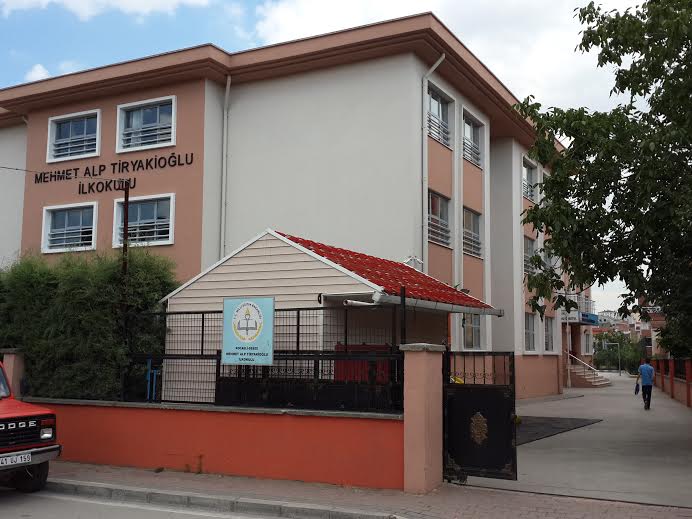 MEHMET ALP TİRYAKİOĞLU İLKOKULU2019-2023 STRATEJİK PLANI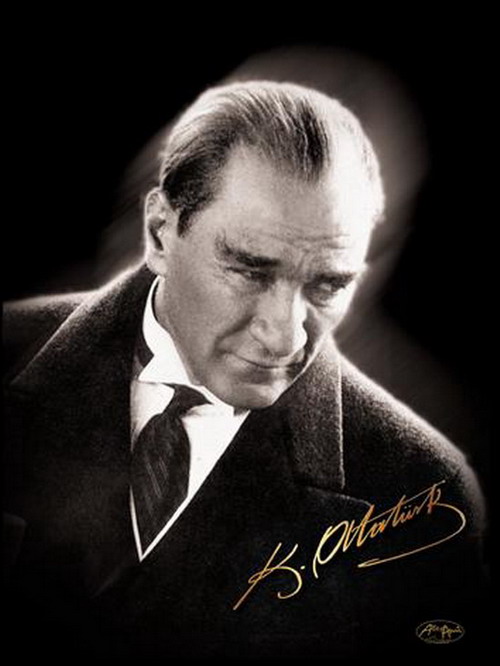 Küçük hanımlar, küçük beyler! Sizler hepiniz geleceğin bir gülü, yıldızı, bir mutluluk parıltısısınız! Memleketi asıl aydınlığa boğacak sizsiniz. Kendinizin ne kadar mühim, kıymetli olduğunuzu düşünerek ona göre çalışınız.Mustafa Kemal ATATÜRK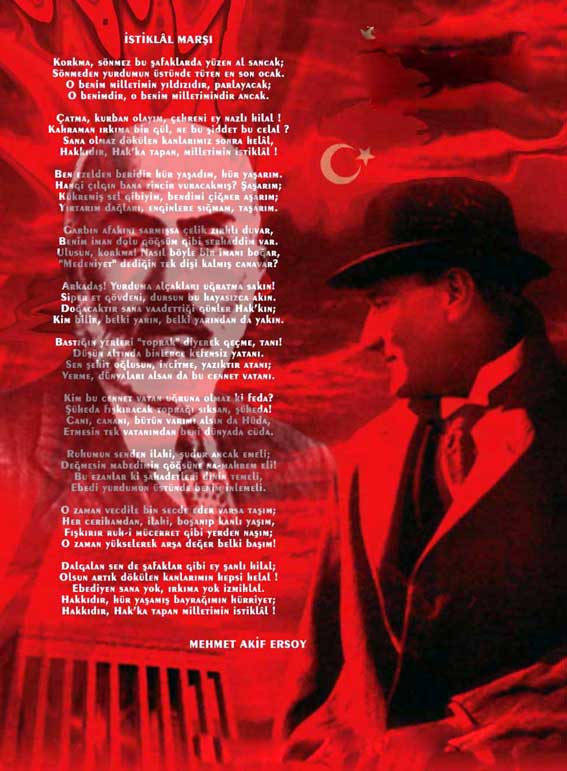 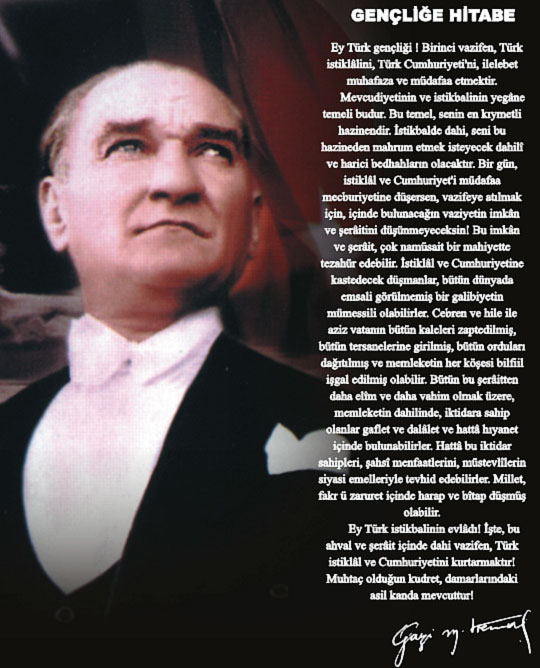 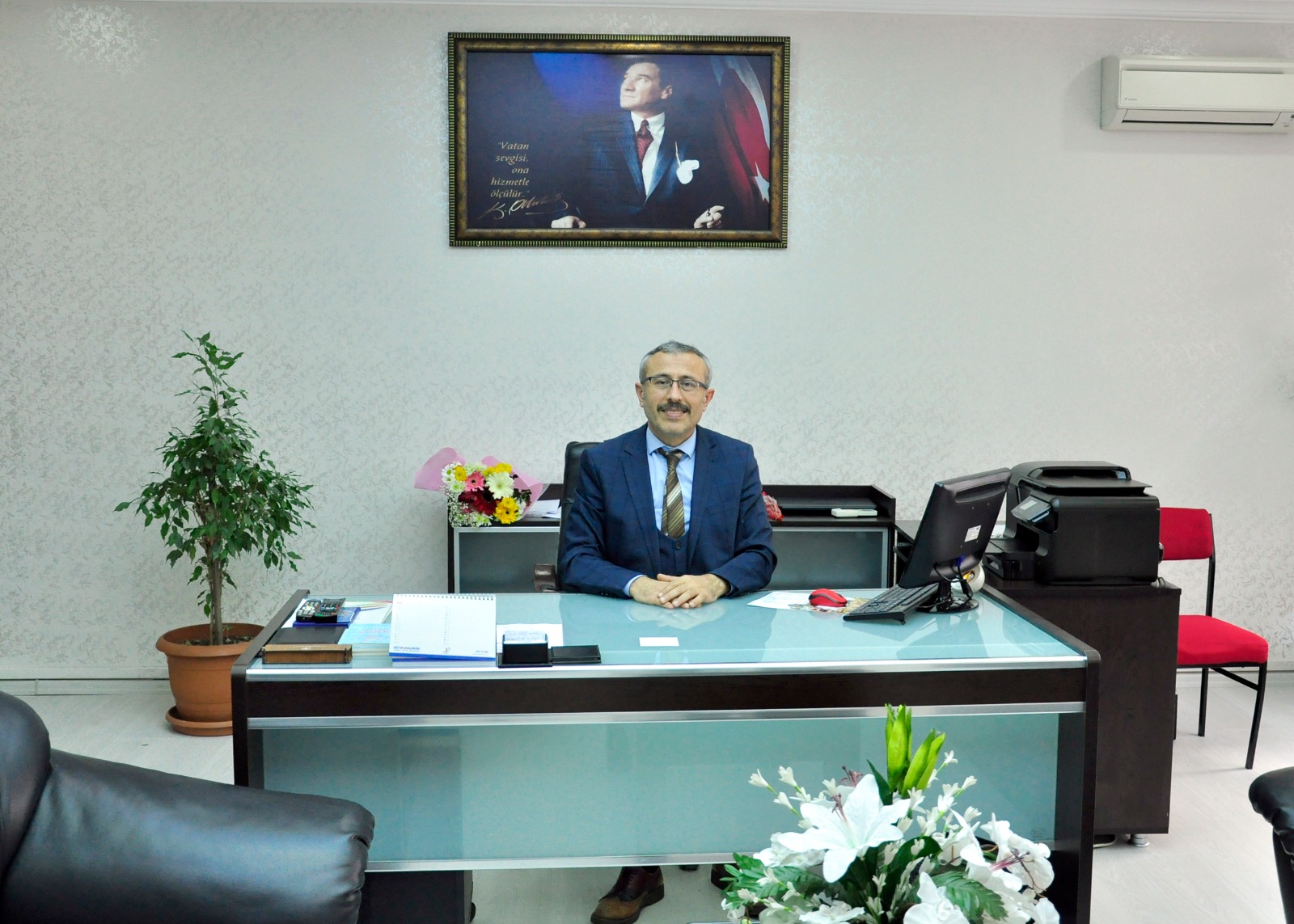 SUNUŞ	Bilim ve teknolojinin sürekli gelişerek yenilendiği bu çağda, insanlar yaşamlarını devam ettirirken bir düzen, plan yapma ihtiyacı hissetmişlerdir. Bu anlamda günümüz şartlarının bir gereği olarak stratejik planlama kavramı büyük önem taşımaktadır.Stratejik plan, sadece bir bireyin bütün mesaisini harcayarak ortaya koyamayacağı bir çalışma olduğundan biz ekip olarak, kurumda görev yapan her kademeden personelin katılması gerektiğine inandık ve bu doğrultuda çalıştık. Yaptığımız bu planlamayı başarılı bir şekilde uygulayarak daha güçlü ve daha başarılı bir kurum olarak, hedeflediğimiz yerlere mutlaka ulaşacağımıza, bütün paydaşlarımızın da gereken gayreti göstereceğine canı gönülden inanıyoruz.									Yalçın YAMAN   Okul MüdürüPlan Dahilinde Yapılan Çalışmalarımızdan Görüntüler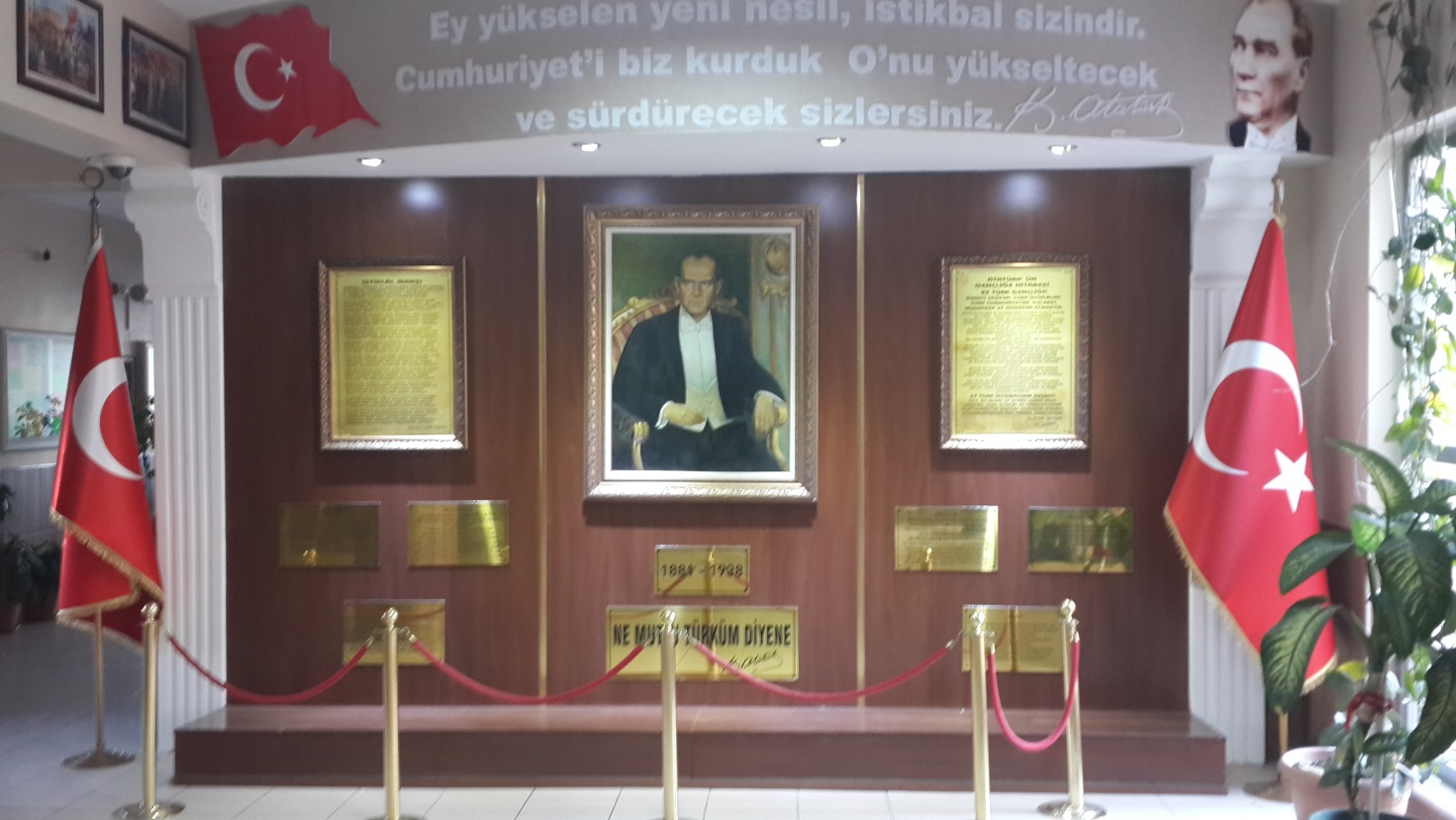 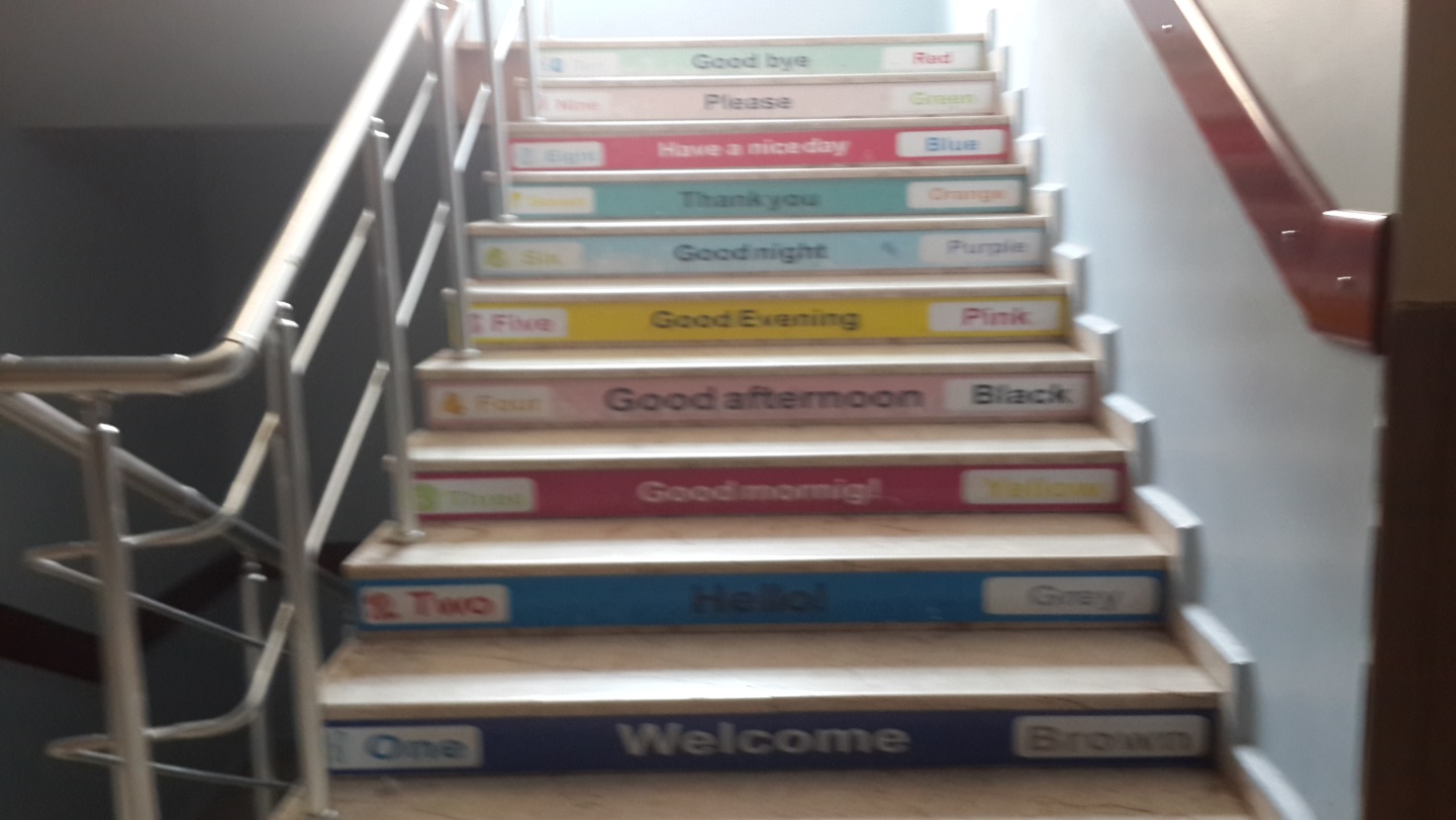 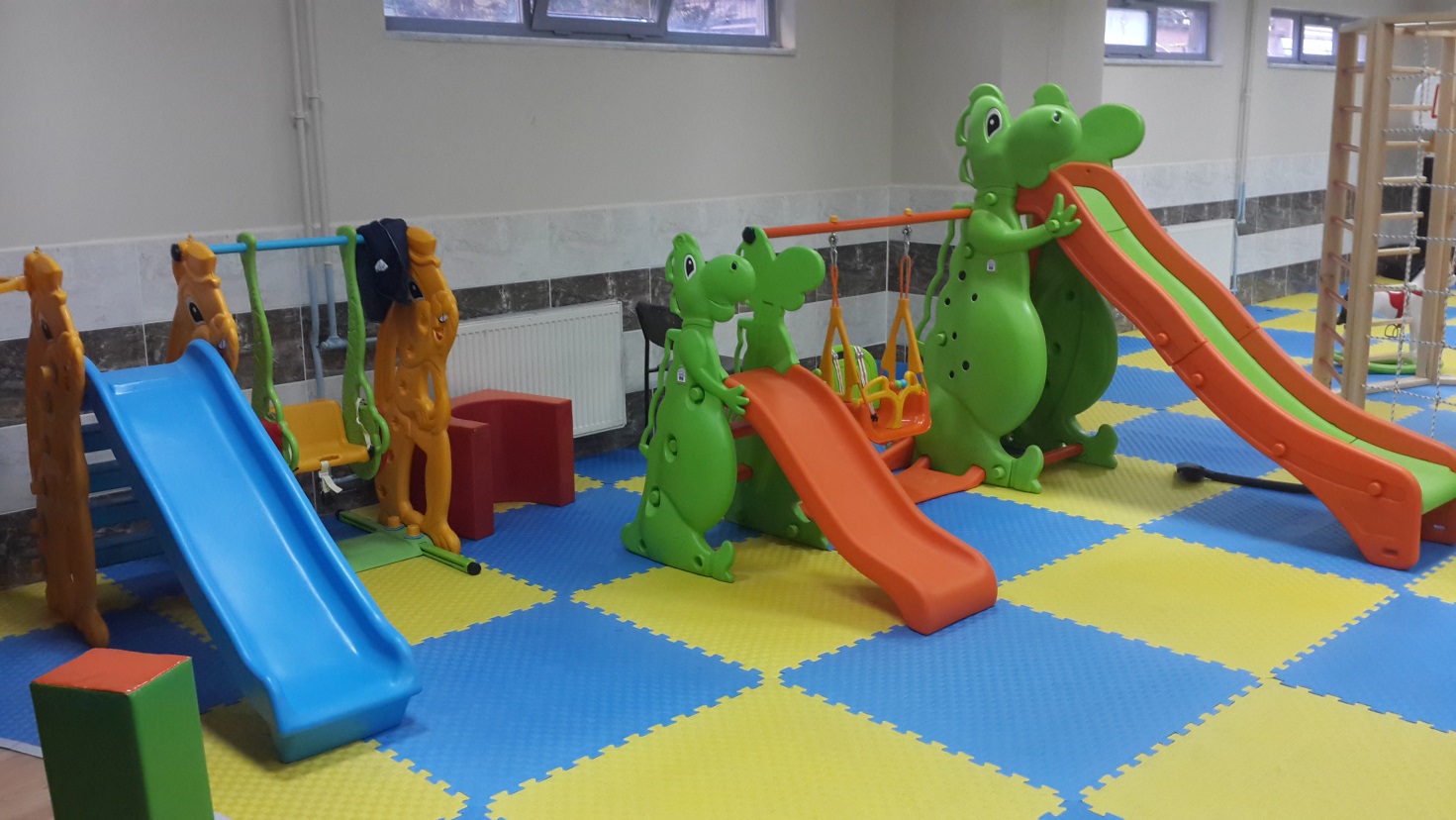 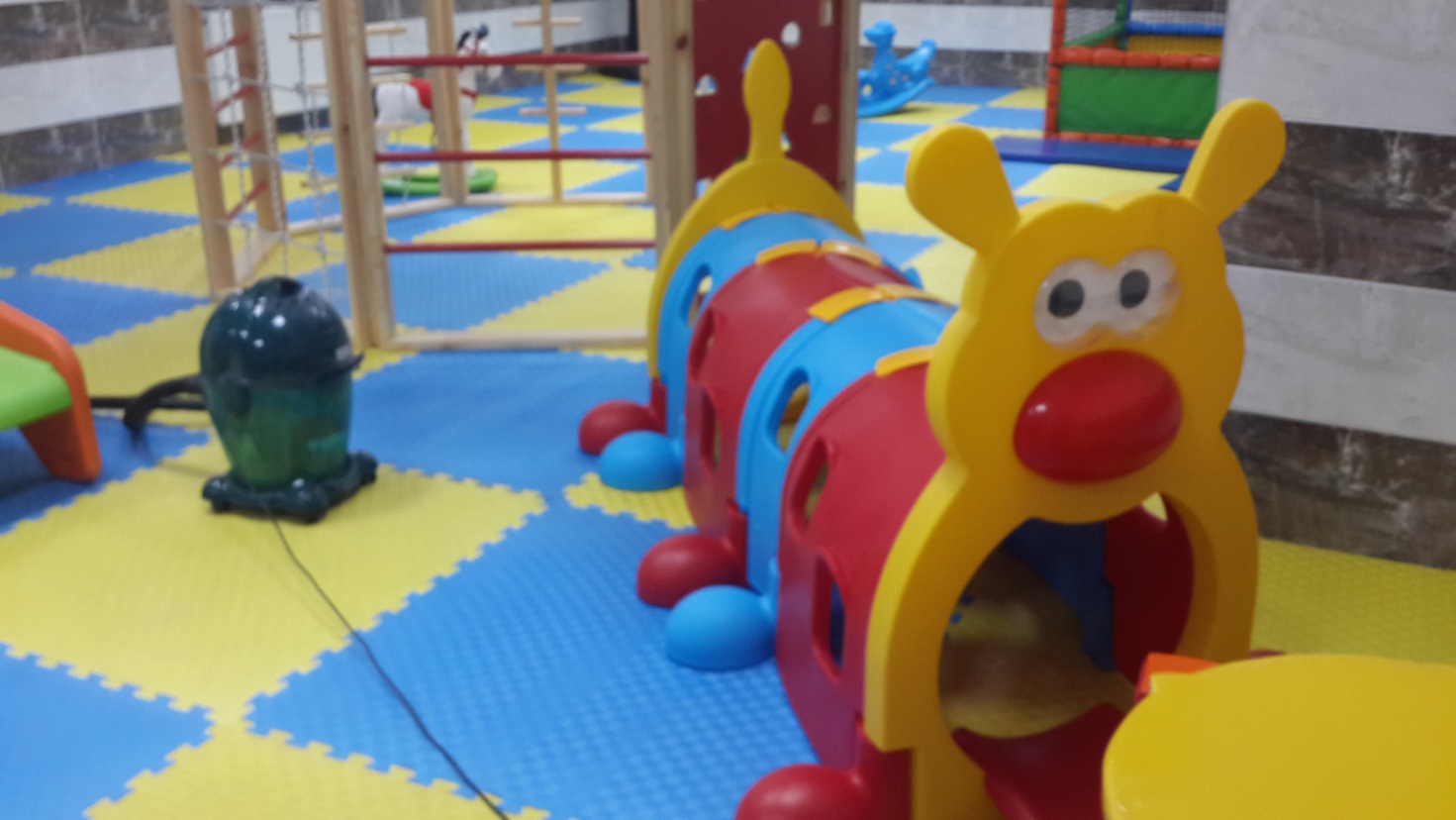 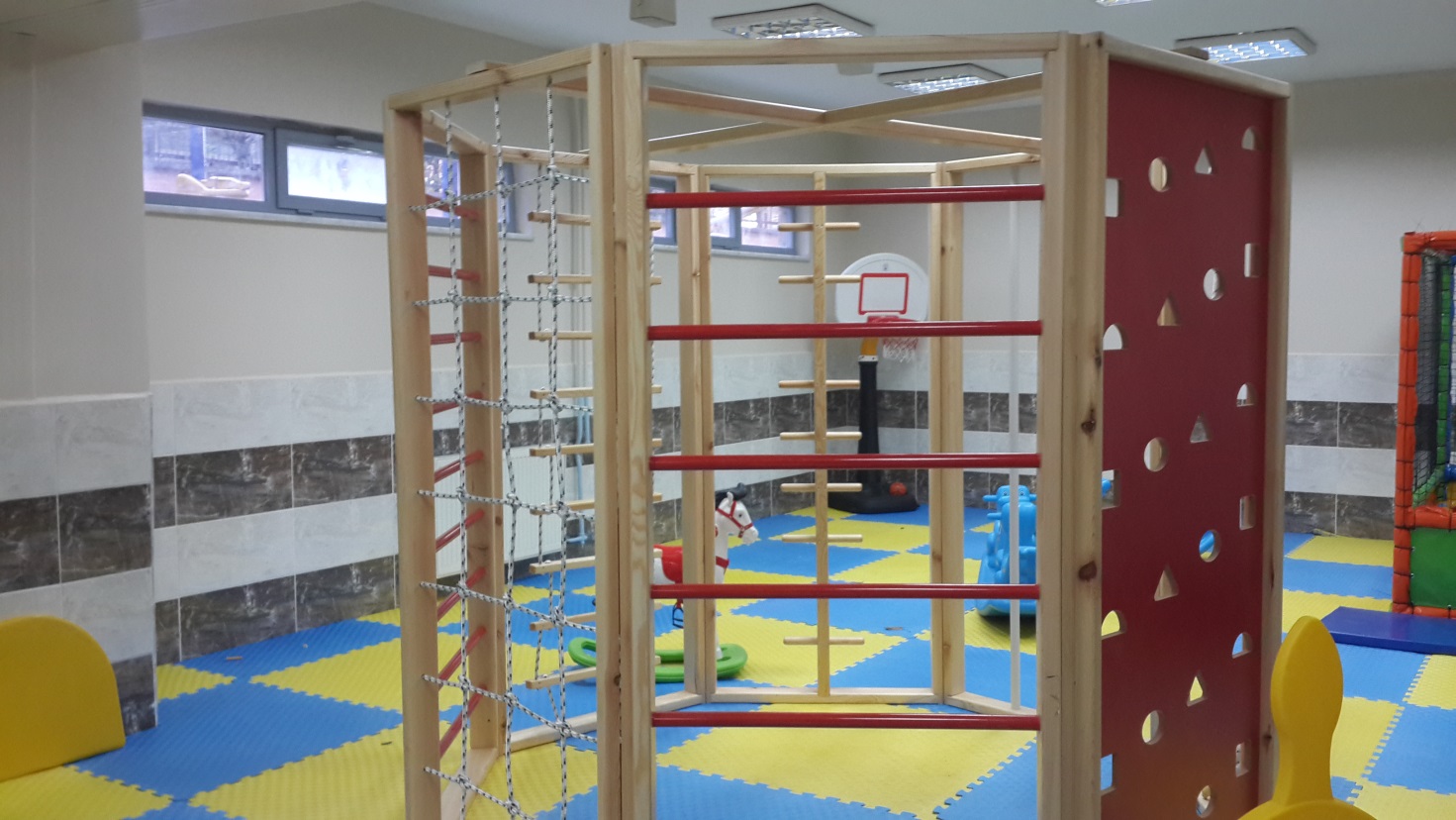 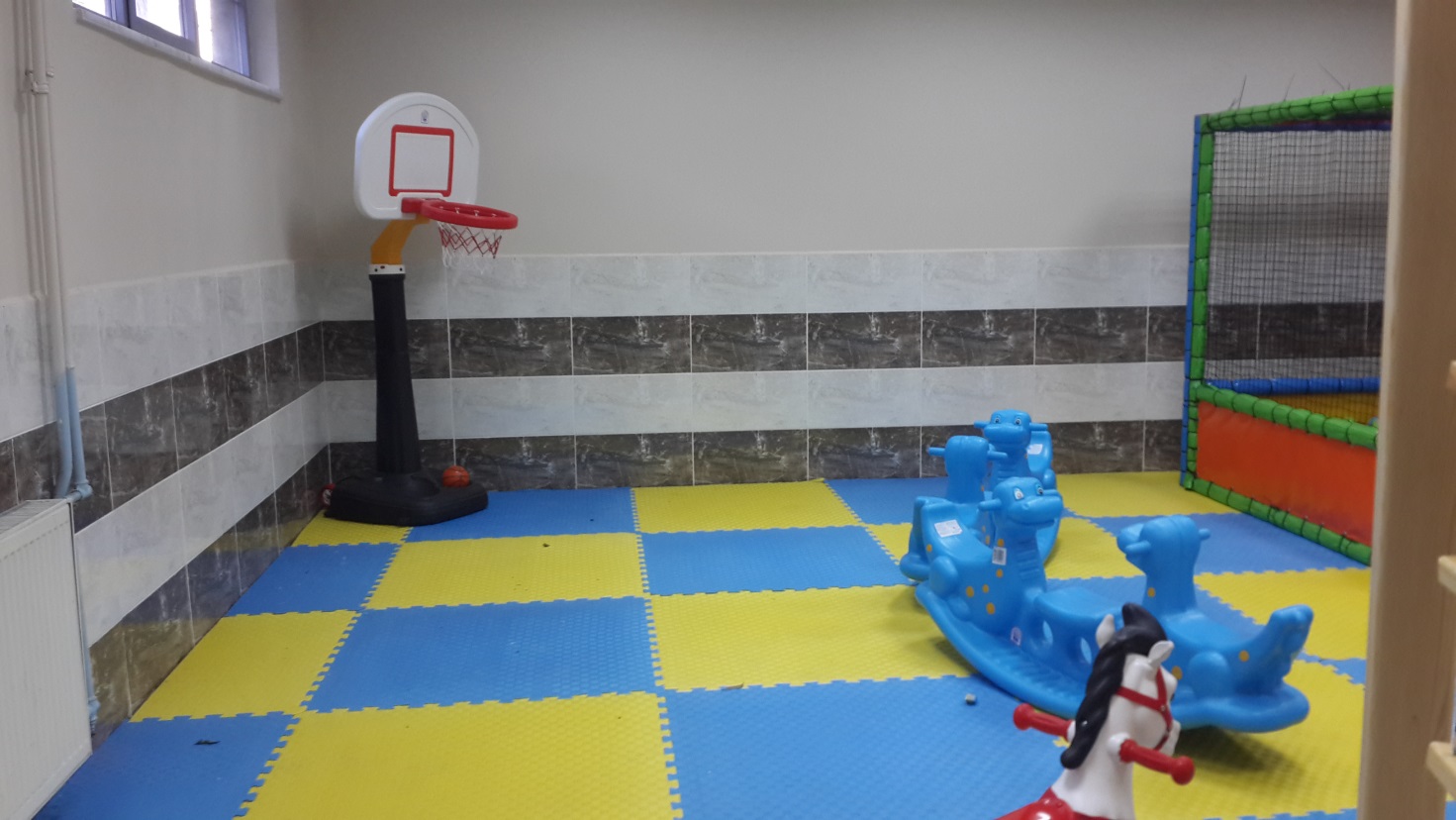 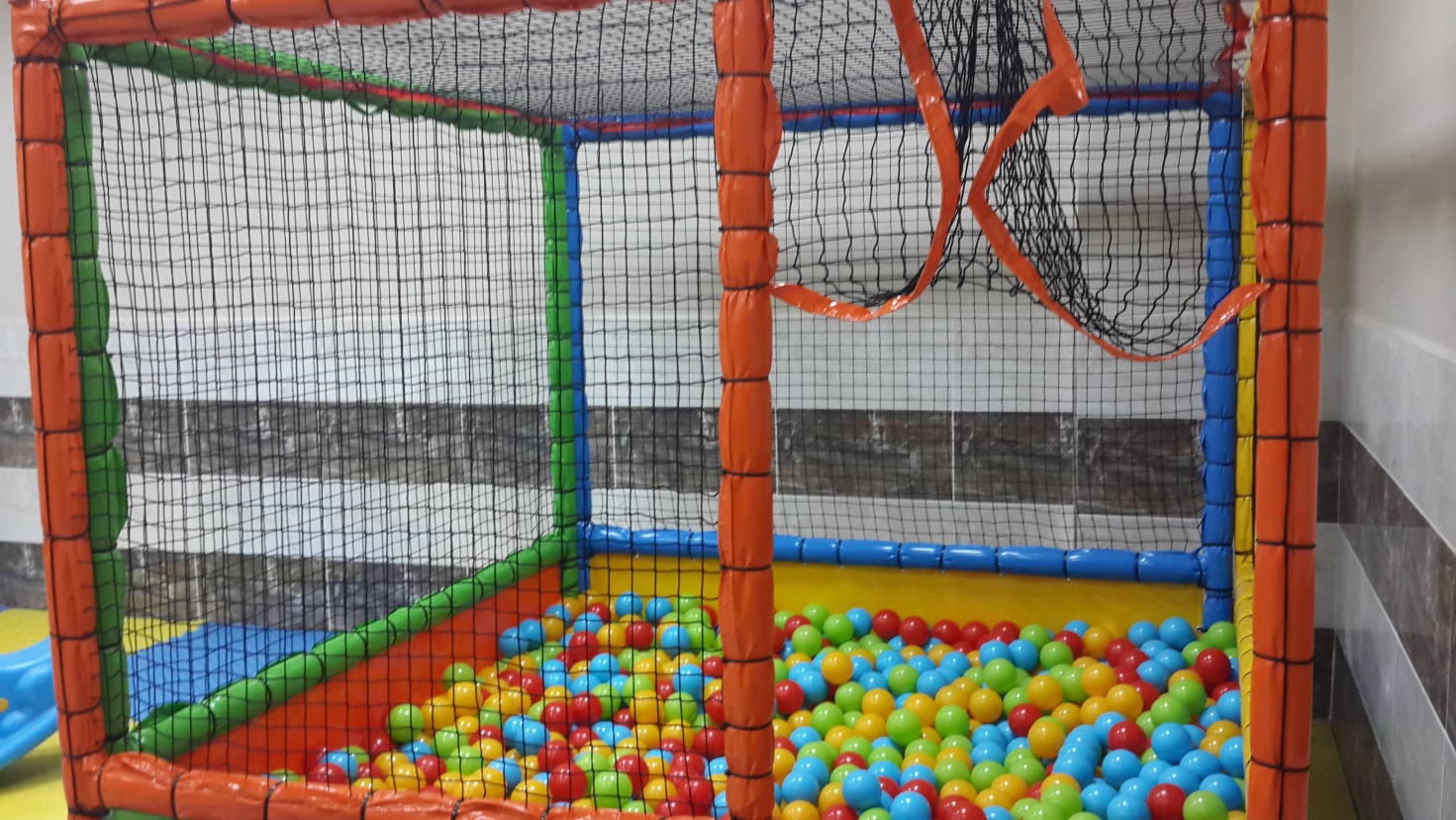 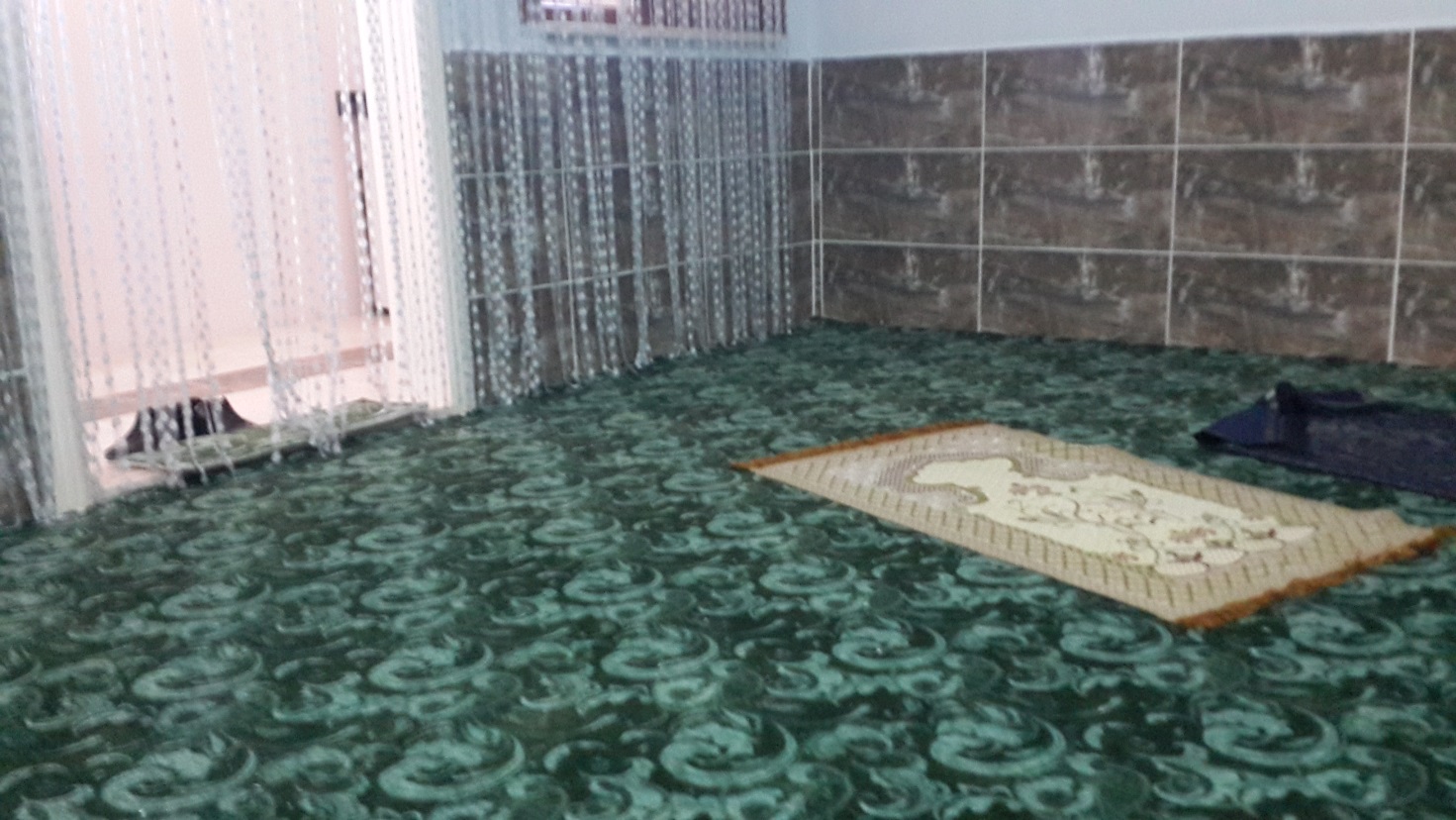 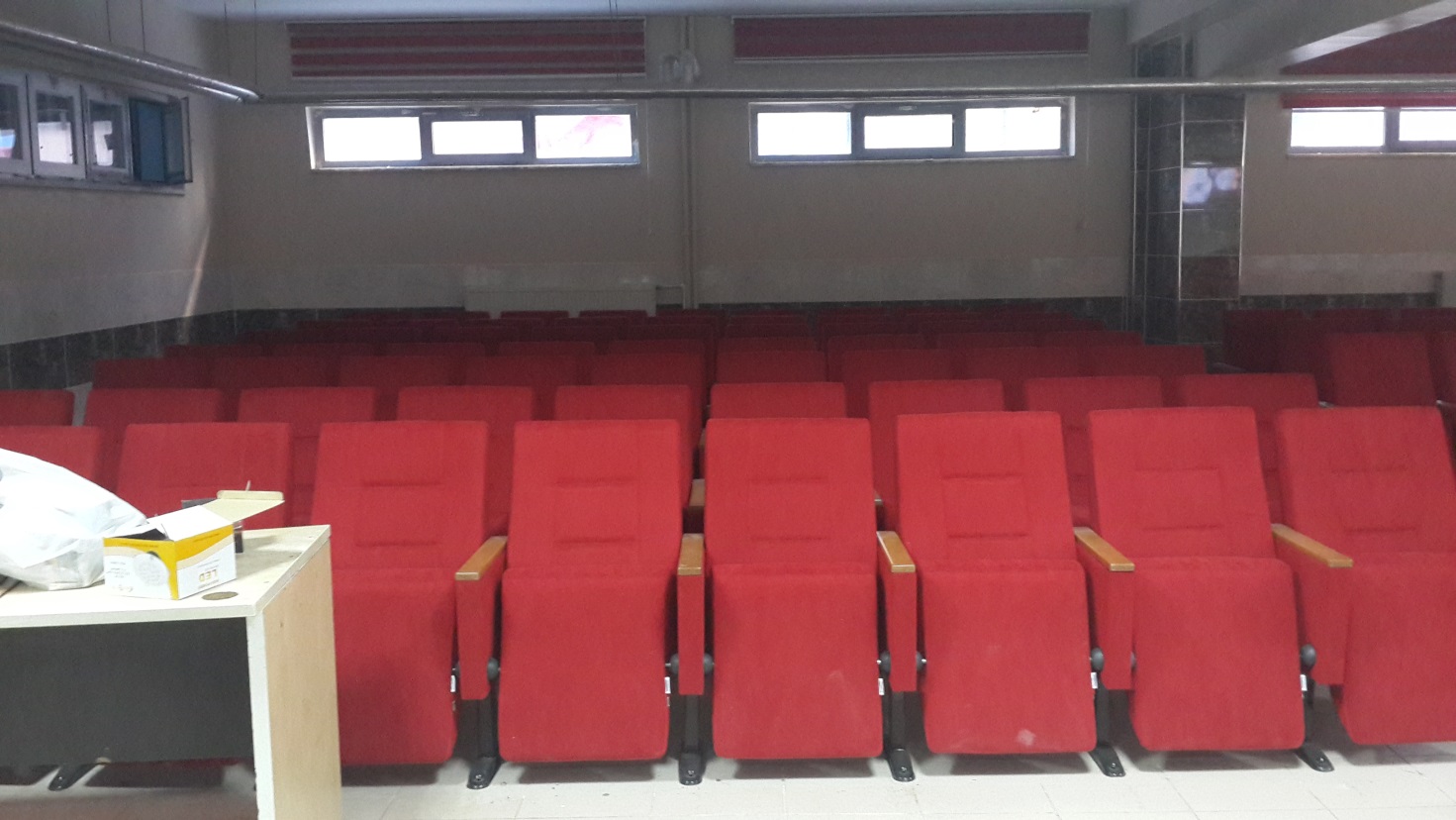 GİRİŞToplam Kalite Yönetimi, tüm sosyal paydaşların dengeli bir şekilde mutlu kılınmasıdır. Toplam Kalite Yönetimi salt iş dünyasında veya sanayi şirketlerinde kullanılabilecek, onlara özgü bir şey değildir. Bir yönetimin olduğu her yerde kullanılabilir.     Eğitim gibi hizmet üreten bir sektörde kalite oldukça yeni sayılabilecek bir kavramdır. Eğitim sektöründe iyi yetişmiş, çok yönlü düşünüp uzun vadeli plan ve program yapabilen insan gücü talep edilmektedir. Bu talebin karşılanması eğitim öğretim alanındaki çalışmaların kalite anlayışı çerçevesinde gerçekleştirilmesini bir tercih değil zorunluluk haline getirmiştir. Zira bir eğitim kurumundaki kalite, hizmeti verenle bu hizmetten yararlananların ortak çabasıyla ulaşılabilecek bir hedeftir. Toplam kalite yönetiminin eğitim alanındaki toplam kalite yönetimi çalışmalarına ve çeşitli alanlardaki eksikliklerin giderilmesine katkısı büyük olacaktır.     Kalite iyileştirmelerinin gerçekleşebilmesi için gerekli sinerji, ancak uyum içerisinde çalışabilen kişilerce oluşturulabilecektir. Etkin bir TKY kültürü oluşturabilmek için takım çalışması büyük önem taşımaktadır. Kalite iyileştirmelerinin gerçekleştirilmesinde iyileştirme takımları kilit öğelerdir. Takımlar öncelikle yöntemlere ilişkin deneyimler oluşturmalı ve sonra da sürekli ve uzun vadeli çözümler ve karar almak için TKY araç ve tekniklerini öğrenerek onları etkin kullanabilecek duruma gelebilmelidir.Kurumumuzda geleceği daha iyi görmek adına  bu çalışmalara  gereken önemi ve önceliği vererek, gönüllülük esasına göre ekip çalışmalarına başlanmıştır.								1. BÖLÜMSTRATEJİK PLAN 
HAZIRLIK PROGRAMISTRATEJİK PLANIN AMACISTRATEJİK PLANIN KAPSAMIMAÇSTRATEJİK PLANIN YASAL DAYANAKLARISTRATEJİK PLAN ÜST KURULU VE STRATEJİK PLAN EKİBİÇALIŞMA TAKVİMİ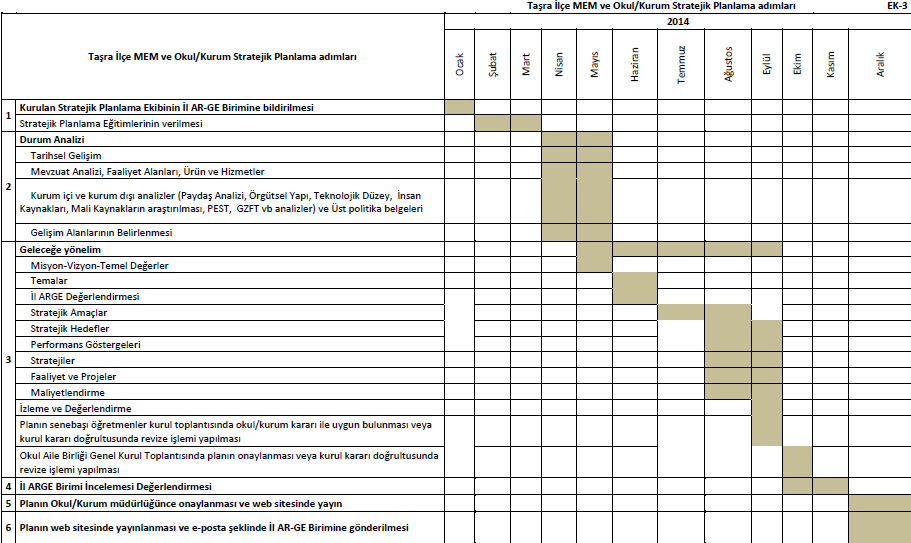 2. BÖLÜMDURUM ANALİZİTARİHSEL GELİŞİM´´Eğitime Yüzde Yüz Destek Kampanyası´´ çerçevesinde Milli Eğitim Bakanlığı ve hayırsever işadamı Mehmet Alp Tiryakioğlu tarafından yaptırılan okulumuz 2007/2008 Eğitim Öğretim yılında hizmete açılmıştır.          Okulumuzda 22 derslik, 3 idari odalar, öğretmenler odası, toplantı salonu, kütüphane, sığınak, kalorifer dairesi, vb. bölümlerin donanımı tamamlanmış olup kullanıma açılmıştır.           Okulumuzun ısıtma sistemi kaloriferli olup yakıt olarak doğalgaz kullanılmaktadır.          Anasınıfımız müstakil olup üç derslik, oyun odası, mutfak, yemek odası ve lavabo bölümlerinden oluşmaktadır.MEVZUAT ANALİZİMEHMET ALP TİRYAKİOĞLU İLKOKULU’nun Yasal Yükümlülükleri Ve Mevzuat AnaliziYasal Yükümlülükler Türkiye  Cumhuriyeti  Milli  Eğitim  Bakanlığına  bağlı  bir  eğitim  kurumu  olarak  Mehmet Alp Tiryakioğlu  aşağıda  belirtilen  yasal  mevzuat  ve  bu  mevzuatın  kendisine  verdiği  yasal  yükümlülüklerin bilinciyle öğrenci yetiştirerek ülkeye hizmet etmektedir.A) KanunlarB) YönetmeliklerFAALİYET ALANLARI, ÜRÜN VE HİZMETLERMEHMET ALP TİRYAKİOĞLU İLKOKULU FAALİYET ALANLARI, ÜRÜN VE HİZMETLER :	FAALİYET: OKUL YÖNETİM HİZMETLERİA.1. FAALİYET: YÖNETİM HİZMETLERİNİ YÜRÜTMEA.1.1. Alt Faaliyet: Yönetim Hizmetlerini Yapma faaliyet BasamaklarıA.1.2. Alt Faaliyet Kurumu Temsil Etme faaliyet Basamakları1.3. Alt Faaliyet Kurum Kültürü Oluşturma ve Geliştirmeye Yönelik Çalışmalar Yapılmasını Sağlama faaliyet BasamaklarıA.1.4. Alt Faaliyet Basın: Yayın ve Halkla İlişkiler faaliyet BasamaklarıA.1.5. Alt Faaliyet: Elektronik Ortamdaki İşlemlerin Zamanında Yapılmasını SağlamaFaaliyet BasamaklarıA.1.6. Alt Faaliyet: İdari ve Büro İşlemlerinin Yürütülmesini Sağlama faaliyet BasamaklarıB. FAALİYET ALANI: STRATEJİ GELİŞTİRMEB.1. FAALİYET: STRATEJİ GELİŞTİRME İŞ VE İŞLEMLERİNİ YÜRÜTMEB.1.1. Alt Faaliyet Stratejik Planlama Çalışmalarını Yürütme faaliyet BasamaklarıB.1.2 Alt Faaliyet: Araştırma Geliştirme Çalışmalarını Yürütme faaliyet BasamaklarıB.1.3. Alt Faaliyet: İstatistik faaliyet BasamaklarıC. FAALİYET ALANI: EĞİTİM ÖĞRETİM HİZMETLERİNİN YÖNETİMİC.1. FAALİYET: EĞİTİM-ÖĞRETİM İŞLERİNİ YAPMAC.1.1. Alt Faaliyet: Eğitim Faaliyetlerini Yürütme faaliyet BasamaklarıC.1.2. Alt Faaliyet: Öğretim İşlerini Yürütme faaliyet BasamaklarıC.1.3. Alt Faaliyet: Kültürel Faaliyetleri Yürütme faaliyet BasamaklarıC.1.4. Alt Faaliyet: Beden Eğitimi - Spor - İzcilik İşlemlerini Yürütme faaliyet BasamaklarıC.1.5.Alt Faaliyet: Bilgisayar Hizmetlerini Yürütme faaliyet BasamaklarıC.1.6. Alt Faaliyet: Öğrenci İşlerini Yürütme faaliyet BasamaklarıC.1.7. Alt Faaliyet: Servis İş ve İşlemlerini YürütmeFaaliyet BasamaklarıD. FAALİYET ALANI: MADDİ KAYNAKLARIN YÖNETİMİD.1. FAALİYET: MALİ İŞLERİ YÜRÜTMED.1.1. Alt Faaliyet Muhasebe İşlerini YürütmeFaaliyet basamaklarıD.1.2. Alt Faaliyet: Bakım ve Onarım İşlemlerini YürütmeFaaliyet basamaklarıD.1.3. Alt Faaliyet: Ayniyat Donatım İşlemlerini YürütmeFaaliyet BasamaklarıE. FAALİYET ALANI: İNSAN KAYNAKLARI YÖNETİMİE.1. FAALİYET PERSONEL HİZMETLERİNİ YÜRÜTMEE.1.1. Alt Faaliyet Özlük İşlemlerini YürütmeFaaliyet BasamaklarıE.1.2. Alt Faaliyet: Atama İşlemlerini YürütmeFaaliyet BasamaklarıE.1.3. Alt Faaliyet: Hizmet İçi Eğitim İşlemlerini YürütmeFaaliyet BasamaklarıE.1.4. Alt Faaliyet: Öğretmene Hizmet ve Sosyal İşleri YürütmeFaaliyet BasamaklarıF. FAALİYET ALANI DENETİM HİZMETLERİF.1 FAALİYET: İNCELEME- DENETLEME-SORUŞTURMA İŞLERİNİ YÜRÜTMEF.1.1. Alt Faaliyet İnceleme-Soruşturma İşlemlerini YürütmeFaaliyet BasamaklarıF.1.2. Alt Faaliyet: Denetim İşlemlerini YürütmeFaaliyet BasamaklarıF.1.3. Alt Faaliyet: Hukuk-Mevzuat İşlemlerini YürütmeFaaliyet BasamaklarıG. FAAALİYET: ALANI ÖZEL EĞİTİM HİZMETLERİG.1. FAALİYET: REHBERLİK FAALİYETLERİNİ YÜRÜTMEG.1.1. Alt Faaliyet: Rehberlik ve Psikolojik Danışmanlık İşlemlerini YürütmeFaaliyet BasamaklarıH.FAALİYET ALANI: SİVİL SAVUNMAH.1. FAALİYETLER: SİVİL SAVUNMA HİZMETLERİNİ PLANLAMAH.1.1. Alt Faaliyet: Sivil Savunma İşlemlerini Yürütme Faaliyet BasamaklarıH.1.2. Alt Faaliyet: Sivil Savunma Faaliyetlerini Gerçekleştirme Faaliyet Basamakları Yasal YükümlülüklerMEHMET ALP TİRYAKİOĞLU İLKOKULU olarak temel yasal dayanaklarımız, Anayasanın 42. Maddesi, 1739 sayılı Milli Eğitim Temel Kanunu , 222 sayılı İlköğretim ve Eğitim Kanunu ve İlköğretim Kurumları Yönetmeliği’dir.PAYDAŞANALİZİStratejik planın uygulama sürecinde eş güdümlülük sağlanabilmesi, planın sahiplenilmesi vesonuçta amacına ulaşabilmesi için paydaş analizinin yapılması, durum belirlemenin önemli unsurlarından biridir.Bu bağlamda paydaş analizi yapılırken aşağıda belirtilen unsurlar göz önünde bulundurulmuştur:MEHMET ALP TİRYAKİOĞLU İLKOKULU’ na girdi sağlayanlar,MEHMET ALP TİRYAKİOĞLU İLKOKULUtarafından ürün ve hizmet sunulan kişi, kurum ve/veya kuruluşlar,MEHMET ALP TİRYAKİOĞLU İLKOKULU’ nunişbirliği yaptığı kişi, kurum ve/veya kuruluşlar,MEHMET ALP TİRYAKİOĞLU İLKOKULU’ nunfaaliyetlerinden etkilenenler,MEHMET ALP TİRYAKİOĞLU İLKOKULU’nuetkileyen kesimler.Bu unsurlar göz önünde bulundurularak yapılan beyin fırtınası sonucunda belirlenen paydaşlar özelliklerine göretablodaki gibi sınıflandırılmıştır. Stratejik planlama ekibi, kendi içinde yaptığıişbölümü ile paydaşlarla okulların gerçekleştirdiği faaliyetlerden nasıl etkilendikleri, okullardan neler bekledikleri, okulların güçlü ve zayıf yönleri paydaş grubunun sayısına ve özelliğine uygun olan teknik ve/veya araçlar (görüşme, anket, nominal grup vb.) kullanılarak belirlenmiştir.Paydaşlardan alınan verilerle stratejik plan amaç ve hedefleri belirlenmiş ve paydaşlara bununla ilgili dönüt verilmiştir.a.Paydaş Sınıflandırma Matrisib.PaydaşÖnceliklendirme MatrisiKURUM İÇİ ANALİZBu bölümdeincelenecek konular alt başlıklar halinde verilmiştir.Örgütsel Yapı:Okul/Kurum Teşkilat ŞemasıOkul/Kurumlarda Oluşturulan Komisyon ve Kurullar:İnsan Kaynakları 2019 Yılı Kurumdaki Mevcut Yönetici Sayısı:Kurum Yöneticilerinin Eğitim Durumu:Kurum Yöneticilerinin Yaş İtibari ile dağılımı:İdari Personelin Hizmet Süresine İlişkin Bilgiler:Öğretmenlere İlişkin Bilgiler:2019 Yılı Kurumdaki Mevcut Öğretmen Sayısı:Öğretmenlerin Yaş İtibari ile Dağılımı:Öğretmenlerin Hizmet Süreleri:Çalışanların Görev Dağılımı Teknolojik Düzey        Okul/Kurumun Teknolojik Altyapısı: Okul/Kurumun Fiziki Altyapısı: Mali Kaynaklar Okul/Kurum Kaynak Tablosu:  Okul/Kurum Gelir-Gider Tablosu: İstatistiki VerilerKarşılaştırmalı Öğretmen/Öğrenci Durumu (2019)ÇEVRE ANALİZİ2.6.1.  PEST- E (Politik, Ekonomik, Sosyo-Kültürel, Teknolojik, Ekolojik, Etik)  Analizi.2.6.2. Üst Politika BelgeleriGZFT ANALİZİ3. BÖLÜM              GELECEĞE YÖNELİMMİSYONÖğrencilerimizin;Bireysel niteliklerini dikkate alarak öğrenmelerini, bilgili, becerikli ve özgüvenli olmalarını,Milli manevi değerlerine bağlı, kendisiyle ve çevresiyle barışık özgüven kazanmalarını,Çevresiyle iyi ve olumlu iletişim kuracak davranışları kazanmalarını,Olaylara çok yönlü ve tarafsız bakabilmelerini,Çağın gelişen ihtiyaçlarına cevap verebilecek becerileri kazanmalarını,Liderlik özelliklerinin yanı sıra, işbirliği ve ekip çalışmalarına yatkın bireyler olmalarını sağlamaktır..VİZYONVizyonumuz;Bilimsel ve teknolojik esaslara ve yeniliklere açık, çevre ve ülke ihtiyaçlarına uygun, metotlu çalışan, sürekli olarak gelişen ve yenileşen bir sonraki öğretim kurumuna hazırlanan, maddi ve manevi bakımdan donatılmış, etkili ve nitelikli, çağdaş ve demokratik bireyler yetiştirmektedir.TEMEL DEĞERLER VE İLKELER1-  İnsana Saygılı Olmak2-  Sürekli Öğrenen ve Kendini Geliştiren Olmak   3-Güvenilir Olmak4- Sistemli Olmak5- Kararlı Olmak6-Topluma, Tabiata ve Çevreye Katkılı Olmak7- Değişen Eğitim İhtiyaçlarına Hazırlıklı Olmak8- Ölçmek, Değerlendirmek ve Değer Yaratmak9- Dürüst ve Hakkaniyetçi Olmak   10- Girişimci ve Yaratıcı Olmak11-İleri Görüşlü Olmak12- Özverili ve Özgüvenli Olmak13-Dosthane, Eşitlikçi ve Hoşgörülü Olmak14-Bilimsel Yaklaşıma Önem Vermek15-Şeffaf ve Objektif Eğitim Anlayışında Olmak16- Eğitmen Eğitimlerine Önem Vermek17- Temiz, Tertipli ve Düzenli Olmak18-Yardımsever Olmak19- Türk Örf ve Adetlerine Bağlı Kalmak20-  Saygı ve Sevgi Bilincinin Tam Olması konularına uygun ve çalışmalarını bu temel değerler doğrultusunda sürdürür.PERFORMANS GÖSTERGELERİFAALİYET VE MALİYETLENDİRME PERFORMANS GÖSTERGELERİFAALİYET VE MALİYETLENDİRME TEMA: EĞİTİME DESTEK HİZMETLERİPERFORMANS GÖSTERGELERİFAALİYET VE MALİYETLENDİRME PERFORMANS GÖSTERGELERİFAALİYET VE MALİYETLENDİRME MEHMET ALP TİRYAKİOĞLU İLKOKULU STRATEJIK PLANI                                                                                                            2019-2020-2021-2022-2023 YILI EYLEM PLANIMEHMET ALP TİRYAKİOĞLU İLKOKULU STRATEJIK PLANI                                                                                                            2015-2016-2017-2018-2019 YILI EYLEM PLANIMEHMET ALP TİRYAKİOĞLU İLKOKULU STRATEJIK PLANI                                                                                                            2015-2016-2017-2018-2019 YILI EYLEM PLANIMEHMET ALP TİRYAKİOĞLU İLKOKULU STRATEJIK PLANI                                                                                                            2015-2016-2017-2018-2019 YILI EYLEM PLANISTRATEJİK PLAN MALİYET TABLOSU.4. BÖLÜMİZLEME VE DEĞERLENDİRME4.1.  RAPORLAMAPlan dönemi içerisinde ve her yılın sonunda okul/kurumumuz stratejik planı uyarınca yürütülen faaliyetlerimizi, önceden belirttiğimiz performans göstergelerine göre hedef ve gerçekleşme durumu ile varsa meydana gelen sapmaların nedenlerini açıkladığımız, okulumuz/kurumumuz hakkında genel ve mali bilgileri içeren izleme ve değerlendirme raporu hazırlanacaktır.	MEHMET ALP TİRYAKİOĞLU İLKOKULU FAALİYET İZLEME VE DEĞERLENDİRME RAPORUONAYMEHMET ALP TİRYAKİOĞLU İLKOKULU FAALİYET İZLEME VE DEĞERLENDİRME RAPORU                                                                                                                                                                                                     ONAYMEHMET ALP TİRYAKİOĞLU İLKOKULU FAALİYET İZLEME VE DEĞERLENDİRME RAPORUONAYMEHMET ALP TİRYAKİOĞLU İLKOKULU FAALİYET İZLEME VE DEĞERLENDİRME RAPORUONAYMEHMET ALP TİRYAKİOĞLU İLKOKULU FAALİYET İZLEME VE DEĞERLENDİRME RAPORU  ONAYMEHMET ALP TİRYAKİOĞLU İLKOKULU FAALİYET İZLEME VE DEĞERLENDİRME RAPORU                                                                                                                                                                                                                                            ONAYMEHMET ALP TİRYAKİOĞLU İLKOKULU FAALİYET İZLEME VE DEĞERLENDİRME RAPORU                                                                                                                                                                              ONAYMEHMET ALP TİRYAKİOĞLU İLKOKULU FAALİYET İZLEME VE DEĞERLENDİRME RAPORU                                                                                                                                                                                                                                                ONAYMEHMET ALP TİRYAKİOĞLU İLKOKULU FAALİYET İZLEME VE DEĞERLENDİRME RAPORUONAYSTRATEJİK PLAN ÜST KURULU İMZA SİRKÜSÜ                                                                                                                                    ONAYMEHMET ALP TİRYAKİOĞLU KİLKOKULU MÜDÜRLÜĞÜ 2019–2023 STRATEJİK PLANI BİRİMLER SORUMLULUK İMZA SİRKÜSÜ5018 sayılı Kamu Mali Yönetimi ve Kontrol Kanunu ve diğer mevzuatın zorunlu kıldığı Mehmet Alp Tiryakioğlu İlkokulu Müdürlüğü 2015-2019 Stratejik Planı ilgili birimlerin katkısıyla hazırlanmış ve 26.06.2015 tarihi itibariyle yürürlüğe girmeye hazır hale getirilmiştir.Stratejik planın uygulamaya geçebilmesi için kurum yöneticilerinin planda yer alan tüm amaç, hedef ve faaliyetleri benimsedikleri ve uygulama yükümlülüklerini kabul ettiklerini imza karşılığı beyan etmeleri gerekmektedir.Buna göre tüm yöneticilerin aşağıdaki ifade doğrultusunda stratejik planı Gebze İlçe Milli Eğitim Müdürlüğü Makamına gönderilmek üzere imzalamaları gerekmektedir.   “Mehmet Alp Tiryakioğlu İlkokulu Müdürlüğü’nün 2015–2019 yılları arasını kapsayan stratejik planını inceledim, tüm stratejik planın stratejik amaçlar doğrultusunda uygulanması ile ilgili sorumluluk alanıma giren amaç hedef ve faaliyetlerin yürütülmesi konusunda tüm yasal sorumlulukları kabul ediyorum”22/01/2018YalçınYAMAN Okul MüdürüT.C.
GEBZE KAYMAKAMLIĞIMehmet Alp Tiryakioğlu İlkokulu MüdürlüğüSayı	  :  56513237-602.04/					22/01/2018Konu  : 2019-2023 Stratejik Planı.İlgi	:a) 24/12/2003 tarih ve 5018 sayılı Kamu Mali Yönetimi ve Kontrol Kanunu.  b) 26/05/2006  tarihli  Kamu  İdarelerinde  Stratejik  Planlamaya  İlişkin  Usul  ve Esaslar  Hakkında Yönetmelik.  c) Milli Eğitim Bakanlığının 2013/26 sayılı GenelgesiGEBZE İLÇE MİLLİ EĞİTİM MÜDÜRLÜĞÜNEKalkınma planları ve programlarında yer alan politika ve hedefler doğrultusunda, kamu kaynaklarının etkili, ekonomik ve verimli bir şekilde elde edilmesi ve kullanılmasını,  hesap verilebilirliği ve saydamlığı sağlamak üzere kamu mali yönetiminin yapısını ve işleyişini, raporlanmasını ve mali kontrolü düzenlemek amacıyla çıkartılan 5018 sayılı Kamu Mali Yönetimi ve Kontrol Kanunu’nun 9 uncu maddesinde;“Kamu idareleri; kalkınma planları, programlar, ilgili mevzuat ve benimsedikleri temel ilkeler çerçevesinde geleceğe ilişkin misyon ve vizyonlarını oluşturmak, stratejik amaçlar ve ölçülebilir hedefler  saptamak,  performanslarını  önceden  belirlenmiş  olan göstergeler doğrultusunda ölçmek ve bu sürecin izleme ve değerlendirmesini yapmak amacıyla katılımcı yöntemlerle stratejik plan hazırlarlar”  denilmektedir.5018 sayılı Kanunda öngörülen ve stratejik plan hazırlamakla yükümlü kamu idarelerinin ve stratejik planlama sürecine ilişkin takvimin tespiti ile stratejik planların, kalkınma planları  ve  programlarla   ilişkilendirilmesine   yönelik   usul   ve   esasların belirlenmesi  amacıyla  hazırlanan  “Kamu  İdarelerinde  Stratejik  Planlamaya  İlişkin  Usul ve   Esaslar   Hakkında   Yönetmelik’in   Resmî  Gazetede   yayımlanmasını  müteakiben, Bakanlığımız, İlgi (c) Genelge ile 2019-2023yıllarına ait stratejik planlama sürecini başlatmıştır.Bakanlığımız, Türk  eğitim  sistemini  düzenleyen   mevzuat  ile  birlikte,   eğitim sistemi  için  referans  bir  politika  belgesi  niteliğinde  olan  ve  Türkiye’nin  AB  vizyonuna uygun  olacak  şekilde  hazırlanan  “Millî  Eğitim  Bakanlığı 2019‐2023  Stratejik  Planı”  Bakan Onayı ile 01 Ocak 2019 tarihi itibariyle uygulamaya konulmuşturMillî Eğitim Bakanlığı 2019‐2023 Stratejik Planı ile aynı süreçte ve eş zamanlı olarak merkez teşkilatı birimleri ile İl Millî Eğitim Müdürlükleri de beş yıllık stratejik planlarını hazırlayarak uygulamaya koymuşlardır.
            Bakanlığımız Stratejik Planı (2019‐2023) ve İl Millî Eğitim Müdürlükleri stratejik planlarının uygulamaya girmesiyle bu planlara uyumlu olarak İlçe Millî Eğitim Müdürlükleri ve okul/kurum Müdürlüklerinin de stratejik plan hazırlamaları ilgi(c)  Genelge ile uygun görülmüştür.Stratejik yönetim anlayışının İl, İlçe Millî Eğitim Müdürlükleri ve okul/kurumlarımıza yayılması ve bu suretle yönetim uygulamalarımızda yeni bir kültürün oluşturulması amaçlanmaktadır.Makamlarınızca da uygun  görüldüğü  takdirde,  2019/20123  yıllarını  kapsayan Mehmet Alp Tiryakioğlu İlkokulu Müdürlüğü   Stratejik   Planı’nın   uygulamaya   konulmasını  olurlarınıza arz ederim.Yalçın YAMAN
Okul MüdürüUygun görüşle arz ederim. Mahmut AŞIKOĞLU İlçe Milli Eğitim Şube MüdürüOLUR…./…../2018Şener DOĞANİlçeMillîEğitimMüdürüİÇİNDEKİLERSAYFA NOSUNUŞGİRİŞBÖLÜM: STRATEJİK PLAN HAZIRLIK PROGRAMIAmaçKapsamYasal DayanakÜst Kurul ve Stratejik Plan EkibiÇalışma TakvimiBÖLÜM: DURUM ANALİZİTarihsel GelişimMevzuat AnaliziFaaliyet Alanları, Ürün ve HizmetlerPaydaş AnaliziAnket Sonuçları.Kurum İçi Analiz Örgütsel Yapıİnsan KaynaklarıTeknolojik DüzeyMali Kaynaklarİstatistikî VerilerÇevre AnaliziPEST-E AnaliziÜst Politika BelgeleriGZFT AnaliziSorun AlanlarıBÖLÜM: GELECEĞE YÖNELİMMisyon Vizyon Temel Değerler ve İlkelerTemalarAmaçlarHedeflerPerformans GöstergeleriFaaliyet/Projeler ve MaliyetlendirmeEylem PlanlarıStratejilerBÖLÜM: İZLEME ve DEĞERLENDİRMERaporlamaİzleme RaporlarıFaaliyet RaporlarıEKLERKURUM KİMLİK BİLGİSİKURUM KİMLİK BİLGİSİKurum Adı MEHMET ALP TİRYAKİOĞLU İLKOKULUKurum StatüsüKamuÖzelKurumda Çalışan Personel SayısıYönetici              : 3Öğretmen           : 35Memur                : -Hizmetli              :5 ( 2 Kadrolu)Öğrenci Sayısı970Öğretim Şekli  Normal                 İkiliKURUM İLETİŞİM BİLGİLERİKURUM İLETİŞİM BİLGİLERİKurum Telefonu / FaxTel. : 0262 645 03 21Faks : 0262 645 03 20Kurum Web Adresiwww.tiryakiogluio.meb.k12.trMail Adresi702026@meb.k12.trKurum AdresiMahalle        :Arapçeşme Mahallesi Namık Kemal cd No.12 GEBZE     Posta Kodu : 41400İlçe               :  Gebzeİli                  : KocaeliKurum MüdürüYALÇIN YAMAN GSM Tel: 05362236284Kurum Müdür YardımcılarıMüdür Yard : YAŞAR GÜL GSM Tel: 05364739964(STRATEJİK ÇALIŞMAYA BAKAN)Müdür Yard. 1   : Turgut ŞİMDİ  GSM Tel: 05354945702Okulumuzda,toplumdan gelen talepleri dikkate alan, katılımcılığı önemseyen, hedeflerini netleştirmiş, hesap veren, şeffaf ve etkin bir yönetim anlayışı oluşturmak. Bu stratejik plan dokümanı, okulumuzun güçlü ve zayıf yönleri ile dış çevredeki fırsat ve tehditler göz önünde bulundurularak, eğitim alanında ortaya konan kalite standartlarına ulaşmak üzere yeni stratejiler geliştirmeyi ve bu stratejileri temel alan etkinlik ve hedeflerin belirlenmesini amaçlamaktadır.Bu stratejik plan dokümanı MEHMET ALP TİRYAKİOĞLU İLKOKULU’nun, mevcut durum analizi değerlendirmeleri doğrultusunda,2015–2019 yıllarındageliştireceği amaç, hedefve stratejileri kapsamaktadır.SIRA NODAYANAĞIN ADI15018 yılı Kamu Mali Yönetimi ve Kontrol Kanunu2Milli Eğitim Bakanlığı Strateji Geliştirme Başkanlığının 2013/26 Nolu Genelgesi3Milli Eğitim Bakanlığı 2015-2019 Stratejik Plan Hazırlık ProgramıSTRATEJİK PLAN ÜST KURULUSTRATEJİK PLAN ÜST KURULUSTRATEJİK PLAN ÜST KURULUSIRA NOADI SOYADIGÖREVİ1YALÇIN YAMANOKUL MÜDÜRÜ2YAŞAR GÜL MÜDÜR YARDIMCISI3M.EMİN ÖZGELDİÖĞRETMEN4GANİME AVCIÖĞRETMEN5HASAN ÖZKANOKUL AİLE BİRLİĞİ BAŞKANI5HAVVA ÖZTÜRKOKUL AİLE BİRLİĞİ YÖNETİM KURULU ÜYESİSTRATEJİK PLANLAMA EKİBİSTRATEJİK PLANLAMA EKİBİSTRATEJİK PLANLAMA EKİBİSIRA NOADI SOYADIGÖREVİ1YAŞAR GÜLMÜDÜR YARDIMCISI2BİLAL ÇINARÖĞRETMEN3                ŞULE KILIÇKAYAÖĞRETMEN4FAHRİ SOĞUKPINARÖĞRETMEN5KADİR MATARACIÖĞRETMEN6MUTLU İPEKÖĞRETMEN7SUZAN BOZÖĞRETMEN8SİBEL TEMİRÖĞRETMEN9MESUT KASAPÖĞRETMEN10SEZER ORTADAĞÖĞRETMEN11ADALET BUDAKGÖNÜLLÜ VELİ 12MUSA DEMİRCİGÖNÜLLÜ VELİ13Türkiye Cumhuriyeti Anayasası2893 Sayılı Türk Bayrağı Kanunu657 Sayılı Devlet Memurları Kanunu1739 Sayılı Milli Eğitim Bakanlığı Temel Kanunu222 Sayılı İlköğretim ve Eğitim Kanunu573 Sayılı Özel Eğitim Hakkında Kanun Hükmünde Kararname652 Sayılı Milli Eğitim Bakanlığı Teşkilat ve Görevleri Hakkında Kanun Hükmünde Kararname5018 Kamu Mali Yönetimi ve Kontrol Kanunu6245 Sayılı Harcırah Kanunu7201 Sayılı Tebligat Kanunu3071 Sayılı Dilekçe Hakkının Kullanılmasına Dair Kanun439 Sayılı Milli Eğitim Bakanlığına Bağlı Yüksek Ve Orta Dereceli Okullar Öğretmenleri İle İlkokul Öğretmenlerinin Haftalık Ders Saatleri İle Ek Ders Ücretleri Hakkında Kanun2429 Sayılı Ulusal Bayram Ve Genel Tatiller Hakkında KanunMillî Eğitim Bakanlığına Bağlı Okul ve Kurumların Yönetici ve Öğretmenlerinin Norm Kadrolarına İlişkin YönetmelikMillî Eğitim Bakanlığı Yönetici ve Öğretmenlerinin Ders ve Ek Ders Saatlerine İlişkin KararMillî Eğitim Bakanlığı Eğitim Kurumları Yöneticileri Atama ve Yer Değiştirme YönetmeliğiMillî Eğitim Bakanlığı Öğretmenlerinin Atama ve Yer Değiştirme YönetmeliğiMilli Eğitim Bakanlığı Disiplin Amirleri Yönetmeliği  Ulusal ve Resmi Bayramlar ile Mahalli Kurtuluş Günleri, Atatürk Günleri ve Tarihi Günlerde Yapılacak Tören ve Kutlamalar YönetmeliğiMEB İlköğretim Kurumları YönetmeliğiÖzel Eğitim Hizmetleri YönetmeliğiOkul Öncesi Eğitim Kurumları YönetmeliğiMillî Eğitim Bakanlığı Rehberlik ve Psikolojik Danışma Hizmetleri YönetmeliğiMEB İlköğretim ve Ortaöğretim Kurumları Sosyal Etkinlikler YönetmeliğiMEB Okul Aile Birliği YönetmeliğiA.1.1.1. Beklenmedik olaylara müdahale etme,A.1.1.2. İş ve işlemleri mevzuatlarına uygun yürütme,A.1.1.3. Kılık-kıyafet yönetmeliğine uyma ve uyulmasını sağlama,A.1.1.4. Kişisel mesleki gelişimini sağlama,A.1.1.5. Üstlerini yaptığı işle ilgili bilgilendirmeA.1.1.6. Görev dağılımı yapmadır.A.1.2.1 Okula gelen ilgilileri bilgilendirme,A.1.2.2 Kurumlar arası işbirliği için nezaket ziyaretlerinde bulunma,A.1.2.3 Müdür adına toplantı ve törenlere katılma,A.1.2.4 Müdüre vekâlet etme,A.1.2.5 Protokol kurallarını uygulama,A.1.2.6 Kurul ve komisyonlara katılmadır.A.1.3.1 Bilginin paylaşılmasını sağlama,A.1.3.2 Çalışanlara rehberlik etme,A.1.3.3 Sınıflara, toplantı odalarına ve bürolara rehberlik amaçlı ziyaretlerde bulunma,A.1.3.4 Periyodik toplantılar yapma,A.1.3.5 Çalışanları karar sürecine ortak etme,A.1.3.6 Personelini ziyaret ederek motive etme,A.1.3.7 Personelin ve kendisinin gelişimini sağlama,A.1.3.8 Tüm iş ve işlemleri TKY anlayışıyla yürütmedir.A.1.4.1 Eğitimle ilgili yerel ve genel haberleri takip etme,A.1.4.2 Basın ve halkla ilişkiler işlemlerini yürütme,A.1.4.3 Bilgi edinme başvurularını cevaplandırma,A.1.4.4 Web sitesinin güncellenmesini sağlama,A.1.4.5 Okulda yapılan çalışmaları kamuoyuyla paylaşmadır.A.1.5.1 MEBBİS ile ilgili işlemlerin yürütülmesini takip etme,A.1.5.2 Okulun elektronik haberleşme işlemlerini takip etmedir. A.1.6.1 Bilgi notu hazırlama,A.1.6.2 Büro çalışanlarının yerleşimini sağlama,A.1.6.3 Resmi yazışmaların kurallarına uygun yürütülmesini sağlama,A.1.6.4 Gelen-giden evrak işlemlerini yürütme,A.1.6.5 Arşiv işlemlerini yürütme,A.1.6.6 Mesai saatlerini uygulama,A.1.6.7 Zamanlı işleri takip etme,A.1.6.8 Türk Bayrağının, Mevzuatı'na göre muhafaza edilmesini sağlamadır.B.1.1.1 Okulun stratejik planının hazırlanmasını sağlama,B.1.1.2 Stratejik planının uygulanmasını takip etmektir.B.1.2.1 AR-GE birimini kurma,B.1.2.2 AR-GE biriminin etkin çalışmasını sağlama,B.1.2.3 Kurumsal projeleri takip etme,B.1.2.4 Zümrelerde ya da birimlerde yapılmak istenilen araştırma taleplerini değerlendirme,B.1.2.5 TKY sürecini yürütme,B.1.2.6 Zümrelerde ya da birimlerde uygulanan proje raporlarını değerlendirme,B.1.2.7 İyi örneklerin değerlendirilerek yaygınlaştırılması için projelendirme,B.1.2.8 AR-GE, Proje, TKY ve OGYE konularında bilgilendirme çalışmaları yürütme,B.1.2.9 Bölüm ve birimler arasındaki koordinasyonu sağlama,B.1.2.10 Eğitim Çalışmalarındaki (EÇ) projeleri yürütmedir.B.1.3.1 İstatistikî bilgilerin toplanmasını sağlama,B.1.3.2 İstatistikî bilgileri analiz ederek değerlendirme,B.1.3.3 Brifing dosyasını hazırlatmak ve güncel tutulmasını sağlama,B.1.3.4 Birimlerle istatistikî bilgilerin paylaşılmasını sağlamadır.C.1.1.1 Okuldaki eğitimin düzenli yürütülmesini sağlama,C.1.1.2 Ders dışı eğitim çalışmalarının yapılmasını sağlama,C.1.1.3 Okuma alışkanlığının geliştirilmesi ve yaygınlaştırılması için tedbirler alma, C.1.1.4 İlçe Milli Eğitim Müdürlüğünden gelen sağlık, beslenme, çevre, trafik vb. hizmetlerle ilgili eğitici programları uygulama,C.1.1.5 Öğrencilerin öz güvenini, başarılarını, topluma değer katma ve üretme becerilerini geliştirici çalışmalar yapma,C.1.1.6 Öğrencilerin zararlı alışkanlardan uzak tutulması için tedbirler alma,C.1.1.7 Okulun zaman çizelgesini hazırlama,C.1.1.8 Öğrencileri tehdit ve tehlikelere karşı koruyucu, bilinçlendirici çalışmalar yapmadır.C.1.2.1 Program geliştirme çalışmalarına katkı sağlama,C.1.2.2 Öğrenci başarısını artırmaya yönelik çalışmalar yapma,C.1.2.3 Okuldaki öğretim ortamlarının etkin kullanımının takibini yapma,C.1.2.4 Öğretim tekniklerindeki gelişmeleri takip ederek öğrenci-veli ve öğretmenleri bilgilendirme,C.1.2.5 Ölçme ve değerlendirme tekniklerindeki gelişmeleri takip ederek paydaşları bilgilendirme,C.1.2.6 Hazırlanan programların yaygınlaştırılmasını sağlama,C.1.2.7 Zümre toplantıları ile ilgili işlemleri yürütmedir.C.1.3.1 Bilimsel, sosyal ve kültürel faaliyetleri yürütme,C.1.3.2 Okuma alışkanlığını artırmaya yönelik çalışmalar yapma,C.1.3.3 Öğrencilerin çevre duyarlılığını artırıcı faaliyetlerin düzenlenmesini sağlama,C.1.3.4 Yerel, ulusal, uluslararası yarışmalara katılma,C.1.3.5 Tüm çalışanlara ve öğrencilere tasarruf bilinci kazandırma,C.1.3.6 Belirli gün ve haftalarla ilgili çalışma yapma,C.1.3.7 Bilim şenlikleri düzenleme,C.1.3.8 Gezilerle ilgili işlemleri yürütme,C.1.3.9 Kültürel yarışmalarla ilgili işlemleri yürütme,C.1.3.10 Tören programı hazırlama ve uygulama,C.1.3.11 Eser inceleme iş ve işlemlerini yürütme,C.1.3.12 Okul kütüphanesinin zenginleştirilmesini teşvik etme,C.1.3.14 Panel ve konferanslar planlama,C.1.3.15 Türkçenin doğru kullanımına yönelik faaliyetlerin yapılmasını sağlama,C.1.3.16 Tarih bilincini oluşturmaya yönelik çalışmalar yapılmasını sağlama,C.1.3.17 Atatürk sevgisini kazandırmaya yönelik faaliyetler yapılmasını sağlama,C.1.3.18 Türk kültürünün yaygınlaştırılması için gerekli tedbirleri almadır.C.1.4.1 Çeşitli spor branşlarına yönelik çalışmalar, kurslar düzenleme,C.1.4.2 Sosyal-sportif çalışmalara katılma,C.1.4.3 Millî bayram ve mahallî günlerle ilgili törenlere katılma,C.1.4.4 Halk oyunları yarışmalarına katılma,C.1.4.5 İzcilik faaliyetlerini yürütmedir. C.1.5.1 Kurum çalışanlarının bilişim teknolojileriyle ilgili bilgilerinin artırılmasını sağlamadır.C.1.6.1 Öğrenci kayıt ve nakil işlemlerinin yürütülmesi takip etme,C.1.6.2 Öğrencilerin sağlık işlerini yürütme,C.1.6.3 Okul öğrenci kontenjanları işlemlerinin takibini yapma,C.1.6.4 Öğrenci üst disiplin kurulu işlemlerinin yürütülmesini sağlama,C.1.6.5 Öğrencilerin, okul kayıt alanlarını belirleme,C.1.6.6 Öğrenci meclisleri işlemlerini yürütmedir.C.1.7.1 Servis güzergâhlarının tespitini yapma,C.1.7.2 Servisle taşınacak öğrenci sayılarını tespit etme,C.1.7.3 Servis ihalesini ve işlemlerini yapma,C.1.7.4 Taşıma servis araçlarının denetlenmesinin kontrolünü yapmadır.D.1.1.1 Kurumun bütçesini hazırlama ve yürütme,D.1.1.2 Okulun hizmet alımıyla ilgili işlemlerini yürütme,D.1.1.3 Ödenek talep ve takip işlerini yürütme,D.1.1.4 Satın alma işlemlerini yürütme,D.1.1.5 Aile ve çocuk bildirimlerinin alınmasını sağlamadır.D.1.2.1 Onarım işlemlerinin yapılmasını sağlama,D.1.2.2 Okul ve kurum binalarının tabii afetlere karşı gerekli tedbirlerinin alınmasını sağlama,D.1.2.3 Okul eğitim ortamlarının iyileştirilmesini takip etme,D.1.2.4 Tesis ve araç-gereçlerinin periyodik bakımının yapılmasını sağlama, D.1.2.5 Okulun fizikî kapasitelerinin aktif kullanımını sağlama,D.1.2.6 Okulun teknik kontrollerini yaptırma,D.1.2.7 Okulun ısıtma, soğutma ve havalandırma tesisatlarının periyodik bakımlarını yaptırmadır.D.1.3.1 Satın alma ve ihale işlerini gerçekleştirme,D.1.3.2 Okulun teknik ve teknolojik donanımını sağlama,D.1.3.3 Ulaşım ve haberleşme işlerini yürütme,D.1.3.4 Okulun su, elektrik, doğalgaz abonelik, sarfiyat, haberleşme işlemlerini yürütme,D.1.3.5 Donatım ihtiyaçlarının tespitlerini yapma,D.1.3.6 Kurumlara ayniyat ve donatım malzemeleri sağlama,D.1.3.7 Donatım malzemelerinin ihtiyaç duyulan kurumlara dağıtımını sağlamadır.E.1.1.1 Derece, kademe, terfi ve intibak işlemlerinin takip edilmesini sağlama,E.1.1.2 Personelin izin işlemlerinin yürütülmesini sağlama,E.1.1.3 Personelin emeklilik işlemlerinin yürütülmesini sağlama,E.1.1.4 Özlük sicil raporu ve dosyasının tutulmasını sağlama,E.1.1.5 MEBBİS'te personel bilgilerinin güncel olmasını sağlama,E.1.1.6 Sendika işlemlerinin yürütülmesini sağlama,E.1.1.7 Personelin sözleşmesini yapma,E.1.1.8 Askerlikle ilgili işlemleri yürütme,E.1.1.9 Personelin sağlık işlemlerini yürütme,E.1.1.10. 4.a kapsamındaki personelin iş ve işlemlerini takip etmedir.E.1.2.1 Kadro planlama,E.1.2.2 Her türlü görevlendirme işlemlerini yürütme,E.1.2.3 Personelin başlama/ayrılma işlemlerini yürütme,E.1.2.4 Ders ücreti karşılığı görevlendirme işlemlerini yapma,E.1.2.5 Okulun personel ve öğretmen dağılımını sağlamadırE.1.3.1 Hizmet içi eğitim ihtiyaçlarını belirleme,E.1.3.2 Okulun hizmet içi eğitim planlarını yapma,E.1.3.3 Hizmet içi programlarının yürütülmesini sağlama,E.1.3.4 Personelin temel ve hazırlayıcı eğitim almalarını sağlama,E.1.3.5 Personelin hizmet içi eğitim yoluyla eğitilmesini sağlamadır. E.1.4.1 Öğretmenevleri/sosyal tesisleriyle ilgili başvuru işlemlerini yürütme,E.1.4.2 Öğretmenler günü programlarını yürütme,E.1.4.3 Öğretmen kimlik kartları başvurularını sağlamadır.E.1.4.1 Öğretmenevleri/sosyal tesisleriyle ilgili başvuru işlemlerini yürütme,E.1.4.2 Öğretmenler günü programlarını yürütmedir.F.1.1.1 Okul içindeki şikâyetlerin değerlendirilmesini sağlama,F.1.1.2 Ön inceleme işlemlerinin yürütülmesini takip etme,F.1.1.3 Görevden uzaklaştırma işlemlerini takip etmedir.F.1.2.1 Geçirilen teftiş ve denetim sonuçlarını inceleme ve değerlendirme,F.1.2.2 Okuldaki iş ve işlemlerin denetime hazır bulunulmasını sağlamadır.F.1.3.1 İdare aleyhine açılan davalarla ilgili işlemleri yürütme,F.1.3.2 Yargı kararlarını usulüne uygun uygulama,F.1.3.3 Mevzuatın uygulanmasında tereddüt edilen hususlarla ilgili hukuki görüş bildirmedir.G.1.1.1 Okuldaki rehberlik faaliyetlerini planlama,G.1.1.2.Rehberlik ve psikolojik danışma hizmetleri yürütme komisyonunun çalışmasını sağlama,G.1.1.3 Rehberlik psikolojik danışma hizmetleri yıllık çalışma planı ve yılsonu çalışma raporunu RAM'a gönderme,G.1.1.4 Engelli bireyler için fiziksel düzenlemeler yapılmasını sağlama,G.1.1.5 Kaynaştırma Eğitimi alan öğrencilerin iş ve işlemlerini düzenleme,G.1.1.6 Akran zorbalığı eylem planlarının hazırlanmasını ve uygulamasını sağlamaktır.H.1.1.1 Sivil savunma tedbirleri alma,H.1.1.2 Sivil savunma planının yapılmasını sağlama,H.1.1.3 Plandaki görev dağılımını yapma, ilgililere tebliğ etme,H.1.1.4 Sivil savunma tatbikatlarının yapılmasını sağlama,H.1.1.5 Bilgilendirmeler yapmadır.H.1.2.1 Nöbet görevlerini düzenlemeH.1.2.2 Okulun sabotaj ve afetlere karşı hazır olmasını sağlamaH.1.2.3 Personele kimlik kartı hazırlanmasını sağlamaH.1.2.4 Müdahale ekipmanlarının periyodik bakımlarını yaptırmaH.1.2.5 Okul ve kurumların elektrik tesisatının periyodik bakımını yaptırmaSIRA
NOYASAL YÜKÜMLÜLÜKFAALİYETLERİN DAYANDIĞI MEVZUATAYRILAN MALİ KAYNAKMEVCUT
İNSAN KAYNAĞIDEĞERLENDİRME1YeterliYeterliAynı Kalmalı2YeterliYeterliAynı Kalmalı3YeterliYeterliAynı Kalmalı4YeterliYeterliAynı Kalmalı5YeterliYeterliPekiştirilerek İlerletilmeli6YeterliYeterliAynı Kalmalı7İlköğretim Kurumları Yönetmeliğinin 5. Maddesi f bendi YeterliYeterliAynı Kalmalı8YeterliYeterliAynı Kalmalı9YeterliYeterliPekiştirilerek İlerletilmeli10YetersizYetersizGüçlendirilmeli11YeterliYeterliPekiştirilerek İlerletilmeli12YeterliYeterliPekiştirilerek İlerletilmeli13İlköğretim Kurumları Yönetmeliğinin 5. maddesi  k bendiYeterliYeterliPekiştirilerek İlerletilmeli14YeterliYeterliPekiştirilerek İlerletilmeli15YeterliYeterliPekiştirilerek İlerletilmeli16YeterliYeterliPekiştirilerek İlerletilmeli17YeterliYeterliPekiştirilerek İlerletilmeli18YeterliYeterliPekiştirilerek İlerletilmeliSIRAPaydaşlarKurum İçi / DışıKurum İçi / DışıKurum İçi / DışıPaydaş TürüPaydaş TürüPaydaş TürüPaydaş TürüPaydaş TürüSIRAPaydaşlarKurum İçi / DışıKurum İçi / DışıKurum İçi / DışıPaydaş TürüPaydaş TürüPaydaş TürüPaydaş TürüPaydaş TürüSIRAPaydaşlarİç Paydaş Dış Paydaş YararlanıcıLiderÇalışanlar Temel Ortak Stratejik Ortak Tedarikçi SIRAPaydaşlarİç Paydaş Dış Paydaş YararlanıcıLiderÇalışanlar Temel Ortak Stratejik Ortak Tedarikçi 1Öğretmenxx2Öğrencix x3Okul Yöneticilerixx4Veli x xx 5Memur xx6Yardımcı personelxx7Maarif Müfettişleri xx  x8Resmi Okullarımız / Kurumlarımız xx 9Özel - Okullarımız / Kurumlarımız xx 10Milli Eğitim Bakanlığıxxx11Kocaeli Valiliğixxx12Kocaeli İl Milli Eğitim Müdürlüğüxxx13Gebze  İlçe Milli Eğitim Müdürlüğüxxx14Kocaeli  Belediye Başkanlığı xxx15Gebze Kaymakamlığıxxx16Gebze  Belediyesixxx18İlçe Emniyet Müdürlüğüxx19Muhtarlıkxx20Üniversitelerxx21Ulusal Ajansxxx22Yerel Medyaxx23Eğitim Sendikalarıxx24Sivil Toplum Kuruluşlarıxx26Sağlık Kuruluşlarıxx27İlçe Gençlik ve Spor Müdürlüğüxx28İtfaiye xx29Gebze PTTxx30Gebze Müftülüğüxx31Sanayi Kuruluşlarıxxx32Bankalarxx33HayırseverlerxxxSIRAPAYDAŞLARİÇ PAYDAŞDIŞ PAYDAŞYararlanıcıNEDEN PAYDAŞPaydaşın Kurum Faaliyetlerini Etkileme DerecesiPaydaşın Kurum Faaliyetlerini Etkileme DerecesiPaydaşın Taleplerine Verilen ÖnemÖnceliğiSIRAPAYDAŞLARİÇ PAYDAŞDIŞ PAYDAŞYararlanıcıNEDEN PAYDAŞPaydaşın Kurum Faaliyetlerini Etkileme DerecesiPaydaşın Kurum Faaliyetlerini Etkileme DerecesiPaydaşın Taleplerine Verilen ÖnemÖnceliğiSIRAPAYDAŞLARİÇ PAYDAŞDIŞ PAYDAŞYararlanıcıNEDEN PAYDAŞPaydaşın Kurum Faaliyetlerini Etkileme DerecesiPaydaşın Kurum Faaliyetlerini Etkileme DerecesiPaydaşın Taleplerine Verilen ÖnemÖnceliğiSIRAPAYDAŞLARİÇ PAYDAŞDIŞ PAYDAŞYararlanıcıNEDEN PAYDAŞ"Tam  5", "Çok  4", "Orta  3", "Az  2", "Hiç  1""Tam  5", "Çok  4", "Orta  3", "Az  2", "Hiç  1""Tam  5", "Çok  4", "Orta  3", "Az  2", "Hiç  1"ÖnceliğiSIRAPAYDAŞLARİÇ PAYDAŞDIŞ PAYDAŞYararlanıcıNEDEN PAYDAŞ1,2,3 İzle1,2,3 Gözet1,2,3 GözetÖnceliğiSIRAPAYDAŞLARİÇ PAYDAŞDIŞ PAYDAŞYararlanıcıNEDEN PAYDAŞ4,5 Bilgilendir4,5 Birlikte Çalış4,5 Birlikte ÇalışÖnceliği1ÖğretmenxHizmet Üreten 555Bilgilendir, Birlikte Çalış2ÖğrencixEğitim ve öğretim hizmetlerini sunan   555Bilgilendir, Birlikte Çalış3Okul YöneticilerixHizmet Üreten 555Bilgilendir, Birlikte Çalış4Veli xTedarikçi,Doğrudan ve Dolaylı Hizmet Alan555Bilgilendir, Birlikte Çalış5Memur xHizmet Üreten 555Bilgilendir, Birlikte Çalış6Yardımcı PersonelxHizmet Üreten 555Bilgilendir, Birlikte Çalış7Maarif Müfettişleri xAmaçlarımıza Ulaşmada Destek İçin İş birliği İçinde Olmamız Gereken Kurumlar555Bilgilendir, Birlikte Çalış8Resmi Okullarımız / Kurumlarımız xİş birliği İçinde Olmamız Gereken Kurumlar 333İzle, Gözet9Özel - Okullarımız / Kurumlarımız xİş birliği İçinde Olmamız Gereken Kurumlar 333İzle, Gözet10Milli Eğitim BakanlığıxAmaçlarımıza Ulaşmada Destek İçin İş birliği İçinde Olmamız Gereken Kurumlar 555Bilgilendir, Birlikte Çalış11Kocaeli ValiliğixAmaçlarımıza Ulaşmada Destek İçin İş birliği İçinde Olmamız Gereken Kurumlar 555Bilgilendir, Birlikte Çalış12Kocaeli İl Milli Eğitim MüdürlüğüxAmaçlarımıza Ulaşmada Destek İçin İş birliği İçinde Olmamız Gereken Kurumlar 555Bilgilendir, Birlikte Çalış13Gebze İlçe MEMxAmaçlarımıza Ulaşmada Destek İçin İş birliği İçinde Olmamız Gereken Kurumlar555Bilgilendir, Birlikte Çalış14Kocaeli B.BxTedarikçi555Bilgilendir, Birlikte Çalış15Gebze KaymakamlığıxAmaçlarımıza Ulaşmada Destek İçin İş birliği İçinde Olmamız Gereken Kurumlar 555Bilgilendir, Birlikte Çalış16Gebze BelediyesixTedarikçi555Bilgilendir, Birlikte Çalış18İlçe Emniyet Müdürlüğüxİş birliği İçinde Olmamız Gereken Kurumlar 444Bilgilendir, Birlikte Çalış19MuhtarlıklarxTedarikçi444Bilgilendir, Birlikte Çalış20Üniversitelerxİş birliği İçinde Olmamız Gereken Kurumlar 344İzle, Birlikte Çalış21Ulusal AjansxTedarikçi344İzle, Birlikte Çalış22Yerel MedyaxTedarikçi333İzle, Gözet23Eğitim SendikalarıxTedarikçi444Bilgilendir, Birlikte Çalış24Sivil Toplum KuruluşlarıxTedarikçi444Bilgilendir, Birlikte Çalış26Sağlık Kuruluşlarıxİş birliği İçinde Olmamız Gereken Kurumlar 444Bilgilendir, Birlikte Çalış27İlçe Gençlik ve Spor Müdürlüğüxİş birliği İçinde Olmamız Gereken Kurumlar 444Bilgilendir, Birlikte Çalış28İtfaiye xTedarikçi444Bilgilendir, Birlikte Çalış29Gebze PTTxTedarikçi333İzle, Gözet30Gebze MüftülüğüxTedarikçi555Bilgilendir, Birlikte Çalış31Sanayi KuruluşlarıxTedarikçi333İzle, Gözet32BankalarxTedarikçi333İzle, Gözet33HayırseverlerxTedarikçi333İzle, GözetÖĞRENCİ MEMNUNİYETİ ANKETİÖĞRENCİ MEMNUNİYETİ ANKETİPuanıa) Ulaşılabilirlik ve İletişima) Ulaşılabilirlik ve İletişimPuanı1İhtiyaç duyduğumda okul yöneticileriyle rahatlıkla görüşebilirim.3,942İhtiyaç duyduğumda öğretmenlerle rahatlıkla görüşebilirim.4,583İhtiyaç duyduğumda okul çalışanlarıyla rahatlıkla görüşebilirim.3,88ORTALAMAORTALAMA4,13b) Dilek, Öneri ve Şikayetlerb) Dilek, Öneri ve Şikayetlerb) Dilek, Öneri ve Şikayetler4Sınıf temsilcimiz, dilek, öneri ve şikayetlerimizi ilgili kişilere ulaştırır.3,745Arkadaşlarımla ilgili sorunlarım, öğretmenlerim tarafından dikkate alınır.4,266Okulumuzla ilgili isteklerimiz dikkate alınır.3,94ORTALAMAORTALAMA3,98c) Güvenilirlikc) Güvenilirlikc) Güvenilirlik7Okulumuz yöneticilerine güvenirim.4,468Okulumuz öğretmenlerine güvenirim.4,729Okulumuzun diğer çalışanlarına güvenirim.4,22ORTALAMAORTALAMA4,47d) Güvenlikd) Güvenlikd) Güvenlik10Okul yolu (varsa okul servisleri) güvenlidir.3,5411Okulda yabancı kişilere karşı güvenlik önlemleri alınmaktadır.3,4412Okulda yangın ve doğal afetlere (Deprem, sel, vb.) karşı gerekli güvenlik önlemler alınır.3,5813Yöneticilerden   dayak, hakaret gibi onur kırıcı davranış görmedim.3,9014Öğretmenlerimizden dayak, hakaret gibi onur kırıcı davranış görmedim.3,7215Okulumuzdaki diğer çalışanlardan, (memur, hizmetli, vs) dayak, hakaret gibi onur kırıcı davranış görmedim.3,90ORTALAMAORTALAMA3,68e) Kararlara Katılıme) Kararlara Katılıme) Kararlara Katılım16Öğrenci temsilcileri demokratik seçimle belirlenir.4,5817Okulumuzda bizimle ilgili kararlarda görüşlerimiz dikkate alınır.3,82ORTALAMAORTALAMA4,20f) Öğrenci işlerif) Öğrenci işlerif) Öğrenci işleri18Okuldan istediğim belgeleri (öğrenci belgesi, kimlik) zamanında alabilirim.3,5219Okulumuzda sağlık sorunu yaşadığımızda gerekli hassasiyet gösterilir.4,56ORTALAMAORTALAMAg) Eğitim-Öğretimg) Eğitim-Öğretimg) Eğitim-Öğretim20Dersler seviyemize uygun olarak işlenir.4,6021Okulda edindiğim bilgilerin şimdi veya ileriki hayatımda işime yarayacağını düşünüyorum.4,1822Derslerin işlenişinde bilgisayar, tepegöz, harita gibi araç-gereçlerden yararlanılmaktadır.4,3223Aradığım kaynakları (Ansiklopedi vs.) okulda bulabiliyorum.4,0024Ders kitapları, işlenen konuya uygun olarak seçilmiştir.4,6825Okulumuzdan mezun olduktan sonra gidebileceğim bir üst eğitim kurumu hakkında yönlendirme yapılmaktadır.3,8026Okulumuzdan kişisel sorunlarımızla ilgili rehberlik hizmeti alabilmekteyim.4,10ORTALAMAORTALAMA4,24h) Ders Arasıh) Ders Arasıh) Ders Arası27Teneffüs  süreleri yeterlidir.3,3228Teneffüslerde bir sorun olduğunda nöbetçi öğretmenler hemen müdahale ederler.4,46ORTALAMAORTALAMA3,89i) Okulun Fiziki Ortamıi) Okulun Fiziki Ortamıi) Okulun Fiziki Ortamı29Okul her zaman temiz ve bakımlıdır.3,4230Okulumuzun bahçesi, spor salonu vb. alanları ders dışında da yararlanabileceğim şekilde düzenlenmiştir.4,71ORTALAMAORTALAMA4,06j) Okulun  Kantin, Yemekhane ve Yatakhaneleri (varsa)j) Okulun  Kantin, Yemekhane ve Yatakhaneleri (varsa)j) Okulun  Kantin, Yemekhane ve Yatakhaneleri (varsa)31Okulumuz kantininde satılan yiyecek ve içeceklerin fiyatları uygundur3,2832Okul kantininde ihtiyaç duyduğum, beğendiğim ürünleri bulabiliyorum3,7033Okulun (varsa) yatakhanesi temiz, sağlıklı ve rahattır.0,0034Okulun (varsa) yemekhanesi temiz ve  sağlıklıdır0,00ORTALAMAORTALAMA3,49k) Sosyal, Kültürel ve Spor Etkinliklerik) Sosyal, Kültürel ve Spor Etkinliklerik) Sosyal, Kültürel ve Spor Etkinlikleri35Okulda  yeterli miktarda sosyal ve kültürel faaliyet düzenlenmektedir.3,4236Düzenlenen  sosyal ve kültürel faaliyetlere severek katılıyorum.4,4037Okulum sahip olduğum yetenekleri geliştirme imkanı sağlar.3,9038İlgi duyduğum sportif faaliyet okulda yapma imkanı buluyorum2,94ORTALAMAORTALAMA3,67L) Eğitici Kol ÇalışmalarıL) Eğitici Kol ÇalışmalarıL) Eğitici Kol Çalışmaları39Katılacağımız eğitici kolları istek ve yeteneklerimiz doğrultusunda seçeriz.4,0840Katılığım eğitici kol faaliyetlerinden bir çok şey öğrendim.4,02ORTALAMAORTALAMA4,05m) Belirli Gün ve Haftalarm) Belirli Gün ve Haftalarm) Belirli Gün ve Haftalar41Okulumuzda belirli gün ve haftalarla (Öğretmenler Günü, Atatürk Haftası, Yeşilay Haftası vb) ilgili kutlamalar yapılmaktadır.4,6242Okulumuzda yapılan belirli gün ve hafta kutlamalarını beğeniyorum4,32ORTALAMAORTALAMA4,47n) Değerlendirme,Ödül, Teşekkür ve Takdir Belgelerin) Değerlendirme,Ödül, Teşekkür ve Takdir Belgelerin) Değerlendirme,Ödül, Teşekkür ve Takdir Belgeleri43Okulda ders içi ve ders dışı başarılar ile örnek davranışlarımız ödüllendirilir4,0444Öğretmenler sınav sonuçlarının değerlendirmesinde (sözlü, yazılı sınav) tarafsız davranırlar.4,0845Ödüllendirme ve cezalandırmalarda tarafsız ve adil davranılır.4,02ORTALAMAORTALAMA4,05o) Olumlu Davranış Kazanma ve Eğitimo) Olumlu Davranış Kazanma ve Eğitimo) Olumlu Davranış Kazanma ve Eğitim46Okulda Atatürk’ ü ve diğer devlet büyüklerini daha iyi tanıdım.4,1247Okulda Atatürk’ e ve diğer devlet büyüklerine sevgim arttı.3,3648Okulda milli ve manevi değerlerimiz benimsetilmektedir.4,3449Okulda temel ahlaki değerler (doğruluk, dürüstlük vb.) kazandırılmaktadır.4,0050Tercih şansım olsa yine bu okulu seçerdim.3,74ORTALAMAORTALAMA4,02OKUL ÇALIŞANLARI MEMNUNİYET ANKETİ SONUÇLARIOKUL ÇALIŞANLARI MEMNUNİYET ANKETİ SONUÇLARIOKUL ÇALIŞANLARI MEMNUNİYET ANKETİ SONUÇLARIOKUL ÇALIŞANLARI MEMNUNİYET ANKETİ SONUÇLARIOKUL ÇALIŞANLARI MEMNUNİYET ANKETİ SONUÇLARIOKUL ÇALIŞANLARI MEMNUNİYET ANKETİ SONUÇLARIOKUL ÇALIŞANLARI MEMNUNİYET ANKETİ SONUÇLARIOKUL ÇALIŞANLARI MEMNUNİYET ANKETİ SONUÇLARIOKUL ÇALIŞANLARI MEMNUNİYET ANKETİ SONUÇLARIOKUL ÇALIŞANLARI MEMNUNİYET ANKETİ SONUÇLARIOKUL ÇALIŞANLARI MEMNUNİYET ANKETİ SONUÇLARIOKUL ÇALIŞANLARI MEMNUNİYET ANKETİ SONUÇLARIOKUL ÇALIŞANLARI MEMNUNİYET ANKETİ SONUÇLARIOKUL ÇALIŞANLARI MEMNUNİYET ANKETİ SONUÇLARIOKUL ÇALIŞANLARI MEMNUNİYET ANKETİ SONUÇLARIOKUL ÇALIŞANLARI MEMNUNİYET ANKETİ SONUÇLARIPuanıPuanıPuanı(A) Liderlerin Toplam Kaliteyi Sahiplenmeleri (A) Liderlerin Toplam Kaliteyi Sahiplenmeleri (A) Liderlerin Toplam Kaliteyi Sahiplenmeleri (A) Liderlerin Toplam Kaliteyi Sahiplenmeleri (A) Liderlerin Toplam Kaliteyi Sahiplenmeleri (A) Liderlerin Toplam Kaliteyi Sahiplenmeleri (A) Liderlerin Toplam Kaliteyi Sahiplenmeleri (A) Liderlerin Toplam Kaliteyi Sahiplenmeleri (A) Liderlerin Toplam Kaliteyi Sahiplenmeleri (A) Liderlerin Toplam Kaliteyi Sahiplenmeleri (A) Liderlerin Toplam Kaliteyi Sahiplenmeleri (A) Liderlerin Toplam Kaliteyi Sahiplenmeleri (A) Liderlerin Toplam Kaliteyi Sahiplenmeleri (A) Liderlerin Toplam Kaliteyi Sahiplenmeleri (A) Liderlerin Toplam Kaliteyi Sahiplenmeleri (A) Liderlerin Toplam Kaliteyi Sahiplenmeleri PuanıPuanıPuanıa) Yöneticilerin liderlik davranışları.a) Yöneticilerin liderlik davranışları.a) Yöneticilerin liderlik davranışları.a) Yöneticilerin liderlik davranışları.a) Yöneticilerin liderlik davranışları.a) Yöneticilerin liderlik davranışları.a) Yöneticilerin liderlik davranışları.a) Yöneticilerin liderlik davranışları.a) Yöneticilerin liderlik davranışları.a) Yöneticilerin liderlik davranışları.a) Yöneticilerin liderlik davranışları.a) Yöneticilerin liderlik davranışları.a) Yöneticilerin liderlik davranışları.a) Yöneticilerin liderlik davranışları.a) Yöneticilerin liderlik davranışları.a) Yöneticilerin liderlik davranışları.PuanıPuanıPuanı1Yöneticilerimiz  çalışanların görüşlerini dikkate almaktadır.Yöneticilerimiz  çalışanların görüşlerini dikkate almaktadır.Yöneticilerimiz  çalışanların görüşlerini dikkate almaktadır.Yöneticilerimiz  çalışanların görüşlerini dikkate almaktadır.Yöneticilerimiz  çalışanların görüşlerini dikkate almaktadır.Yöneticilerimiz  çalışanların görüşlerini dikkate almaktadır.Yöneticilerimiz  çalışanların görüşlerini dikkate almaktadır.Yöneticilerimiz  çalışanların görüşlerini dikkate almaktadır.Yöneticilerimiz  çalışanların görüşlerini dikkate almaktadır.Yöneticilerimiz  çalışanların görüşlerini dikkate almaktadır.Yöneticilerimiz  çalışanların görüşlerini dikkate almaktadır.Yöneticilerimiz  çalışanların görüşlerini dikkate almaktadır.Yöneticilerimiz  çalışanların görüşlerini dikkate almaktadır.Yöneticilerimiz  çalışanların görüşlerini dikkate almaktadır.Yöneticilerimiz  çalışanların görüşlerini dikkate almaktadır.3,763,763,762Yöneticilerimiz işinin gerektirdiği yeterliliğe sahiptir.Yöneticilerimiz işinin gerektirdiği yeterliliğe sahiptir.Yöneticilerimiz işinin gerektirdiği yeterliliğe sahiptir.Yöneticilerimiz işinin gerektirdiği yeterliliğe sahiptir.Yöneticilerimiz işinin gerektirdiği yeterliliğe sahiptir.Yöneticilerimiz işinin gerektirdiği yeterliliğe sahiptir.Yöneticilerimiz işinin gerektirdiği yeterliliğe sahiptir.Yöneticilerimiz işinin gerektirdiği yeterliliğe sahiptir.Yöneticilerimiz işinin gerektirdiği yeterliliğe sahiptir.Yöneticilerimiz işinin gerektirdiği yeterliliğe sahiptir.Yöneticilerimiz işinin gerektirdiği yeterliliğe sahiptir.Yöneticilerimiz işinin gerektirdiği yeterliliğe sahiptir.Yöneticilerimiz işinin gerektirdiği yeterliliğe sahiptir.Yöneticilerimiz işinin gerektirdiği yeterliliğe sahiptir.Yöneticilerimiz işinin gerektirdiği yeterliliğe sahiptir.4,604,604,603Yöneticilerimiz insan ilişkilerine önem vermektedir.Yöneticilerimiz insan ilişkilerine önem vermektedir.Yöneticilerimiz insan ilişkilerine önem vermektedir.Yöneticilerimiz insan ilişkilerine önem vermektedir.Yöneticilerimiz insan ilişkilerine önem vermektedir.Yöneticilerimiz insan ilişkilerine önem vermektedir.Yöneticilerimiz insan ilişkilerine önem vermektedir.Yöneticilerimiz insan ilişkilerine önem vermektedir.Yöneticilerimiz insan ilişkilerine önem vermektedir.Yöneticilerimiz insan ilişkilerine önem vermektedir.Yöneticilerimiz insan ilişkilerine önem vermektedir.Yöneticilerimiz insan ilişkilerine önem vermektedir.Yöneticilerimiz insan ilişkilerine önem vermektedir.Yöneticilerimiz insan ilişkilerine önem vermektedir.Yöneticilerimiz insan ilişkilerine önem vermektedir.4,284,284,284Yöneticilerimiz, yaratıcı ve yenilikçi düşüncelerin üretilmesini teşvik etmektedir.Yöneticilerimiz, yaratıcı ve yenilikçi düşüncelerin üretilmesini teşvik etmektedir.Yöneticilerimiz, yaratıcı ve yenilikçi düşüncelerin üretilmesini teşvik etmektedir.Yöneticilerimiz, yaratıcı ve yenilikçi düşüncelerin üretilmesini teşvik etmektedir.Yöneticilerimiz, yaratıcı ve yenilikçi düşüncelerin üretilmesini teşvik etmektedir.Yöneticilerimiz, yaratıcı ve yenilikçi düşüncelerin üretilmesini teşvik etmektedir.Yöneticilerimiz, yaratıcı ve yenilikçi düşüncelerin üretilmesini teşvik etmektedir.Yöneticilerimiz, yaratıcı ve yenilikçi düşüncelerin üretilmesini teşvik etmektedir.Yöneticilerimiz, yaratıcı ve yenilikçi düşüncelerin üretilmesini teşvik etmektedir.Yöneticilerimiz, yaratıcı ve yenilikçi düşüncelerin üretilmesini teşvik etmektedir.Yöneticilerimiz, yaratıcı ve yenilikçi düşüncelerin üretilmesini teşvik etmektedir.Yöneticilerimiz, yaratıcı ve yenilikçi düşüncelerin üretilmesini teşvik etmektedir.Yöneticilerimiz, yaratıcı ve yenilikçi düşüncelerin üretilmesini teşvik etmektedir.Yöneticilerimiz, yaratıcı ve yenilikçi düşüncelerin üretilmesini teşvik etmektedir.Yöneticilerimiz, yaratıcı ve yenilikçi düşüncelerin üretilmesini teşvik etmektedir.4,124,124,125Yöneticilerimiz, teknolojik gelişmeleri takip etmektedir.Yöneticilerimiz, teknolojik gelişmeleri takip etmektedir.Yöneticilerimiz, teknolojik gelişmeleri takip etmektedir.Yöneticilerimiz, teknolojik gelişmeleri takip etmektedir.Yöneticilerimiz, teknolojik gelişmeleri takip etmektedir.Yöneticilerimiz, teknolojik gelişmeleri takip etmektedir.Yöneticilerimiz, teknolojik gelişmeleri takip etmektedir.Yöneticilerimiz, teknolojik gelişmeleri takip etmektedir.Yöneticilerimiz, teknolojik gelişmeleri takip etmektedir.Yöneticilerimiz, teknolojik gelişmeleri takip etmektedir.Yöneticilerimiz, teknolojik gelişmeleri takip etmektedir.Yöneticilerimiz, teknolojik gelişmeleri takip etmektedir.Yöneticilerimiz, teknolojik gelişmeleri takip etmektedir.Yöneticilerimiz, teknolojik gelişmeleri takip etmektedir.Yöneticilerimiz, teknolojik gelişmeleri takip etmektedir.4,084,084,08ORTALAMAORTALAMAORTALAMAORTALAMAORTALAMAORTALAMAORTALAMAORTALAMAORTALAMAORTALAMAORTALAMAORTALAMAORTALAMAORTALAMAORTALAMAORTALAMA4,174,174,17b) İyileştirme etkinliklerine destek ve katılımıb) İyileştirme etkinliklerine destek ve katılımıb) İyileştirme etkinliklerine destek ve katılımıb) İyileştirme etkinliklerine destek ve katılımıb) İyileştirme etkinliklerine destek ve katılımıb) İyileştirme etkinliklerine destek ve katılımıb) İyileştirme etkinliklerine destek ve katılımıb) İyileştirme etkinliklerine destek ve katılımıb) İyileştirme etkinliklerine destek ve katılımıb) İyileştirme etkinliklerine destek ve katılımıb) İyileştirme etkinliklerine destek ve katılımıb) İyileştirme etkinliklerine destek ve katılımıb) İyileştirme etkinliklerine destek ve katılımıb) İyileştirme etkinliklerine destek ve katılımıb) İyileştirme etkinliklerine destek ve katılımıb) İyileştirme etkinliklerine destek ve katılımıb) İyileştirme etkinliklerine destek ve katılımıb) İyileştirme etkinliklerine destek ve katılımıb) İyileştirme etkinliklerine destek ve katılımı6Yöneticilerimiz, okulda birlikte çalışmayı (takım çalışmasını) destekler.Yöneticilerimiz, okulda birlikte çalışmayı (takım çalışmasını) destekler.Yöneticilerimiz, okulda birlikte çalışmayı (takım çalışmasını) destekler.Yöneticilerimiz, okulda birlikte çalışmayı (takım çalışmasını) destekler.Yöneticilerimiz, okulda birlikte çalışmayı (takım çalışmasını) destekler.Yöneticilerimiz, okulda birlikte çalışmayı (takım çalışmasını) destekler.Yöneticilerimiz, okulda birlikte çalışmayı (takım çalışmasını) destekler.Yöneticilerimiz, okulda birlikte çalışmayı (takım çalışmasını) destekler.Yöneticilerimiz, okulda birlikte çalışmayı (takım çalışmasını) destekler.Yöneticilerimiz, okulda birlikte çalışmayı (takım çalışmasını) destekler.Yöneticilerimiz, okulda birlikte çalışmayı (takım çalışmasını) destekler.Yöneticilerimiz, okulda birlikte çalışmayı (takım çalışmasını) destekler.4,484,484,484,484,484,487Yöneticilerimiz, katıldıkları hizmet-içi eğitim, konferans ve seminer sonuçlarını çalışanlarla paylaşırlar.Yöneticilerimiz, katıldıkları hizmet-içi eğitim, konferans ve seminer sonuçlarını çalışanlarla paylaşırlar.Yöneticilerimiz, katıldıkları hizmet-içi eğitim, konferans ve seminer sonuçlarını çalışanlarla paylaşırlar.Yöneticilerimiz, katıldıkları hizmet-içi eğitim, konferans ve seminer sonuçlarını çalışanlarla paylaşırlar.Yöneticilerimiz, katıldıkları hizmet-içi eğitim, konferans ve seminer sonuçlarını çalışanlarla paylaşırlar.Yöneticilerimiz, katıldıkları hizmet-içi eğitim, konferans ve seminer sonuçlarını çalışanlarla paylaşırlar.Yöneticilerimiz, katıldıkları hizmet-içi eğitim, konferans ve seminer sonuçlarını çalışanlarla paylaşırlar.Yöneticilerimiz, katıldıkları hizmet-içi eğitim, konferans ve seminer sonuçlarını çalışanlarla paylaşırlar.Yöneticilerimiz, katıldıkları hizmet-içi eğitim, konferans ve seminer sonuçlarını çalışanlarla paylaşırlar.Yöneticilerimiz, katıldıkları hizmet-içi eğitim, konferans ve seminer sonuçlarını çalışanlarla paylaşırlar.Yöneticilerimiz, katıldıkları hizmet-içi eğitim, konferans ve seminer sonuçlarını çalışanlarla paylaşırlar.Yöneticilerimiz, katıldıkları hizmet-içi eğitim, konferans ve seminer sonuçlarını çalışanlarla paylaşırlar.3,803,803,803,803,803,808Yöneticiler, çalışanların değişim yaratacak fikirleri desteklenmektedirYöneticiler, çalışanların değişim yaratacak fikirleri desteklenmektedirYöneticiler, çalışanların değişim yaratacak fikirleri desteklenmektedirYöneticiler, çalışanların değişim yaratacak fikirleri desteklenmektedirYöneticiler, çalışanların değişim yaratacak fikirleri desteklenmektedirYöneticiler, çalışanların değişim yaratacak fikirleri desteklenmektedirYöneticiler, çalışanların değişim yaratacak fikirleri desteklenmektedirYöneticiler, çalışanların değişim yaratacak fikirleri desteklenmektedirYöneticiler, çalışanların değişim yaratacak fikirleri desteklenmektedirYöneticiler, çalışanların değişim yaratacak fikirleri desteklenmektedirYöneticiler, çalışanların değişim yaratacak fikirleri desteklenmektedirYöneticiler, çalışanların değişim yaratacak fikirleri desteklenmektedir4,244,244,244,244,244,249Yöneticiler, okulun vizyonunu, stratejilerini, iyileştirmeye açık alanlarını vs..çalışanlarla paylaşır.Yöneticiler, okulun vizyonunu, stratejilerini, iyileştirmeye açık alanlarını vs..çalışanlarla paylaşır.Yöneticiler, okulun vizyonunu, stratejilerini, iyileştirmeye açık alanlarını vs..çalışanlarla paylaşır.Yöneticiler, okulun vizyonunu, stratejilerini, iyileştirmeye açık alanlarını vs..çalışanlarla paylaşır.Yöneticiler, okulun vizyonunu, stratejilerini, iyileştirmeye açık alanlarını vs..çalışanlarla paylaşır.Yöneticiler, okulun vizyonunu, stratejilerini, iyileştirmeye açık alanlarını vs..çalışanlarla paylaşır.Yöneticiler, okulun vizyonunu, stratejilerini, iyileştirmeye açık alanlarını vs..çalışanlarla paylaşır.Yöneticiler, okulun vizyonunu, stratejilerini, iyileştirmeye açık alanlarını vs..çalışanlarla paylaşır.Yöneticiler, okulun vizyonunu, stratejilerini, iyileştirmeye açık alanlarını vs..çalışanlarla paylaşır.Yöneticiler, okulun vizyonunu, stratejilerini, iyileştirmeye açık alanlarını vs..çalışanlarla paylaşır.Yöneticiler, okulun vizyonunu, stratejilerini, iyileştirmeye açık alanlarını vs..çalışanlarla paylaşır.Yöneticiler, okulun vizyonunu, stratejilerini, iyileştirmeye açık alanlarını vs..çalışanlarla paylaşır.4,404,404,404,404,404,4010Yöneticiler, iyileştirme takım çalışmalarının önerilerini dikkate alarak iyileştirmeler yapar.Yöneticiler, iyileştirme takım çalışmalarının önerilerini dikkate alarak iyileştirmeler yapar.Yöneticiler, iyileştirme takım çalışmalarının önerilerini dikkate alarak iyileştirmeler yapar.Yöneticiler, iyileştirme takım çalışmalarının önerilerini dikkate alarak iyileştirmeler yapar.Yöneticiler, iyileştirme takım çalışmalarının önerilerini dikkate alarak iyileştirmeler yapar.Yöneticiler, iyileştirme takım çalışmalarının önerilerini dikkate alarak iyileştirmeler yapar.Yöneticiler, iyileştirme takım çalışmalarının önerilerini dikkate alarak iyileştirmeler yapar.Yöneticiler, iyileştirme takım çalışmalarının önerilerini dikkate alarak iyileştirmeler yapar.Yöneticiler, iyileştirme takım çalışmalarının önerilerini dikkate alarak iyileştirmeler yapar.Yöneticiler, iyileştirme takım çalışmalarının önerilerini dikkate alarak iyileştirmeler yapar.Yöneticiler, iyileştirme takım çalışmalarının önerilerini dikkate alarak iyileştirmeler yapar.Yöneticiler, iyileştirme takım çalışmalarının önerilerini dikkate alarak iyileştirmeler yapar.4,124,124,124,124,124,12ORTALAMAORTALAMAORTALAMAORTALAMAORTALAMAORTALAMAORTALAMAORTALAMAORTALAMAORTALAMAORTALAMAORTALAMAORTALAMA4,214,214,214,214,214,21C)Motivasyon tanıma ve taktir yaklaşımıC)Motivasyon tanıma ve taktir yaklaşımıC)Motivasyon tanıma ve taktir yaklaşımıC)Motivasyon tanıma ve taktir yaklaşımıC)Motivasyon tanıma ve taktir yaklaşımıC)Motivasyon tanıma ve taktir yaklaşımıC)Motivasyon tanıma ve taktir yaklaşımıC)Motivasyon tanıma ve taktir yaklaşımıC)Motivasyon tanıma ve taktir yaklaşımıC)Motivasyon tanıma ve taktir yaklaşımıC)Motivasyon tanıma ve taktir yaklaşımıC)Motivasyon tanıma ve taktir yaklaşımıC)Motivasyon tanıma ve taktir yaklaşımıC)Motivasyon tanıma ve taktir yaklaşımıC)Motivasyon tanıma ve taktir yaklaşımıC)Motivasyon tanıma ve taktir yaklaşımıC)Motivasyon tanıma ve taktir yaklaşımıC)Motivasyon tanıma ve taktir yaklaşımıC)Motivasyon tanıma ve taktir yaklaşımı11Okul yöneticisi,  iyi   performans gösteren  personeli (veya ekibi) aylıkla ödül, takdir, teşekkür vs ile ödüllendirir.Okul yöneticisi,  iyi   performans gösteren  personeli (veya ekibi) aylıkla ödül, takdir, teşekkür vs ile ödüllendirir.Okul yöneticisi,  iyi   performans gösteren  personeli (veya ekibi) aylıkla ödül, takdir, teşekkür vs ile ödüllendirir.Okul yöneticisi,  iyi   performans gösteren  personeli (veya ekibi) aylıkla ödül, takdir, teşekkür vs ile ödüllendirir.Okul yöneticisi,  iyi   performans gösteren  personeli (veya ekibi) aylıkla ödül, takdir, teşekkür vs ile ödüllendirir.Okul yöneticisi,  iyi   performans gösteren  personeli (veya ekibi) aylıkla ödül, takdir, teşekkür vs ile ödüllendirir.Okul yöneticisi,  iyi   performans gösteren  personeli (veya ekibi) aylıkla ödül, takdir, teşekkür vs ile ödüllendirir.Okul yöneticisi,  iyi   performans gösteren  personeli (veya ekibi) aylıkla ödül, takdir, teşekkür vs ile ödüllendirir.Okul yöneticisi,  iyi   performans gösteren  personeli (veya ekibi) aylıkla ödül, takdir, teşekkür vs ile ödüllendirir.Okul yöneticisi,  iyi   performans gösteren  personeli (veya ekibi) aylıkla ödül, takdir, teşekkür vs ile ödüllendirir.Okul yöneticisi,  iyi   performans gösteren  personeli (veya ekibi) aylıkla ödül, takdir, teşekkür vs ile ödüllendirir.Okul yöneticisi,  iyi   performans gösteren  personeli (veya ekibi) aylıkla ödül, takdir, teşekkür vs ile ödüllendirir.3,403,403,403,403,403,4012Yöneticiler, iyi performans gösteren  personeli/ekibi, öğretmenler kurulu toplantılarında, törenlerde vb. duyurarak  takdir eder.Yöneticiler, iyi performans gösteren  personeli/ekibi, öğretmenler kurulu toplantılarında, törenlerde vb. duyurarak  takdir eder.Yöneticiler, iyi performans gösteren  personeli/ekibi, öğretmenler kurulu toplantılarında, törenlerde vb. duyurarak  takdir eder.Yöneticiler, iyi performans gösteren  personeli/ekibi, öğretmenler kurulu toplantılarında, törenlerde vb. duyurarak  takdir eder.Yöneticiler, iyi performans gösteren  personeli/ekibi, öğretmenler kurulu toplantılarında, törenlerde vb. duyurarak  takdir eder.Yöneticiler, iyi performans gösteren  personeli/ekibi, öğretmenler kurulu toplantılarında, törenlerde vb. duyurarak  takdir eder.Yöneticiler, iyi performans gösteren  personeli/ekibi, öğretmenler kurulu toplantılarında, törenlerde vb. duyurarak  takdir eder.Yöneticiler, iyi performans gösteren  personeli/ekibi, öğretmenler kurulu toplantılarında, törenlerde vb. duyurarak  takdir eder.Yöneticiler, iyi performans gösteren  personeli/ekibi, öğretmenler kurulu toplantılarında, törenlerde vb. duyurarak  takdir eder.Yöneticiler, iyi performans gösteren  personeli/ekibi, öğretmenler kurulu toplantılarında, törenlerde vb. duyurarak  takdir eder.Yöneticiler, iyi performans gösteren  personeli/ekibi, öğretmenler kurulu toplantılarında, törenlerde vb. duyurarak  takdir eder.Yöneticiler, iyi performans gösteren  personeli/ekibi, öğretmenler kurulu toplantılarında, törenlerde vb. duyurarak  takdir eder.4,044,044,044,044,044,04ORTALAMAORTALAMAORTALAMAORTALAMAORTALAMAORTALAMAORTALAMAORTALAMAORTALAMAORTALAMAORTALAMAORTALAMAORTALAMA3,723,723,723,723,723,72D)Performans DeğerlendirmeD)Performans DeğerlendirmeD)Performans DeğerlendirmeD)Performans DeğerlendirmeD)Performans DeğerlendirmeD)Performans DeğerlendirmeD)Performans DeğerlendirmeD)Performans DeğerlendirmeD)Performans DeğerlendirmeD)Performans DeğerlendirmeD)Performans DeğerlendirmeD)Performans Değerlendirme13Yöneticinin çalışanları değerlendirirken kullandığı kriterler çalışanlara duyurulur.Yöneticinin çalışanları değerlendirirken kullandığı kriterler çalışanlara duyurulur.Yöneticinin çalışanları değerlendirirken kullandığı kriterler çalışanlara duyurulur.Yöneticinin çalışanları değerlendirirken kullandığı kriterler çalışanlara duyurulur.Yöneticinin çalışanları değerlendirirken kullandığı kriterler çalışanlara duyurulur.Yöneticinin çalışanları değerlendirirken kullandığı kriterler çalışanlara duyurulur.Yöneticinin çalışanları değerlendirirken kullandığı kriterler çalışanlara duyurulur.Yöneticinin çalışanları değerlendirirken kullandığı kriterler çalışanlara duyurulur.Yöneticinin çalışanları değerlendirirken kullandığı kriterler çalışanlara duyurulur.Yöneticinin çalışanları değerlendirirken kullandığı kriterler çalışanlara duyurulur.Yöneticinin çalışanları değerlendirirken kullandığı kriterler çalışanlara duyurulur.Yöneticinin çalışanları değerlendirirken kullandığı kriterler çalışanlara duyurulur.3,283,283,283,283,283,2814Yöneticiler, çalışanların performansını etkileyen sebepleri araştırmaktadır.Yöneticiler, çalışanların performansını etkileyen sebepleri araştırmaktadır.Yöneticiler, çalışanların performansını etkileyen sebepleri araştırmaktadır.Yöneticiler, çalışanların performansını etkileyen sebepleri araştırmaktadır.Yöneticiler, çalışanların performansını etkileyen sebepleri araştırmaktadır.Yöneticiler, çalışanların performansını etkileyen sebepleri araştırmaktadır.Yöneticiler, çalışanların performansını etkileyen sebepleri araştırmaktadır.Yöneticiler, çalışanların performansını etkileyen sebepleri araştırmaktadır.Yöneticiler, çalışanların performansını etkileyen sebepleri araştırmaktadır.Yöneticiler, çalışanların performansını etkileyen sebepleri araştırmaktadır.Yöneticiler, çalışanların performansını etkileyen sebepleri araştırmaktadır.Yöneticiler, çalışanların performansını etkileyen sebepleri araştırmaktadır.3,603,603,603,603,603,6015Yöneticiler, çalışanların performanslarını yükseltmek için gerekli önlemleri alır.Yöneticiler, çalışanların performanslarını yükseltmek için gerekli önlemleri alır.Yöneticiler, çalışanların performanslarını yükseltmek için gerekli önlemleri alır.Yöneticiler, çalışanların performanslarını yükseltmek için gerekli önlemleri alır.Yöneticiler, çalışanların performanslarını yükseltmek için gerekli önlemleri alır.Yöneticiler, çalışanların performanslarını yükseltmek için gerekli önlemleri alır.Yöneticiler, çalışanların performanslarını yükseltmek için gerekli önlemleri alır.Yöneticiler, çalışanların performanslarını yükseltmek için gerekli önlemleri alır.Yöneticiler, çalışanların performanslarını yükseltmek için gerekli önlemleri alır.Yöneticiler, çalışanların performanslarını yükseltmek için gerekli önlemleri alır.Yöneticiler, çalışanların performanslarını yükseltmek için gerekli önlemleri alır.Yöneticiler, çalışanların performanslarını yükseltmek için gerekli önlemleri alır.3,283,283,283,283,283,28ORTALAMAORTALAMAORTALAMAORTALAMAORTALAMAORTALAMAORTALAMAORTALAMAORTALAMAORTALAMAORTALAMAORTALAMAORTALAMA3,393,393,393,393,393,39E)İnsan Kaynaklarının Etkili YönetimiE)İnsan Kaynaklarının Etkili YönetimiE)İnsan Kaynaklarının Etkili YönetimiE)İnsan Kaynaklarının Etkili YönetimiE)İnsan Kaynaklarının Etkili YönetimiE)İnsan Kaynaklarının Etkili YönetimiE)İnsan Kaynaklarının Etkili YönetimiE)İnsan Kaynaklarının Etkili YönetimiE)İnsan Kaynaklarının Etkili YönetimiE)İnsan Kaynaklarının Etkili YönetimiE)İnsan Kaynaklarının Etkili YönetimiE)İnsan Kaynaklarının Etkili YönetimiE)İnsan Kaynaklarının Etkili YönetimiE)İnsan Kaynaklarının Etkili YönetimiE)İnsan Kaynaklarının Etkili YönetimiE)İnsan Kaynaklarının Etkili YönetimiE)İnsan Kaynaklarının Etkili YönetimiE)İnsan Kaynaklarının Etkili YönetimiE)İnsan Kaynaklarının Etkili Yönetimi16Yönetici tüm çalışanlara görevlerini (iş tanımlarını) bildirir.Yönetici tüm çalışanlara görevlerini (iş tanımlarını) bildirir.Yönetici tüm çalışanlara görevlerini (iş tanımlarını) bildirir.Yönetici tüm çalışanlara görevlerini (iş tanımlarını) bildirir.Yönetici tüm çalışanlara görevlerini (iş tanımlarını) bildirir.Yönetici tüm çalışanlara görevlerini (iş tanımlarını) bildirir.Yönetici tüm çalışanlara görevlerini (iş tanımlarını) bildirir.Yönetici tüm çalışanlara görevlerini (iş tanımlarını) bildirir.Yönetici tüm çalışanlara görevlerini (iş tanımlarını) bildirir.Yönetici tüm çalışanlara görevlerini (iş tanımlarını) bildirir.Yönetici tüm çalışanlara görevlerini (iş tanımlarını) bildirir.Yönetici tüm çalışanlara görevlerini (iş tanımlarını) bildirir.4,484,484,484,484,484,4817Okulda düzenlenecek sosyal kültürel faaliyetlere, eğitsel kol vs.lere, çalışanların ilgi ve yetenek ve istekleri doğrultusunda görevlendirmeler yapılır.Okulda düzenlenecek sosyal kültürel faaliyetlere, eğitsel kol vs.lere, çalışanların ilgi ve yetenek ve istekleri doğrultusunda görevlendirmeler yapılır.Okulda düzenlenecek sosyal kültürel faaliyetlere, eğitsel kol vs.lere, çalışanların ilgi ve yetenek ve istekleri doğrultusunda görevlendirmeler yapılır.Okulda düzenlenecek sosyal kültürel faaliyetlere, eğitsel kol vs.lere, çalışanların ilgi ve yetenek ve istekleri doğrultusunda görevlendirmeler yapılır.Okulda düzenlenecek sosyal kültürel faaliyetlere, eğitsel kol vs.lere, çalışanların ilgi ve yetenek ve istekleri doğrultusunda görevlendirmeler yapılır.Okulda düzenlenecek sosyal kültürel faaliyetlere, eğitsel kol vs.lere, çalışanların ilgi ve yetenek ve istekleri doğrultusunda görevlendirmeler yapılır.Okulda düzenlenecek sosyal kültürel faaliyetlere, eğitsel kol vs.lere, çalışanların ilgi ve yetenek ve istekleri doğrultusunda görevlendirmeler yapılır.Okulda düzenlenecek sosyal kültürel faaliyetlere, eğitsel kol vs.lere, çalışanların ilgi ve yetenek ve istekleri doğrultusunda görevlendirmeler yapılır.Okulda düzenlenecek sosyal kültürel faaliyetlere, eğitsel kol vs.lere, çalışanların ilgi ve yetenek ve istekleri doğrultusunda görevlendirmeler yapılır.Okulda düzenlenecek sosyal kültürel faaliyetlere, eğitsel kol vs.lere, çalışanların ilgi ve yetenek ve istekleri doğrultusunda görevlendirmeler yapılır.Okulda düzenlenecek sosyal kültürel faaliyetlere, eğitsel kol vs.lere, çalışanların ilgi ve yetenek ve istekleri doğrultusunda görevlendirmeler yapılır.Okulda düzenlenecek sosyal kültürel faaliyetlere, eğitsel kol vs.lere, çalışanların ilgi ve yetenek ve istekleri doğrultusunda görevlendirmeler yapılır.4,444,444,444,444,444,4418Okulda çalışanlar arasında gruplaşmalar, dedikodular vs.. olmaz.Okulda çalışanlar arasında gruplaşmalar, dedikodular vs.. olmaz.Okulda çalışanlar arasında gruplaşmalar, dedikodular vs.. olmaz.Okulda çalışanlar arasında gruplaşmalar, dedikodular vs.. olmaz.Okulda çalışanlar arasında gruplaşmalar, dedikodular vs.. olmaz.Okulda çalışanlar arasında gruplaşmalar, dedikodular vs.. olmaz.Okulda çalışanlar arasında gruplaşmalar, dedikodular vs.. olmaz.Okulda çalışanlar arasında gruplaşmalar, dedikodular vs.. olmaz.Okulda çalışanlar arasında gruplaşmalar, dedikodular vs.. olmaz.Okulda çalışanlar arasında gruplaşmalar, dedikodular vs.. olmaz.Okulda çalışanlar arasında gruplaşmalar, dedikodular vs.. olmaz.Okulda çalışanlar arasında gruplaşmalar, dedikodular vs.. olmaz.3,323,323,323,323,323,3219Çalışanların özlük işlemleri düzenli yapılır.Çalışanların özlük işlemleri düzenli yapılır.Çalışanların özlük işlemleri düzenli yapılır.Çalışanların özlük işlemleri düzenli yapılır.Çalışanların özlük işlemleri düzenli yapılır.Çalışanların özlük işlemleri düzenli yapılır.Çalışanların özlük işlemleri düzenli yapılır.Çalışanların özlük işlemleri düzenli yapılır.Çalışanların özlük işlemleri düzenli yapılır.Çalışanların özlük işlemleri düzenli yapılır.Çalışanların özlük işlemleri düzenli yapılır.Çalışanların özlük işlemleri düzenli yapılır.4,484,484,484,484,484,4820Okulumuz huzurludur.Okulumuz huzurludur.Okulumuz huzurludur.Okulumuz huzurludur.Okulumuz huzurludur.Okulumuz huzurludur.Okulumuz huzurludur.Okulumuz huzurludur.Okulumuz huzurludur.Okulumuz huzurludur.Okulumuz huzurludur.Okulumuz huzurludur.4,324,324,324,324,324,3221Yöneticiler, karşı fikirlere saygılıdır.Yöneticiler, karşı fikirlere saygılıdır.Yöneticiler, karşı fikirlere saygılıdır.Yöneticiler, karşı fikirlere saygılıdır.Yöneticiler, karşı fikirlere saygılıdır.Yöneticiler, karşı fikirlere saygılıdır.Yöneticiler, karşı fikirlere saygılıdır.Yöneticiler, karşı fikirlere saygılıdır.Yöneticiler, karşı fikirlere saygılıdır.Yöneticiler, karşı fikirlere saygılıdır.Yöneticiler, karşı fikirlere saygılıdır.Yöneticiler, karşı fikirlere saygılıdır.4,124,124,124,124,124,12ORTALAMAORTALAMAORTALAMAORTALAMAORTALAMAORTALAMAORTALAMAORTALAMAORTALAMAORTALAMAORTALAMAORTALAMAORTALAMA4,194,194,194,194,194,19F)Kararlara KatılımF)Kararlara KatılımF)Kararlara KatılımF)Kararlara KatılımF)Kararlara KatılımF)Kararlara KatılımF)Kararlara KatılımF)Kararlara KatılımF)Kararlara KatılımF)Kararlara KatılımF)Kararlara KatılımF)Kararlara KatılımF)Kararlara KatılımF)Kararlara KatılımF)Kararlara KatılımF)Kararlara KatılımF)Kararlara KatılımF)Kararlara KatılımF)Kararlara Katılım22Okulumuzla çalışanlarla ilgili kararlar, çalışanların katılımıyla demokratik bir şekilde alınır.Okulumuzla çalışanlarla ilgili kararlar, çalışanların katılımıyla demokratik bir şekilde alınır.Okulumuzla çalışanlarla ilgili kararlar, çalışanların katılımıyla demokratik bir şekilde alınır.Okulumuzla çalışanlarla ilgili kararlar, çalışanların katılımıyla demokratik bir şekilde alınır.Okulumuzla çalışanlarla ilgili kararlar, çalışanların katılımıyla demokratik bir şekilde alınır.Okulumuzla çalışanlarla ilgili kararlar, çalışanların katılımıyla demokratik bir şekilde alınır.Okulumuzla çalışanlarla ilgili kararlar, çalışanların katılımıyla demokratik bir şekilde alınır.Okulumuzla çalışanlarla ilgili kararlar, çalışanların katılımıyla demokratik bir şekilde alınır.Okulumuzla çalışanlarla ilgili kararlar, çalışanların katılımıyla demokratik bir şekilde alınır.Okulumuzla çalışanlarla ilgili kararlar, çalışanların katılımıyla demokratik bir şekilde alınır.Okulumuzla çalışanlarla ilgili kararlar, çalışanların katılımıyla demokratik bir şekilde alınır.Okulumuzla çalışanlarla ilgili kararlar, çalışanların katılımıyla demokratik bir şekilde alınır.3,803,803,803,803,803,8023Okulda çalışanların dile getirdiği şikayet ve öneriler dikkate alınmaktadırOkulda çalışanların dile getirdiği şikayet ve öneriler dikkate alınmaktadırOkulda çalışanların dile getirdiği şikayet ve öneriler dikkate alınmaktadırOkulda çalışanların dile getirdiği şikayet ve öneriler dikkate alınmaktadırOkulda çalışanların dile getirdiği şikayet ve öneriler dikkate alınmaktadırOkulda çalışanların dile getirdiği şikayet ve öneriler dikkate alınmaktadırOkulda çalışanların dile getirdiği şikayet ve öneriler dikkate alınmaktadırOkulda çalışanların dile getirdiği şikayet ve öneriler dikkate alınmaktadırOkulda çalışanların dile getirdiği şikayet ve öneriler dikkate alınmaktadırOkulda çalışanların dile getirdiği şikayet ve öneriler dikkate alınmaktadırOkulda çalışanların dile getirdiği şikayet ve öneriler dikkate alınmaktadırOkulda çalışanların dile getirdiği şikayet ve öneriler dikkate alınmaktadır3,803,803,803,803,803,8024Okulumuzun kalite politikasını destekliyorum .Okulumuzun kalite politikasını destekliyorum .Okulumuzun kalite politikasını destekliyorum .Okulumuzun kalite politikasını destekliyorum .Okulumuzun kalite politikasını destekliyorum .Okulumuzun kalite politikasını destekliyorum .Okulumuzun kalite politikasını destekliyorum .Okulumuzun kalite politikasını destekliyorum .Okulumuzun kalite politikasını destekliyorum .Okulumuzun kalite politikasını destekliyorum .Okulumuzun kalite politikasını destekliyorum .Okulumuzun kalite politikasını destekliyorum .4,404,404,404,404,404,40ORTALAMAORTALAMAORTALAMAORTALAMAORTALAMAORTALAMAORTALAMAORTALAMAORTALAMAORTALAMAORTALAMAORTALAMAORTALAMA4,004,004,004,004,004,0025Okul teknik araç ve gereç yönünden yeterli donanıma sahiptir.Okul teknik araç ve gereç yönünden yeterli donanıma sahiptir.Okul teknik araç ve gereç yönünden yeterli donanıma sahiptir.Okul teknik araç ve gereç yönünden yeterli donanıma sahiptir.Okul teknik araç ve gereç yönünden yeterli donanıma sahiptir.Okul teknik araç ve gereç yönünden yeterli donanıma sahiptir.Okul teknik araç ve gereç yönünden yeterli donanıma sahiptir.Okul teknik araç ve gereç yönünden yeterli donanıma sahiptir.Okul teknik araç ve gereç yönünden yeterli donanıma sahiptir.Okul teknik araç ve gereç yönünden yeterli donanıma sahiptir.Okul teknik araç ve gereç yönünden yeterli donanıma sahiptir.Okul teknik araç ve gereç yönünden yeterli donanıma sahiptir.4,204,204,204,204,204,2026Çalışanların okulda yemek, servis vb. ihtiyaçları karşılanır.Çalışanların okulda yemek, servis vb. ihtiyaçları karşılanır.Çalışanların okulda yemek, servis vb. ihtiyaçları karşılanır.Çalışanların okulda yemek, servis vb. ihtiyaçları karşılanır.Çalışanların okulda yemek, servis vb. ihtiyaçları karşılanır.Çalışanların okulda yemek, servis vb. ihtiyaçları karşılanır.Çalışanların okulda yemek, servis vb. ihtiyaçları karşılanır.Çalışanların okulda yemek, servis vb. ihtiyaçları karşılanır.Çalışanların okulda yemek, servis vb. ihtiyaçları karşılanır.Çalışanların okulda yemek, servis vb. ihtiyaçları karşılanır.Çalışanların okulda yemek, servis vb. ihtiyaçları karşılanır.Çalışanların okulda yemek, servis vb. ihtiyaçları karşılanır.1,881,881,881,881,881,88ORTALAMAORTALAMAORTALAMAORTALAMAORTALAMAORTALAMAORTALAMAORTALAMAORTALAMAORTALAMAORTALAMAORTALAMAORTALAMA3,043,043,043,043,043,04TOPLUM MEMNUNİYETİ ANKETİ   SONUÇLARITOPLUM MEMNUNİYETİ ANKETİ   SONUÇLARITOPLUM MEMNUNİYETİ ANKETİ   SONUÇLARITOPLUM MEMNUNİYETİ ANKETİ   SONUÇLARITOPLUM MEMNUNİYETİ ANKETİ   SONUÇLARITOPLUM MEMNUNİYETİ ANKETİ   SONUÇLARITOPLUM MEMNUNİYETİ ANKETİ   SONUÇLARITOPLUM MEMNUNİYETİ ANKETİ   SONUÇLARITOPLUM MEMNUNİYETİ ANKETİ   SONUÇLARITOPLUM MEMNUNİYETİ ANKETİ   SONUÇLARITOPLUM MEMNUNİYETİ ANKETİ   SONUÇLARITOPLUM MEMNUNİYETİ ANKETİ   SONUÇLARITOPLUM MEMNUNİYETİ ANKETİ   SONUÇLARIPuanıPuanıPuanıPuanıPuanıPuanıA) İletişimA) İletişimA) İletişimA) İletişimA) İletişimA) İletişimA) İletişimA) İletişimA) İletişimA) İletişimA) İletişimA) İletişimA) İletişim1İhtiyaç duyduğumda okul yöneticileri ile rahatlıkla görüşebiliyorum.İhtiyaç duyduğumda okul yöneticileri ile rahatlıkla görüşebiliyorum.İhtiyaç duyduğumda okul yöneticileri ile rahatlıkla görüşebiliyorum.İhtiyaç duyduğumda okul yöneticileri ile rahatlıkla görüşebiliyorum.İhtiyaç duyduğumda okul yöneticileri ile rahatlıkla görüşebiliyorum.İhtiyaç duyduğumda okul yöneticileri ile rahatlıkla görüşebiliyorum.İhtiyaç duyduğumda okul yöneticileri ile rahatlıkla görüşebiliyorum.İhtiyaç duyduğumda okul yöneticileri ile rahatlıkla görüşebiliyorum.İhtiyaç duyduğumda okul yöneticileri ile rahatlıkla görüşebiliyorum.İhtiyaç duyduğumda okul yöneticileri ile rahatlıkla görüşebiliyorum.İhtiyaç duyduğumda okul yöneticileri ile rahatlıkla görüşebiliyorum.İhtiyaç duyduğumda okul yöneticileri ile rahatlıkla görüşebiliyorum.İhtiyaç duyduğumda okul yöneticileri ile rahatlıkla görüşebiliyorum.İhtiyaç duyduğumda okul yöneticileri ile rahatlıkla görüşebiliyorum.5,205,205,202İhtiyaç duyduğumda okul personeli ile rahatlıkla görüşebiliyorum.İhtiyaç duyduğumda okul personeli ile rahatlıkla görüşebiliyorum.İhtiyaç duyduğumda okul personeli ile rahatlıkla görüşebiliyorum.İhtiyaç duyduğumda okul personeli ile rahatlıkla görüşebiliyorum.İhtiyaç duyduğumda okul personeli ile rahatlıkla görüşebiliyorum.İhtiyaç duyduğumda okul personeli ile rahatlıkla görüşebiliyorum.İhtiyaç duyduğumda okul personeli ile rahatlıkla görüşebiliyorum.İhtiyaç duyduğumda okul personeli ile rahatlıkla görüşebiliyorum.İhtiyaç duyduğumda okul personeli ile rahatlıkla görüşebiliyorum.İhtiyaç duyduğumda okul personeli ile rahatlıkla görüşebiliyorum.İhtiyaç duyduğumda okul personeli ile rahatlıkla görüşebiliyorum.İhtiyaç duyduğumda okul personeli ile rahatlıkla görüşebiliyorum.İhtiyaç duyduğumda okul personeli ile rahatlıkla görüşebiliyorum.İhtiyaç duyduğumda okul personeli ile rahatlıkla görüşebiliyorum.4,634,634,633Bizi ilgilendiren okul duyurularını zamanında öğreniyorum.Bizi ilgilendiren okul duyurularını zamanında öğreniyorum.Bizi ilgilendiren okul duyurularını zamanında öğreniyorum.Bizi ilgilendiren okul duyurularını zamanında öğreniyorum.Bizi ilgilendiren okul duyurularını zamanında öğreniyorum.Bizi ilgilendiren okul duyurularını zamanında öğreniyorum.Bizi ilgilendiren okul duyurularını zamanında öğreniyorum.Bizi ilgilendiren okul duyurularını zamanında öğreniyorum.Bizi ilgilendiren okul duyurularını zamanında öğreniyorum.Bizi ilgilendiren okul duyurularını zamanında öğreniyorum.Bizi ilgilendiren okul duyurularını zamanında öğreniyorum.Bizi ilgilendiren okul duyurularını zamanında öğreniyorum.Bizi ilgilendiren okul duyurularını zamanında öğreniyorum.Bizi ilgilendiren okul duyurularını zamanında öğreniyorum.3,273,273,274Okul ile ilgili istek ve şikayetlerimi rahatlıkla iletebiliyorum.Okul ile ilgili istek ve şikayetlerimi rahatlıkla iletebiliyorum.Okul ile ilgili istek ve şikayetlerimi rahatlıkla iletebiliyorum.Okul ile ilgili istek ve şikayetlerimi rahatlıkla iletebiliyorum.Okul ile ilgili istek ve şikayetlerimi rahatlıkla iletebiliyorum.Okul ile ilgili istek ve şikayetlerimi rahatlıkla iletebiliyorum.Okul ile ilgili istek ve şikayetlerimi rahatlıkla iletebiliyorum.Okul ile ilgili istek ve şikayetlerimi rahatlıkla iletebiliyorum.Okul ile ilgili istek ve şikayetlerimi rahatlıkla iletebiliyorum.Okul ile ilgili istek ve şikayetlerimi rahatlıkla iletebiliyorum.Okul ile ilgili istek ve şikayetlerimi rahatlıkla iletebiliyorum.Okul ile ilgili istek ve şikayetlerimi rahatlıkla iletebiliyorum.Okul ile ilgili istek ve şikayetlerimi rahatlıkla iletebiliyorum.Okul ile ilgili istek ve şikayetlerimi rahatlıkla iletebiliyorum.3,683,683,685Okula ilettiğim istek ve şikayetlerim dikkate alınır.Okula ilettiğim istek ve şikayetlerim dikkate alınır.Okula ilettiğim istek ve şikayetlerim dikkate alınır.Okula ilettiğim istek ve şikayetlerim dikkate alınır.Okula ilettiğim istek ve şikayetlerim dikkate alınır.Okula ilettiğim istek ve şikayetlerim dikkate alınır.Okula ilettiğim istek ve şikayetlerim dikkate alınır.Okula ilettiğim istek ve şikayetlerim dikkate alınır.Okula ilettiğim istek ve şikayetlerim dikkate alınır.Okula ilettiğim istek ve şikayetlerim dikkate alınır.Okula ilettiğim istek ve şikayetlerim dikkate alınır.Okula ilettiğim istek ve şikayetlerim dikkate alınır.Okula ilettiğim istek ve şikayetlerim dikkate alınır.Okula ilettiğim istek ve şikayetlerim dikkate alınır.3,513,513,516Okulun çalışanları çevreye karşı örnek davranışlar sergilerler.Okulun çalışanları çevreye karşı örnek davranışlar sergilerler.Okulun çalışanları çevreye karşı örnek davranışlar sergilerler.Okulun çalışanları çevreye karşı örnek davranışlar sergilerler.Okulun çalışanları çevreye karşı örnek davranışlar sergilerler.Okulun çalışanları çevreye karşı örnek davranışlar sergilerler.Okulun çalışanları çevreye karşı örnek davranışlar sergilerler.Okulun çalışanları çevreye karşı örnek davranışlar sergilerler.Okulun çalışanları çevreye karşı örnek davranışlar sergilerler.Okulun çalışanları çevreye karşı örnek davranışlar sergilerler.Okulun çalışanları çevreye karşı örnek davranışlar sergilerler.Okulun çalışanları çevreye karşı örnek davranışlar sergilerler.Okulun çalışanları çevreye karşı örnek davranışlar sergilerler.Okulun çalışanları çevreye karşı örnek davranışlar sergilerler.3,883,883,88ORTALAMAORTALAMAORTALAMAORTALAMAORTALAMAORTALAMAORTALAMAORTALAMAORTALAMAORTALAMAORTALAMAORTALAMAORTALAMAORTALAMAORTALAMA4,034,034,03B) GüvenlikB) GüvenlikB) GüvenlikB) GüvenlikB) GüvenlikB) GüvenlikB) GüvenlikB) GüvenlikB) GüvenlikB) GüvenlikB) GüvenlikB) GüvenlikB) GüvenlikB) GüvenlikB) GüvenlikB) GüvenlikB) GüvenlikB) Güvenlik7Okul personeli güvenilirdir.Okul personeli güvenilirdir.Okul personeli güvenilirdir.Okul personeli güvenilirdir.Okul personeli güvenilirdir.Okul personeli güvenilirdir.Okul personeli güvenilirdir.Okul personeli güvenilirdir.Okul personeli güvenilirdir.Okul personeli güvenilirdir.Okul personeli güvenilirdir.Okul personeli güvenilirdir.Okul personeli güvenilirdir.Okul personeli güvenilirdir.4,324,324,328Okul içinde ve dışında yabancı kişilere karşı yeterli güvenlik önlemleri alınmaktadır.Okul içinde ve dışında yabancı kişilere karşı yeterli güvenlik önlemleri alınmaktadır.Okul içinde ve dışında yabancı kişilere karşı yeterli güvenlik önlemleri alınmaktadır.Okul içinde ve dışında yabancı kişilere karşı yeterli güvenlik önlemleri alınmaktadır.Okul içinde ve dışında yabancı kişilere karşı yeterli güvenlik önlemleri alınmaktadır.Okul içinde ve dışında yabancı kişilere karşı yeterli güvenlik önlemleri alınmaktadır.Okul içinde ve dışında yabancı kişilere karşı yeterli güvenlik önlemleri alınmaktadır.Okul içinde ve dışında yabancı kişilere karşı yeterli güvenlik önlemleri alınmaktadır.Okul içinde ve dışında yabancı kişilere karşı yeterli güvenlik önlemleri alınmaktadır.Okul içinde ve dışında yabancı kişilere karşı yeterli güvenlik önlemleri alınmaktadır.Okul içinde ve dışında yabancı kişilere karşı yeterli güvenlik önlemleri alınmaktadır.Okul içinde ve dışında yabancı kişilere karşı yeterli güvenlik önlemleri alınmaktadır.Okul içinde ve dışında yabancı kişilere karşı yeterli güvenlik önlemleri alınmaktadır.Okul içinde ve dışında yabancı kişilere karşı yeterli güvenlik önlemleri alınmaktadır.3,273,273,279Okulda yangın ve doğal afetlere karşı gerekli önlemler alınır.Okulda yangın ve doğal afetlere karşı gerekli önlemler alınır.Okulda yangın ve doğal afetlere karşı gerekli önlemler alınır.Okulda yangın ve doğal afetlere karşı gerekli önlemler alınır.Okulda yangın ve doğal afetlere karşı gerekli önlemler alınır.Okulda yangın ve doğal afetlere karşı gerekli önlemler alınır.Okulda yangın ve doğal afetlere karşı gerekli önlemler alınır.Okulda yangın ve doğal afetlere karşı gerekli önlemler alınır.Okulda yangın ve doğal afetlere karşı gerekli önlemler alınır.Okulda yangın ve doğal afetlere karşı gerekli önlemler alınır.Okulda yangın ve doğal afetlere karşı gerekli önlemler alınır.Okulda yangın ve doğal afetlere karşı gerekli önlemler alınır.Okulda yangın ve doğal afetlere karşı gerekli önlemler alınır.Okulda yangın ve doğal afetlere karşı gerekli önlemler alınır.4,054,054,0510Okul yolu (veya okul servisleri) güvenlidir.Okul yolu (veya okul servisleri) güvenlidir.Okul yolu (veya okul servisleri) güvenlidir.Okul yolu (veya okul servisleri) güvenlidir.Okul yolu (veya okul servisleri) güvenlidir.Okul yolu (veya okul servisleri) güvenlidir.Okul yolu (veya okul servisleri) güvenlidir.Okul yolu (veya okul servisleri) güvenlidir.Okul yolu (veya okul servisleri) güvenlidir.Okul yolu (veya okul servisleri) güvenlidir.Okul yolu (veya okul servisleri) güvenlidir.Okul yolu (veya okul servisleri) güvenlidir.Okul yolu (veya okul servisleri) güvenlidir.Okul yolu (veya okul servisleri) güvenlidir.3,463,463,46ORTALAMAORTALAMAORTALAMAORTALAMAORTALAMAORTALAMAORTALAMAORTALAMAORTALAMAORTALAMAORTALAMAORTALAMAORTALAMAORTALAMAORTALAMA3,773,773,77C) Olumlu Davranış Kazanma ve EğitimC) Olumlu Davranış Kazanma ve EğitimC) Olumlu Davranış Kazanma ve EğitimC) Olumlu Davranış Kazanma ve EğitimC) Olumlu Davranış Kazanma ve EğitimC) Olumlu Davranış Kazanma ve EğitimC) Olumlu Davranış Kazanma ve EğitimC) Olumlu Davranış Kazanma ve EğitimC) Olumlu Davranış Kazanma ve EğitimC) Olumlu Davranış Kazanma ve EğitimC) Olumlu Davranış Kazanma ve EğitimC) Olumlu Davranış Kazanma ve EğitimC) Olumlu Davranış Kazanma ve EğitimC) Olumlu Davranış Kazanma ve EğitimC) Olumlu Davranış Kazanma ve EğitimC) Olumlu Davranış Kazanma ve EğitimC) Olumlu Davranış Kazanma ve EğitimC) Olumlu Davranış Kazanma ve Eğitim11Okulda öğrenciler olumlu bir kişilik kazanabilmektedir.Okulda öğrenciler olumlu bir kişilik kazanabilmektedir.Okulda öğrenciler olumlu bir kişilik kazanabilmektedir.Okulda öğrenciler olumlu bir kişilik kazanabilmektedir.Okulda öğrenciler olumlu bir kişilik kazanabilmektedir.Okulda öğrenciler olumlu bir kişilik kazanabilmektedir.Okulda öğrenciler olumlu bir kişilik kazanabilmektedir.Okulda öğrenciler olumlu bir kişilik kazanabilmektedir.Okulda öğrenciler olumlu bir kişilik kazanabilmektedir.Okulda öğrenciler olumlu bir kişilik kazanabilmektedir.Okulda öğrenciler olumlu bir kişilik kazanabilmektedir.Okulda öğrenciler olumlu bir kişilik kazanabilmektedir.Okulda öğrenciler olumlu bir kişilik kazanabilmektedir.Okulda öğrenciler olumlu bir kişilik kazanabilmektedir.4,054,054,0512Öğrenciler çevreyi rahatsız edecek davranışlarda bulunmazlarÖğrenciler çevreyi rahatsız edecek davranışlarda bulunmazlarÖğrenciler çevreyi rahatsız edecek davranışlarda bulunmazlarÖğrenciler çevreyi rahatsız edecek davranışlarda bulunmazlarÖğrenciler çevreyi rahatsız edecek davranışlarda bulunmazlarÖğrenciler çevreyi rahatsız edecek davranışlarda bulunmazlarÖğrenciler çevreyi rahatsız edecek davranışlarda bulunmazlarÖğrenciler çevreyi rahatsız edecek davranışlarda bulunmazlarÖğrenciler çevreyi rahatsız edecek davranışlarda bulunmazlarÖğrenciler çevreyi rahatsız edecek davranışlarda bulunmazlarÖğrenciler çevreyi rahatsız edecek davranışlarda bulunmazlarÖğrenciler çevreyi rahatsız edecek davranışlarda bulunmazlarÖğrenciler çevreyi rahatsız edecek davranışlarda bulunmazlarÖğrenciler çevreyi rahatsız edecek davranışlarda bulunmazlar3,393,393,3913Öğrencilerin kılık kıyafeti düzgündür.Öğrencilerin kılık kıyafeti düzgündür.Öğrencilerin kılık kıyafeti düzgündür.Öğrencilerin kılık kıyafeti düzgündür.Öğrencilerin kılık kıyafeti düzgündür.Öğrencilerin kılık kıyafeti düzgündür.Öğrencilerin kılık kıyafeti düzgündür.Öğrencilerin kılık kıyafeti düzgündür.Öğrencilerin kılık kıyafeti düzgündür.Öğrencilerin kılık kıyafeti düzgündür.Öğrencilerin kılık kıyafeti düzgündür.Öğrencilerin kılık kıyafeti düzgündür.Öğrencilerin kılık kıyafeti düzgündür.Öğrencilerin kılık kıyafeti düzgündür.4,614,614,6114Öğrenciler milli ve manevi değerlere uygun davranırlar.Öğrenciler milli ve manevi değerlere uygun davranırlar.Öğrenciler milli ve manevi değerlere uygun davranırlar.Öğrenciler milli ve manevi değerlere uygun davranırlar.Öğrenciler milli ve manevi değerlere uygun davranırlar.Öğrenciler milli ve manevi değerlere uygun davranırlar.Öğrenciler milli ve manevi değerlere uygun davranırlar.Öğrenciler milli ve manevi değerlere uygun davranırlar.Öğrenciler milli ve manevi değerlere uygun davranırlar.Öğrenciler milli ve manevi değerlere uygun davranırlar.Öğrenciler milli ve manevi değerlere uygun davranırlar.Öğrenciler milli ve manevi değerlere uygun davranırlar.Öğrenciler milli ve manevi değerlere uygun davranırlar.Öğrenciler milli ve manevi değerlere uygun davranırlar.4,244,244,2415Öğrenciler temel ahlak kurallarına uygun davranırlar.Öğrenciler temel ahlak kurallarına uygun davranırlar.Öğrenciler temel ahlak kurallarına uygun davranırlar.Öğrenciler temel ahlak kurallarına uygun davranırlar.Öğrenciler temel ahlak kurallarına uygun davranırlar.Öğrenciler temel ahlak kurallarına uygun davranırlar.Öğrenciler temel ahlak kurallarına uygun davranırlar.Öğrenciler temel ahlak kurallarına uygun davranırlar.Öğrenciler temel ahlak kurallarına uygun davranırlar.Öğrenciler temel ahlak kurallarına uygun davranırlar.Öğrenciler temel ahlak kurallarına uygun davranırlar.Öğrenciler temel ahlak kurallarına uygun davranırlar.Öğrenciler temel ahlak kurallarına uygun davranırlar.Öğrenciler temel ahlak kurallarına uygun davranırlar.4,344,344,3416Öğrenciler kamu malını korurlar.Öğrenciler kamu malını korurlar.Öğrenciler kamu malını korurlar.Öğrenciler kamu malını korurlar.Öğrenciler kamu malını korurlar.Öğrenciler kamu malını korurlar.Öğrenciler kamu malını korurlar.Öğrenciler kamu malını korurlar.Öğrenciler kamu malını korurlar.Öğrenciler kamu malını korurlar.Öğrenciler kamu malını korurlar.Öğrenciler kamu malını korurlar.Öğrenciler kamu malını korurlar.Öğrenciler kamu malını korurlar.3,883,883,88ORTALAMAORTALAMAORTALAMAORTALAMAORTALAMAORTALAMAORTALAMAORTALAMAORTALAMAORTALAMAORTALAMAORTALAMAORTALAMAORTALAMAORTALAMA4,094,094,09D) Topluma Etki ve Katkı Durumunun AlgılanmasıD) Topluma Etki ve Katkı Durumunun AlgılanmasıD) Topluma Etki ve Katkı Durumunun AlgılanmasıD) Topluma Etki ve Katkı Durumunun AlgılanmasıD) Topluma Etki ve Katkı Durumunun AlgılanmasıD) Topluma Etki ve Katkı Durumunun AlgılanmasıD) Topluma Etki ve Katkı Durumunun AlgılanmasıD) Topluma Etki ve Katkı Durumunun AlgılanmasıD) Topluma Etki ve Katkı Durumunun AlgılanmasıD) Topluma Etki ve Katkı Durumunun AlgılanmasıD) Topluma Etki ve Katkı Durumunun AlgılanmasıD) Topluma Etki ve Katkı Durumunun AlgılanmasıD) Topluma Etki ve Katkı Durumunun AlgılanmasıD) Topluma Etki ve Katkı Durumunun AlgılanmasıD) Topluma Etki ve Katkı Durumunun AlgılanmasıD) Topluma Etki ve Katkı Durumunun AlgılanmasıD) Topluma Etki ve Katkı Durumunun AlgılanmasıD) Topluma Etki ve Katkı Durumunun Algılanması17Okul, çevre ile işbirliği yapmaktadır.Okul, çevre ile işbirliği yapmaktadır.Okul, çevre ile işbirliği yapmaktadır.Okul, çevre ile işbirliği yapmaktadır.Okul, çevre ile işbirliği yapmaktadır.Okul, çevre ile işbirliği yapmaktadır.Okul, çevre ile işbirliği yapmaktadır.Okul, çevre ile işbirliği yapmaktadır.Okul, çevre ile işbirliği yapmaktadır.Okul, çevre ile işbirliği yapmaktadır.Okul, çevre ile işbirliği yapmaktadır.Okul, çevre ile işbirliği yapmaktadır.Okul, çevre ile işbirliği yapmaktadır.Okul, çevre ile işbirliği yapmaktadır.3,663,663,6618Okulda bizleri ilgilendiren kararlarda görüşlerimiz dikkate alınır.Okulda bizleri ilgilendiren kararlarda görüşlerimiz dikkate alınır.Okulda bizleri ilgilendiren kararlarda görüşlerimiz dikkate alınır.Okulda bizleri ilgilendiren kararlarda görüşlerimiz dikkate alınır.Okulda bizleri ilgilendiren kararlarda görüşlerimiz dikkate alınır.Okulda bizleri ilgilendiren kararlarda görüşlerimiz dikkate alınır.Okulda bizleri ilgilendiren kararlarda görüşlerimiz dikkate alınır.Okulda bizleri ilgilendiren kararlarda görüşlerimiz dikkate alınır.Okulda bizleri ilgilendiren kararlarda görüşlerimiz dikkate alınır.Okulda bizleri ilgilendiren kararlarda görüşlerimiz dikkate alınır.Okulda bizleri ilgilendiren kararlarda görüşlerimiz dikkate alınır.Okulda bizleri ilgilendiren kararlarda görüşlerimiz dikkate alınır.Okulda bizleri ilgilendiren kararlarda görüşlerimiz dikkate alınır.Okulda bizleri ilgilendiren kararlarda görüşlerimiz dikkate alınır.3,713,713,7119Okulun tesis ve olanakları çevrenin kullanımına sunulmaktadır.Okulun tesis ve olanakları çevrenin kullanımına sunulmaktadır.Okulun tesis ve olanakları çevrenin kullanımına sunulmaktadır.Okulun tesis ve olanakları çevrenin kullanımına sunulmaktadır.Okulun tesis ve olanakları çevrenin kullanımına sunulmaktadır.Okulun tesis ve olanakları çevrenin kullanımına sunulmaktadır.Okulun tesis ve olanakları çevrenin kullanımına sunulmaktadır.Okulun tesis ve olanakları çevrenin kullanımına sunulmaktadır.Okulun tesis ve olanakları çevrenin kullanımına sunulmaktadır.Okulun tesis ve olanakları çevrenin kullanımına sunulmaktadır.Okulun tesis ve olanakları çevrenin kullanımına sunulmaktadır.Okulun tesis ve olanakları çevrenin kullanımına sunulmaktadır.Okulun tesis ve olanakları çevrenin kullanımına sunulmaktadır.Okulun tesis ve olanakları çevrenin kullanımına sunulmaktadır.3,903,903,9020Okul, çevre ve insan sağlığı ile ilgili çalışmalara destek verir.Okul, çevre ve insan sağlığı ile ilgili çalışmalara destek verir.Okul, çevre ve insan sağlığı ile ilgili çalışmalara destek verir.Okul, çevre ve insan sağlığı ile ilgili çalışmalara destek verir.Okul, çevre ve insan sağlığı ile ilgili çalışmalara destek verir.Okul, çevre ve insan sağlığı ile ilgili çalışmalara destek verir.Okul, çevre ve insan sağlığı ile ilgili çalışmalara destek verir.Okul, çevre ve insan sağlığı ile ilgili çalışmalara destek verir.Okul, çevre ve insan sağlığı ile ilgili çalışmalara destek verir.Okul, çevre ve insan sağlığı ile ilgili çalışmalara destek verir.Okul, çevre ve insan sağlığı ile ilgili çalışmalara destek verir.Okul, çevre ve insan sağlığı ile ilgili çalışmalara destek verir.Okul, çevre ve insan sağlığı ile ilgili çalışmalara destek verir.Okul, çevre ve insan sağlığı ile ilgili çalışmalara destek verir.4,174,174,1721Okul çevre kirliliğinin (gürültü, temizlik vb) önlenmesi konusunda duyarlıdır.Okul çevre kirliliğinin (gürültü, temizlik vb) önlenmesi konusunda duyarlıdır.Okul çevre kirliliğinin (gürültü, temizlik vb) önlenmesi konusunda duyarlıdır.Okul çevre kirliliğinin (gürültü, temizlik vb) önlenmesi konusunda duyarlıdır.Okul çevre kirliliğinin (gürültü, temizlik vb) önlenmesi konusunda duyarlıdır.Okul çevre kirliliğinin (gürültü, temizlik vb) önlenmesi konusunda duyarlıdır.Okul çevre kirliliğinin (gürültü, temizlik vb) önlenmesi konusunda duyarlıdır.Okul çevre kirliliğinin (gürültü, temizlik vb) önlenmesi konusunda duyarlıdır.Okul çevre kirliliğinin (gürültü, temizlik vb) önlenmesi konusunda duyarlıdır.Okul çevre kirliliğinin (gürültü, temizlik vb) önlenmesi konusunda duyarlıdır.Okul çevre kirliliğinin (gürültü, temizlik vb) önlenmesi konusunda duyarlıdır.Okul çevre kirliliğinin (gürültü, temizlik vb) önlenmesi konusunda duyarlıdır.Okul çevre kirliliğinin (gürültü, temizlik vb) önlenmesi konusunda duyarlıdır.Okul çevre kirliliğinin (gürültü, temizlik vb) önlenmesi konusunda duyarlıdır.4,224,224,2222Okul, ulusal bayram ve törenlere çevrenin katılımını sağlar.Okul, ulusal bayram ve törenlere çevrenin katılımını sağlar.Okul, ulusal bayram ve törenlere çevrenin katılımını sağlar.Okul, ulusal bayram ve törenlere çevrenin katılımını sağlar.Okul, ulusal bayram ve törenlere çevrenin katılımını sağlar.Okul, ulusal bayram ve törenlere çevrenin katılımını sağlar.Okul, ulusal bayram ve törenlere çevrenin katılımını sağlar.Okul, ulusal bayram ve törenlere çevrenin katılımını sağlar.Okul, ulusal bayram ve törenlere çevrenin katılımını sağlar.Okul, ulusal bayram ve törenlere çevrenin katılımını sağlar.Okul, ulusal bayram ve törenlere çevrenin katılımını sağlar.Okul, ulusal bayram ve törenlere çevrenin katılımını sağlar.Okul, ulusal bayram ve törenlere çevrenin katılımını sağlar.Okul, ulusal bayram ve törenlere çevrenin katılımını sağlar.4,324,324,3223Okul çalışanları davranışları ile çevresine iyi örnek olmaktadır.Okul çalışanları davranışları ile çevresine iyi örnek olmaktadır.Okul çalışanları davranışları ile çevresine iyi örnek olmaktadır.Okul çalışanları davranışları ile çevresine iyi örnek olmaktadır.Okul çalışanları davranışları ile çevresine iyi örnek olmaktadır.Okul çalışanları davranışları ile çevresine iyi örnek olmaktadır.Okul çalışanları davranışları ile çevresine iyi örnek olmaktadır.Okul çalışanları davranışları ile çevresine iyi örnek olmaktadır.Okul çalışanları davranışları ile çevresine iyi örnek olmaktadır.Okul çalışanları davranışları ile çevresine iyi örnek olmaktadır.Okul çalışanları davranışları ile çevresine iyi örnek olmaktadır.Okul çalışanları davranışları ile çevresine iyi örnek olmaktadır.Okul çalışanları davranışları ile çevresine iyi örnek olmaktadır.Okul çalışanları davranışları ile çevresine iyi örnek olmaktadır.4,224,224,2224Okul öğrencileri davranışları ile çevresine iyi örnek olmaktadır.Okul öğrencileri davranışları ile çevresine iyi örnek olmaktadır.Okul öğrencileri davranışları ile çevresine iyi örnek olmaktadır.Okul öğrencileri davranışları ile çevresine iyi örnek olmaktadır.Okul öğrencileri davranışları ile çevresine iyi örnek olmaktadır.Okul öğrencileri davranışları ile çevresine iyi örnek olmaktadır.Okul öğrencileri davranışları ile çevresine iyi örnek olmaktadır.Okul öğrencileri davranışları ile çevresine iyi örnek olmaktadır.Okul öğrencileri davranışları ile çevresine iyi örnek olmaktadır.Okul öğrencileri davranışları ile çevresine iyi örnek olmaktadır.Okul öğrencileri davranışları ile çevresine iyi örnek olmaktadır.Okul öğrencileri davranışları ile çevresine iyi örnek olmaktadır.Okul öğrencileri davranışları ile çevresine iyi örnek olmaktadır.Okul öğrencileri davranışları ile çevresine iyi örnek olmaktadır.3,983,983,9825Bu okulu başkalarına da tavsiye ederim.Bu okulu başkalarına da tavsiye ederim.Bu okulu başkalarına da tavsiye ederim.Bu okulu başkalarına da tavsiye ederim.Bu okulu başkalarına da tavsiye ederim.Bu okulu başkalarına da tavsiye ederim.Bu okulu başkalarına da tavsiye ederim.Bu okulu başkalarına da tavsiye ederim.Bu okulu başkalarına da tavsiye ederim.Bu okulu başkalarına da tavsiye ederim.Bu okulu başkalarına da tavsiye ederim.Bu okulu başkalarına da tavsiye ederim.Bu okulu başkalarına da tavsiye ederim.Bu okulu başkalarına da tavsiye ederim.1,831,831,83ORTALAMAORTALAMAORTALAMAORTALAMAORTALAMAORTALAMAORTALAMAORTALAMAORTALAMAORTALAMAORTALAMAORTALAMAORTALAMAORTALAMAORTALAMA3,783,783,78Genel Memnuniyet Ortalaması:Genel Memnuniyet Ortalaması:Genel Memnuniyet Ortalaması:Genel Memnuniyet Ortalaması:Genel Memnuniyet Ortalaması:Genel Memnuniyet Ortalaması:Genel Memnuniyet Ortalaması:Genel Memnuniyet Ortalaması:Genel Memnuniyet Ortalaması:Genel Memnuniyet Ortalaması:Genel Memnuniyet Ortalaması:Genel Memnuniyet Ortalaması:Genel Memnuniyet Ortalaması:Genel Memnuniyet Ortalaması:3,923,923,923,92Kurul/Komisyon AdıGörevleriOkul Gelişim Yönetim Ekibi ( OGYE)Başkan                                   : YALÇIN YAMANSorumlu Müdür Yardımcısı: YAŞAR GÜLRehber öğretmen                : NİHAT GÜNEŞÖğretmen                             :Bilal ÇINARÖğretmen                             : Dilek ŞAHİNDestek personel: Öztürk KAYAVeli                       : Adalet BUDAKÖğrenci    : DOĞA IRMAK ÇETİNKAYAO.A.B Temsilcisi                 : HASAN ÖKANS.T.Ö Temsilcisi :Bilal ÇINARMuhtar                 :Remzi KANDAZYazı-Resim İnceleme Ve Değerlendirme KomisyonuMüdür Yardımcısı :YAŞAR GÜLÖğretmen              : Şule KILIÇKAYAÖğretmen              :SUZAN BOZTören ve Kutlama KomisyonuMüdürYardımcısı: YAŞAR GÜLÖğretmen             : Şule KILIÇKAYAÖğretmen             : Dilek ŞAHİNSatın Alma KomisyonuAsil Başkan                   : YALÇIN YAMANÖğretmen              : M. Emin ÖZGELDİYedekBaşkan                   : YALÇIN YAMANÖğretmen              : MUTLU İPEKMuayene Ve Kabul KomisyonuBaşkan                   : Turgut ŞİMDİÖğretmen              : Mine DÖNDEROkul Aile Birliği Denetim KuruluBaşkan                       : YALÇIN YAMANÖğretmen (Asil)         : Özlem PASLIÖğretmen (Asil)         : Suzan BOZKantin Denetleme KomisyonuBaşkan                : TURGUT ŞİMDİÖğretmen            :  M.Emin ÖZGELDİB.E.P KomisyonuMüdür Yardımcısı  : YAŞAR GÜLRehber öğretmen    :NİHAT GÜNEŞÖlçme ve Değerlendirme KuruluMüdür Yardıcısı: TURGUT ŞİMDİÖğretmen          : Öğretmen          : Mine DöngelÖğretmen          : MUTLU İPEKÖğretmen          : Dilek ŞAHİNÖğretmen          : ÖZGÜR YAZICIKütüphane ve Kitap Seçimi ve İşletim KomisyonuÖğretmen       : Dilek ŞAHİNÖğretmen       : FİLİZ ARĞINOkul Gazetesi Ve Web Sayfası Hazırlama Ve Yayın KomisyonuÖğretmen : Bilal ÇINARÖğretmen : Şule KILIÇKAYAÖğretmen : Nihat GÜNEŞEnvanter Sayım ve Değer Tespit KomisyonuMüdür Yardımcısı : Turgut ŞİMDİÖğretmen               : FAHRİ SOĞUKPINARÖğretmen               : ÖZLEM PASLISivil Savunma EkibiMüdür Yardıcısı: Turgut ŞİMDİÖğretmen          : Mine DÖNDERÖğretmen          : KASIM ŞENEROkul Seçim KuruluMüdür Yardıcısı: TURGUT ŞİMDİÖğretmen          : MUTLU İPEKÖğretmen          : KASIM ŞENEROkul Meclis Temsilci ÖğretmenleriÖğretmen          : KASIM ŞENERZümre BaşkanlarıAnasınıfı               : Beyza TÖREMEN1.Sınıf: DERYA KAYMAK2.Sınıf: ŞULE KILIÇKAYA3.Sınıf           : MUTLU İPEK4.Sınıf          : ÖZLEM PASLIRehber Öğretmen :NİHAT GÜNEŞGörevi  Erkek    Kadın     Toplam1Müdür112Müdür Yard      202Eğitim Düzeyi2019 Yılı İtibari İle2019 Yılı İtibari İleEğitim DüzeyiKişi Sayısı                  %Önlisans--Lisans3%100Yüksek Lisans1%3Yaş Düzeyleri2019 Yılı İtibari İle2019 Yılı İtibari İleYaş DüzeyleriKişi Sayısı                  %20-30--30-4040-50050+...3100Hizmet Süreleri 2019 Yılı İtibari İle2019 Yılı İtibari İleHizmet Süreleri Kişi Sayısı                  % 1-3 Yıl4-6 Yıl7-10 Yıl-11-15 Yıl16-20 Yıl21+.......üzeri3100   Branşı  Erkek    Kadın    Toplam1Anasınıfı Öğretmeni-662Sınıf Öğretmeni814223Rehber Öğretmen3034İngilizce22TOPLAM112231Yaş Düzeyleri2019 Yılı2019 YılıYaş DüzeyleriKişi Sayısı                  %20-305%1530-4015%4540-5011%3350+...2%6Hizmet Süreleri2019 Yılı İtibari İle2019 Yılı İtibari İleHizmet SüreleriKişi Sayısı                  % 1-3 Yıl1%3.34-6 Yıl4%12.127-10 Yıl4%12.1211-15 Yıl10%30.3016-20 Yıl10%30.3021+... üzeri4%12.12S.NOUNVANGÖREVLERİ1Okul müdürü   Okul müdürü; Ders okutmak.Kanun, tüzük, yönetmelik, yönerge, program ve emirlere uygun olarak görevlerini yürütmek.Okulu düzene koyar.Denetler.Okulun amaçlarına uygun olarak yönetilmesinden, değerlendirilmesinden ve geliştirmesinden sorumludur.Okul müdürü, görev tanımında belirtilen diğer görevleri de yapar.2Müdür yardımcısıMüdür yardımcılarıDers okutur	.Okulun her türlü eğitim-öğretim, yönetim, öğrenci, personel, tahakkuk, ayniyat, yazışma, sosyal etkinlikler, yatılılık, bursluluk, güvenlik, beslenme, bakım, nöbet, koruma, temizlik, düzen, halkla ilişkiler gibi işleriyle ilgili olarak okul müdürü tarafından verilen görevleri yaparMüdür yardımcıları, görev tanımında belirtilen diğer görevleri de yapar. 4Öğretmenlerİlköğretim okullarında dersler sınıf veya branş öğretmenleri tarafından okutulur.Öğretmenler, kendilerine verilen sınıfın veya şubenin derslerini, programda belirtilen esaslara göre plânlamak, okutmak, bunlarla ilgili uygulama ve deneyleri yapmak, ders dışında okulun eğitim-öğretim ve yönetim işlerine etkin bir biçimde katılmak ve bu konularda kanun, yönetmelik ve emirlerde belirtilen görevleri yerine getirmekle yükümlüdürler.Okulun bina ve tesisleri ile öğrenci mevcudu, yatılı-gündüzlü, normal veya ikili öğretim gibi durumları göz önünde bulundurularak okul müdürlüğünce düzenlenen nöbet çizelgesine göre öğretmenlerin, normal öğretim yapan okullarda gün süresince, ikili öğretim yapan okullarda ise kendi devresinde nöbet tutmaları sağlanır. Yönetici ve öğretmenler; Resmî Gazete, Tebliğler Dergisi, genelge ve duyurulardan elektronik ortamda yayımlananları Bakanlığın web sayfasından takip eder.Elektronik ortamda yayımlanmayanları ise okur, ilgili yeri imzalar ve uygularlar.9.  Öğretmenler dersleri ile ilgili araç-gereç, laboratuar ve işliklerdeki eşyayı, okul kütüphanesindeki kitapları korur ve iyi kullanılmasını sağlarlar.5Yönetim işleri ve büro memuruMüdür veya müdür yardımcıları tarafından kendilerine verilen yazı ve büro işlerini yaparlar. Gelen ve giden yazılarla ilgili dosya ve defterleri tutar, yazılanların asıl veya örneklerini dosyalar ve saklar, gerekenlere cevap hazırlarlar.Memurlar, teslim edilen gizli ya da şahıslarla ilgili yazıların saklanmasından ve gizli tutulmasından sorumludurlar. Öğretmen, memur ve hizmetlilerin özlük dosyalarını tutar ve bunlarla ilgili değişiklikleri günü gününe işlerler. Arşiv işlerini düzenlerler. Müdürün vereceği hizmete yönelik diğer görevleri de yaparlar.6Yardımcı hizmetler personeliYardımcı hizmetler sınıfı personeli, okul yönetimince yapılacak plânlama ve iş bölümüne göre her türlü yazı ve dosyayı dağıtmak ve toplamak.Başvuru sahiplerini karşılamak ve yol göstermek.Hizmet yerlerini temizlemek.Aydınlatmak ve ısıtma yerlerinde çalışmak.Nöbet tutmak.Okula getirilen ve çıkarılan her türlü araç-gereç ve malzeme ile eşyayı taşıma ve yerleştirme işlerini yapmakla yükümlüdürler.Bu görevlerini yaparken okul yöneticilerine ve nöbetçi öğretmene karşı sorumludurlar.7KaloriferciKaloriferci, kalorifer dairesi ve tesisleri ile ilgili hizmetleri yapar.Kaloriferin kullanılmadığı zamanlarda okul yönetimince verilecek işleri yapar.Kaloriferci, okul müdürüne, müdür yardımcısına ve nöbetçi öğretmene karşı sorumludur.Müdürün vereceği hizmete yönelik diğer görevleri de yapar.Araç-Gereçler2016201720182019İhtiyaçBilgisayar- Dizüstü3030      30300Yazıcı77770Tarayıcı23330Tepegöz00000Projeksiyon242424240Televizyon33330İnternet bağlantısı33110Fen Laboratuvarı00000Bilgisayar Lab.00000Fax11110Video00000DVD Player00000Fotoğraf makinesi11110Kamera 11110Güvenlik Kamerası141414140Okul/kurumun İnternet sitesi11110Personel/e-mail adresi oranı%100%100%100%100-Diğer araç-gereçlerFiziki MekânVarYokAdediİhtiyaçÖğretmen Çalışma OdasıX10Ekipman OdasıX10KütüphaneX10Rehberlik ServisiX20Resim OdasıX0Müzik OdasıX0Çok Amaçlı SalonX10Ev Ekonomisi OdasıX0İş ve Teknik AtölyesiX0Bilgisayar laboratuvarıX0YemekhaneX0Spor SalonuX0OtoparkX0Spor AlanlarıX10KantinX10Fen Bilgisi Laboratuvarı X0AtölyelerX0Bölümlere Ait DepoX0Bölüm LaboratuvarlarıX0Bölüm Yönetici OdalarıX0Bölüm Öğrt. OdasıX0Teknisyen OdasıX0Bölüm DersliğiX0Arşiv X10Kaynaklar201820192020202120222023Genel Bütçe Okul aile Birliği ve Anasınıfı120.000130.000133.000135.000140.000148.000TOPLAM 120.000130.000133.000135.000140.000148.000YILLAR201520152016201620172017HARCAMALARGELİRGİDERGELİRGİDERGELİRGİDERTOPLAM63.49560.19876.83244.97684.26463.611ÖĞRETMENÖĞRENCİÖĞRENCİÖĞRENCİOKULToplam öğretmen sayısıÖğrenci sayısıÖğrenci sayısıToplam öğrenci sayısıÖğretmen başına düşen öğrenci sayısıToplam öğretmen sayısıKızErkekToplam öğrenci sayısıÖğretmen başına düşen öğrenci sayısıAnasınıfı9911020928İlkokul41838780536Öğrenci Sayısına İlişkin Bilgiler (Geçmiş Yıllar)Öğrenci Sayısına İlişkin Bilgiler (Geçmiş Yıllar)Öğrenci Sayısına İlişkin Bilgiler (Geçmiş Yıllar)Öğrenci Sayısına İlişkin Bilgiler (Geçmiş Yıllar)Öğrenci Sayısına İlişkin Bilgiler (Geçmiş Yıllar)Öğrenci Sayısına İlişkin Bilgiler (Geçmiş Yıllar)Öğrenci Sayısına İlişkin Bilgiler (Geçmiş Yıllar)201620162017201720182018KızErkekKızErkekKızErkek Öğrenci Sayısı328342340400432470 Toplam Öğrenci Sayısı670670740740902902Yıllara Göre Ortalama Sınıf MevcutlarıYıllara Göre Ortalama Sınıf MevcutlarıYıllara Göre Ortalama Sınıf MevcutlarıYıllara Göre Öğretmen Başına Düşen Öğrenci SayısıYıllara Göre Öğretmen Başına Düşen Öğrenci SayısıYıllara Göre Öğretmen Başına Düşen Öğrenci Sayısı201520162017201820152016201720183234353632343536YerleşimYerleşimYerleşimToplam Alan (m2)Bina Alanı (m2)Bahçe alanı (m2)30009362064Sosyal AlanlarSosyal AlanlarSosyal AlanlarTesisin adıKapasitesi (Kişi Sayısı)AlanıKantinOkul Bahçesinde25 m2Yemekhane-Toplantı Salonu120110 m2Konferans SalonuSeminer Salonu--Spor TesisleriSpor TesisleriSpor TesisleriTesisin adıKapasitesi (Kişi Sayısı)Alanı Basketbol Alanı10240 M2 Futbol Sahası-- Kapalı Spor Salonu--Diğer--Politik FaktörlerTemel EğilimlerİlişkiHükümet PolitikalarıAB Uyum SüreciMEB ProgramlarıKurumda kamu yönetimi reform çabaları, toplam kalite yönetimi, strateji yönetimi, performans değerlendirmesi gibi yeni yönetim ve değerlendirme araçlarının uygulanması ve takibi,Stratejik planlama kavramının devletin özel ve resmi kurumlarıyla birlikte, kurumun genel işleyişi içinde yer alması, planın uygulanması,Kurumdaki tüm paydaşlarla projelerin gerçekleştirilmesi,Yapılandırmacı anlayışa uygun eğitim öğretim ortamlarının düzenlenmesi.Kaynakların etkili ve verimli kullanımını sağlar.Paydaşların memnuniyetini artırır.Eğitimde fırsat eşitliğini sağlar.Bireylerde uluslararası farkındalık gelişir.Öğrenmenin bireylerin geçmiş yaşantılarında öğrendiklerinin üzerine inşa edilmesini sağlar.Okul, yaşama hazırlık yerineYaşamın kendisi olarak tanımlanır.Gerçek yaşamda karşılaşılanProblemlerin çözülmesi temel amaç olmalıdır.Ekonomik FaktörlerTemel EğilimlerİlişkiÜlkede ekonomik durumHükümet politikalarıyla ülke ekonomisindeki önceliklerindeğişmesi sonucunda okulunönceliklerinin de değişmesi,Ekonomik anlamdaki kaygılardan dolayı öğrencilerin, velilerin ve çalışanların memnuniyeti için dengeli para politikalarının gündeme alınması,Personeldeki nitelik ve becerilerdekiartışın kurumun kalitesindeki artışı sağlaması,Eğitimde kalite ve niteliği etkiler.Motivasyonu etkiler.Eğitime olan ilgiyi etkiler.Yararlanıcı memnuniyeti artar.Sosyal-Kültürel FaktörlerTemel EğilimlerİlişkiTüketici eğilimlerinindeğişmesiÇalışma ve boş zamaneğilimleriToplumdaki etkili değerler(Toplum kültürü)Bilginin, refaha ve mutluluğa ulaşmada ana itici güç olarakbelirlenmesi; vatandaşın daha nitelikli eğitime yönelmesi, Bilinçli velilerin çocuklarının değişik ihtiyaçlarına, doğal yeteneklerine ve ilgi alanlarına odaklanmasını sağlaması,Erken eğitimin çocukların gelişimi ve örgün eğitimdeki başarıları üzerindeki önemli etkilerinin olması neticesinde okul öncesi eğitime olan talebin artması,Bireylerin kendilerini çok yönlügeliştirebilmeleri için uygun ortamları bulması,Kişisel gelişime önem verilmesi.Öğrenme-öğretme ortamlarınınkalitesi artar.Sportif, kültürel ve sanatsalfaaliyetler artar.Nitelikli insan gücü artar.Verimlilik artar.Toplumsal iletişim ve iş birliği artar.Paydaşların üst düzey düşünme becerilerine bakış açısı değişir.Teknolojik FaktörlerTemel EğilimlerİlişkiDevlet müdahalesiTeknoloji kullanımının yaygınlığı ve yeni teknolojilerDestekler“e-devlet” uygulamalarıyla birlikte MEB'in MEBBİS sistemindeki e-uygulamalarınınyaygınlaşması,Kurum içinde bilginin hızlı üretimi, erişilebilirlik ve kullanılabilirliğinin gelişmesi,Kurum içinde teknolojinin sağladığı yeni öğrenme, etkileşim ve paylaşım olanaklarının artması,Bilgi ağının en iyi şekilde kullanılmasına yönelik eğitimlerin sürekliliğinin sağlanması sonucu kurumda bilişim teknolojilerinin kullanımının yaygınlaşması.Bürokrasinin azalması, işlerin kolaylaşmasını sağlar.Hizmet kalitesi artar.Kuruma olan güven artar.Bilgiye erişim ve ulaşım kolaylaşırAlternatif kullanım kolaylığı sağlarElektronik iletişimin durması neticesi iş ve veri kaybı olabilir.SIRA NO                     REFERANS KAYNAĞININ ADI110.Kalkınma Planı(2015-2019)2AB Müktesebatına Uyum Programı361. Hükümet Programı Eylem Planı4Orta Vadeli Program(2014-2016)5MEB Sürekli Kurum Geliştirme Projesi Sonuç Raporu6Bilgi Toplumu Stratejisi7TÜBİTAK Vizyon 2023 Eğitim ve İnsan Kaynakları Raporu8Hayat Boyu Öğrenme Strateji Belgesi9Meslekî ve Teknik Eğitim Eylem Planı10Milli Eğitim Bakanlığı Stratejik Plan Durum Analizi Raporu115018 yılı Kamu Mali Yönetimi ve Kontrol Kanunu12Kamu İdarelerinde Stratejik Planlamaya İlişkin Usul ve Esaslar Hakkında Yönetmelik13Milli Eğitim Bakanlığı 2015-2019 Stratejik Plan Hazırlık Programı14Milli Eğitim Bakanlığı Strateji Geliştirme Başkanlığının 2013/26 Nolu Genelgesi15Kamu İdarelerinde Stratejik Planlamaya İlişkin Usul ve Esaslar Hakkında Yönetmelik16Devlet Planlama Teşkilatı Kamu İdareleri İçin Stratejik Planlama Kılavuzu (2006)17Milli Eğitim Şura Kararları18Milli Eğitim Bakanlığı Öğretim Programları19Toplam Kalite Yönetimi ile İlgili Planlamalar20Milli Eğitim Bakanlığı 2015-2019  Stratejik Planı21Kocaeli İl Milli Eğitim Müdürlüğü 2015 -2019 Stratejik Planı22Gebze İlçe Milli Eğitim Müdürlüğü 2015 -2019 Stratejik Planı23MEB  Strateji  Geliştirme Başkanlığı 2013/26 sayılı genelge24Diğer Kurum ve Kuruluşların Stratejik Planları.Güçlü YönlerZayıf YönlerTeknolojik donanımın üst düzeyde kullanılması,Öğretmen kadrosunun yeterli ve tecrübeli olması Okul yöneticileri ve öğretmenlerin uyumlu çalışmasıPersonelin yeniliklere açık olmasıKaynakların en verimli şekilde değerlendirilmesiSanatsal etkinliklerde okul idaresinin öğretmen ve öğrencisini desteklemesiEkip çalışmasına önem verilmesiKurumsallaşmış bir denetim yapısının bulunmasıOkulun kolay ulaşılabilir bir yerde olmasıDeğişik paydaşların kurum denetim sürecinde katılımlarının sağlanabilir olmasıÖğrencilerin aynı mahalleden geliyor olmalarıYardımcı personel sayısının yetersiz oluşuSosyal etkinlikler için alanların eksik olmasıVelilerin eğitim-öğretim konusundaki bilinç eksikliğiSınıflardaki öğrenci mevcudunun fazla olmasıOkul öğrenci sayısının fazla olmasıVelilerin toplantılara katılımının az olmasıVelilerin kitap okuma alışkanlıklarının olmamasıOkuma yazma bilmeyen velilerin olmasıVelilerin ekonomik durumlarının kötü olmasıGüvenlik görevlisinin olmamasıKadrolu memurun olmaması Okul girişinin Namık Kemal caddesi üzerinde olmasıArap Çeşme mahallesinin okula uzak yerlerinden gelen öğrencilerin geç kalma sorunuFırsatlarTehditlerHer çeşit iş dalında işletmelerin var olmasıİlimizin ticaret merkezi olmasıOkulun hastaneye yakın olmasıUlaşım KolaylığıBelediyelerin sosyal kültürel faaliyetleri yeterince desteklemesiEğitime %100 Destek KampanyasıMEB Online destek eğitimi verdiği site (eba.gov.tr)Okulumuzun kültürel ve sportif faaliyetlerin yapıldığı Osman Hamdi Bey Sahnesi ve Alaattin Kurt Stadına yakın olmasıOkul önünde trafiğin yoğun olması	Bölgenin dışarıdan çok fazla göç alması.                                                                                                                      Bölgede gecekondulaşmanın bulunması.   Eğitim- öğretim çağındaki gençlerin okul çevresindeki davranışlarının öğrencilerimiz üzerindeki olumsuz etkileri.Tema Başlıkları ATema Başlıkları B1. Eğitim-Öğretim2. Eğitime Destek HizmetleriPaydaş İlişkileriİnsan KaynaklarıFiziki DurumDisiplinMali KaynaklarAkademik BaşarıSektörsel İşbirliğiSosyal, Kültürel, Sportif faaliyetlerTEMA: EĞİTİM ÖĞRETİMSAM1PERFORMANS GÖSTERGELERİPERFORMANS HEDEFLERİPERFORMANS HEDEFLERİPERFORMANS HEDEFLERİPERFORMANS HEDEFLERİPERFORMANS HEDEFLERİPERFORMANS HEDEFLERİPERFORMANS HEDEFLERİPERFORMANS HEDEFLERİPERFORMANS HEDEFLERİSAM1PERFORMANS GÖSTERGELERİÖnceki YıllarÖnceki YıllarCari YılSonraki Yıl HedefleriSonraki Yıl HedefleriSonraki Yıl HedefleriSonraki Yıl HedefleriSonraki Yıl HedefleriSP Dönemi HedefiSH1PERFORMANS GÖSTERGELERİ20162017201820192020202120222023SP Dönemi HedefiPG1.1.1.2015-2019 arası yıl bazlı  yüzdemiz%55%60%60%65%68%75%85%90%100FAALİYET VEYA PROJELERSorumlu
 Birim/Şube/KişiBaşlama veBitiş TarihiMALİYETMALİYETMALİYETMALİYETMALİYETMALİYETFAALİYET VEYA PROJELERSorumlu
 Birim/Şube/KişiBaşlama veBitiş Tarihi2015(TL)2016(TL)2017(TL)2018(TL)2019(TL)Toplam(TL)Her sene ilçe ve ilde düzenlenen bilgi yarışmalarına  öğrencilerin hazırlanması.Tüm Öğretmenler1500TL1600 TL1750TL1800 TL1900 TL8550 TLDestek eğitim odalarının oluşturulması.Okul İdaresi100 TL110 TL120 TL140 TL150 TL620 TLTEMA: EĞİTİME DESTEK HİZMETLERİSAM1PERFORMANS GÖSTERGELERİPERFORMANS HEDEFLERİPERFORMANS HEDEFLERİPERFORMANS HEDEFLERİPERFORMANS HEDEFLERİPERFORMANS HEDEFLERİPERFORMANS HEDEFLERİPERFORMANS HEDEFLERİPERFORMANS HEDEFLERİPERFORMANS HEDEFLERİSAM1PERFORMANS GÖSTERGELERİÖnceki YıllarÖnceki YıllarCari YılSonraki Yıl HedefleriSonraki Yıl HedefleriSonraki Yıl HedefleriSonraki Yıl HedefleriSonraki Yıl HedefleriSP Dönemi HedefiSH2PERFORMANS GÖSTERGELERİ20162017201820192020202120222023SP Dönemi HedefiPG1.2.1.İl ve ilçe çapında sportif faaliyetlerde alınan dereceler.---PG1.2.2.Her sene dergi çıkarılması.--------PG1.2.3.Her sene okul içerisinden yarışma takımlarının kurulması--545555FAALİYET VEYA PROJELERSorumlu
 Birim/Şube/KişiBaşlama veBitiş TarihiMALİYETMALİYETMALİYETMALİYETMALİYETMALİYETFAALİYET VEYA PROJELERSorumlu
 Birim/Şube/KişiBaşlama veBitiş Tarihi2019(TL)2020202120222023Toplam(TL)Ders dışı egzersiz faaliyetlerinin düzenlenmesiTüm ÖğretmenlerEkim- Haziran-----Spor araç-gereçlerinin her yıl eksiksiz olarak tamamlanması.Okul İdaresi10001100120013001400 TL6000 TLAlınan ödüllerin sergileneceği ödül köşesinin oluşturulması.Okul İdaresi500 TL600700800800 TL3400 TLSAM2PERFORMANS GÖSTERGELERİPERFORMANS HEDEFLERİPERFORMANS HEDEFLERİPERFORMANS HEDEFLERİPERFORMANS HEDEFLERİPERFORMANS HEDEFLERİPERFORMANS HEDEFLERİPERFORMANS HEDEFLERİPERFORMANS HEDEFLERİPERFORMANS HEDEFLERİSAM2PERFORMANS GÖSTERGELERİÖnceki YıllarÖnceki YıllarCari YılSonraki Yıl HedefleriSonraki Yıl HedefleriSonraki Yıl HedefleriSonraki Yıl HedefleriSonraki Yıl HedefleriSP Dönemi HedefiSH1PERFORMANS GÖSTERGELERİ20162017201820192020202120222023SP Dönemi HedefiPG2.1.1.Öğrencilerin okula gelme konusundaki isteklilikleri.%99%99%99%100%100%100%100%100FAALİYET VEYA PROJELERSorumlu
 Birim/Şube/KişiBaşlama veBitiş TarihiMALİYETMALİYETMALİYETMALİYETMALİYETMALİYETFAALİYET VEYA PROJELERSorumlu
 Birim/Şube/KişiBaşlama veBitiş Tarihi2019(TL)2020(TL)2021(TL)2022(TL)2023(TL)Toplam(TL)Veli görüşmelerinin yapılması.Okul İdaresiSınıf Rehber Öğretmenleri250350400500         5002000Anketlerin uygulanması ve değerlendirmelerin yapılması.Okul Rehber Öğretmeni5050505050250Anket sonuçlarına göre yönlendirmenin yapılması.Okul Rehber Öğretmeni-----TEMA: EĞİTİME DESTEK HİZMETLERİSAM2PERFORMANS GÖSTERGELERİPERFORMANS HEDEFLERİPERFORMANS HEDEFLERİPERFORMANS HEDEFLERİPERFORMANS HEDEFLERİPERFORMANS HEDEFLERİPERFORMANS HEDEFLERİPERFORMANS HEDEFLERİPERFORMANS HEDEFLERİPERFORMANS HEDEFLERİSAM2PERFORMANS GÖSTERGELERİÖnceki YıllarÖnceki YıllarCari YılSonraki Yıl HedefleriSonraki Yıl HedefleriSonraki Yıl HedefleriSonraki Yıl HedefleriSonraki Yıl HedefleriSP Dönemi HedefiSH2PERFORMANS GÖSTERGELERİ20162017201820192020202120222023SP Dönemi HedefiPG2.2.1.Yapılan bilgilendirme seminerlerine velilerin katılım düzeyleri%60%70%85%88%90%92%93%95FAALİYET VEYA PROJELERSorumlu
 Birim/Şube/KişiBaşlama veBitiş TarihiMALİYETMALİYETMALİYETMALİYETMALİYETMALİYETFAALİYET VEYA PROJELERSorumlu
 Birim/Şube/KişiBaşlama veBitiş Tarihi2015(TL)2016(TL)2017(TL)2018(TL)2019(TL)Toplam(TL)Veli toplantılarına davetlerin yazılı belgelerle ve okul web sitesinden yapılması.Okul İdaresi100150175200250875Bazı toplantıları velilerin gelebileceği saatler olan akşam saatlerinde yapılması. Okul İdaresi      Sınıf Rehber Öğretmenleri------Öğrencilerin sosyal faaliyetlerdeki başarılarının velilerin katılımları ile ödüllendirilmesi. Okul İdaresi    Görevli Öğretmenler5005005005005002500Amaç NoSTRATEJİK AMAÇLARSTRATEJİK HEDEFLERFAALİYETLER VEYA PROJELERMEVCUT DURUMPERFORMANS GÖSTERGELERİSORUMLU KİŞİLER / KURUMLARBÜTÇEKAYNAKLARZAMANLAMA (FAALİYET-PROJELERİN BAŞLAYIŞ-BİTİŞYILI)ZAMANLAMA (FAALİYET-PROJELERİN BAŞLAYIŞ-BİTİŞYILI)ZAMANLAMA (FAALİYET-PROJELERİN BAŞLAYIŞ-BİTİŞYILI)ZAMANLAMA (FAALİYET-PROJELERİN BAŞLAYIŞ-BİTİŞYILI)ZAMANLAMA (FAALİYET-PROJELERİN BAŞLAYIŞ-BİTİŞYILI)ZAMANLAMA (FAALİYET-PROJELERİN BAŞLAYIŞ-BİTİŞYILI)ZAMANLAMA (FAALİYET-PROJELERİN BAŞLAYIŞ-BİTİŞYILI)ZAMANLAMA (FAALİYET-PROJELERİN BAŞLAYIŞ-BİTİŞYILI)ZAMANLAMA (FAALİYET-PROJELERİN BAŞLAYIŞ-BİTİŞYILI)ZAMANLAMA (FAALİYET-PROJELERİN BAŞLAYIŞ-BİTİŞYILI)ZAMANLAMA (FAALİYET-PROJELERİN BAŞLAYIŞ-BİTİŞYILI)ZAMANLAMA (FAALİYET-PROJELERİN BAŞLAYIŞ-BİTİŞYILI)ZAMANLAMA (FAALİYET-PROJELERİN BAŞLAYIŞ-BİTİŞYILI)ZAMANLAMA (FAALİYET-PROJELERİN BAŞLAYIŞ-BİTİŞYILI)ZAMANLAMA (FAALİYET-PROJELERİN BAŞLAYIŞ-BİTİŞYILI)ZAMANLAMA (FAALİYET-PROJELERİN BAŞLAYIŞ-BİTİŞYILI)Amaç NoSTRATEJİK AMAÇLARSTRATEJİK HEDEFLERFAALİYETLER VEYA PROJELERMEVCUT DURUMPERFORMANS GÖSTERGELERİSORUMLU KİŞİLER / KURUMLARBÜTÇEKAYNAKLAROCAKŞUBATMARTNİSANMAYISHAZİRANTEMMUZAĞUSTOSEYLÜLEKİMKASIMARALIK2016201720182019S.A. 1.Okulda Eğitim –Öğretimi daha kaliteli hale getirmek.Yapılan bursluluk sınavlarında okulumuzdan her yıl en az üç öğrencinin kazanmasınısağlamak.Her sene okulun Eğitim-öğretimini geliştirici faaliyetler düzenlenmesiTüm öğretmenler.XXXXXXXXXXXS.A. 1.Okulda Eğitim –Öğretimi daha kaliteli hale getirmek.Yapılan bursluluk sınavlarında okulumuzdan her yıl en az üç öğrencinin kazanmasınısağlamak.Her sene ilçe ve ilde düzenlenen bilgi yarışmalarına  öğrencilerin hazırlanması.Tüm öğretmenler.XXXXXXXXXXXS.A. 1.Okulda Eğitim –Öğretimi daha kaliteli hale getirmek.Yapılan bursluluk sınavlarında okulumuzdan her yıl en az üç öğrencinin kazanmasınısağlamak.Destek eğitim odalarının oluşturulması.Tüm öğretmenler.XXXXXXXXXXXXS.A. 1.Okulda Eğitim –Öğretimi daha kaliteli hale getirmek.öğrenci başarısını  %7'lik bir artış sağlamak.Her sene okul kursları düzenlenmesiTüm öğretmenler.XXXXXXXXXXXS.A. 1.Okulda Eğitim –Öğretimi daha kaliteli hale getirmek.öğrenci başarısını  %7'lik bir artış sağlamak.Her sene ilçe ve ilde düzenlenen bilgi yarışmalarına  öğrencilerin hazırlanması.Tüm öğretmenler.XXXXXXXXXXXS.A. 1.Okulda Eğitim –Öğretimi daha kaliteli hale getirmek.öğrenci başarısını  %7'lik bir artış sağlamak.Destek eğitim odalarının oluşturulması.Tüm öğretmenler.XXXXXXXXXXXXAmaç NoSTRATEJİK AMAÇLARSTRATEJİK HEDEFLERFAALİYETLER VEYA PROJELERMEVCUT DURUMPERFORMANS GÖSTERGELERİSORUMLU KİŞİLER / KURUMLARBÜTÇEKAYNAKLARZAMANLAMA (FAALİYET-PROJELERİN BAŞLAYIŞ-BİTİŞYILI)ZAMANLAMA (FAALİYET-PROJELERİN BAŞLAYIŞ-BİTİŞYILI)ZAMANLAMA (FAALİYET-PROJELERİN BAŞLAYIŞ-BİTİŞYILI)ZAMANLAMA (FAALİYET-PROJELERİN BAŞLAYIŞ-BİTİŞYILI)ZAMANLAMA (FAALİYET-PROJELERİN BAŞLAYIŞ-BİTİŞYILI)ZAMANLAMA (FAALİYET-PROJELERİN BAŞLAYIŞ-BİTİŞYILI)ZAMANLAMA (FAALİYET-PROJELERİN BAŞLAYIŞ-BİTİŞYILI)ZAMANLAMA (FAALİYET-PROJELERİN BAŞLAYIŞ-BİTİŞYILI)ZAMANLAMA (FAALİYET-PROJELERİN BAŞLAYIŞ-BİTİŞYILI)ZAMANLAMA (FAALİYET-PROJELERİN BAŞLAYIŞ-BİTİŞYILI)ZAMANLAMA (FAALİYET-PROJELERİN BAŞLAYIŞ-BİTİŞYILI)ZAMANLAMA (FAALİYET-PROJELERİN BAŞLAYIŞ-BİTİŞYILI)ZAMANLAMA (FAALİYET-PROJELERİN BAŞLAYIŞ-BİTİŞYILI)ZAMANLAMA (FAALİYET-PROJELERİN BAŞLAYIŞ-BİTİŞYILI)ZAMANLAMA (FAALİYET-PROJELERİN BAŞLAYIŞ-BİTİŞYILI)ZAMANLAMA (FAALİYET-PROJELERİN BAŞLAYIŞ-BİTİŞYILI)Amaç NoSTRATEJİK AMAÇLARSTRATEJİK HEDEFLERFAALİYETLER VEYA PROJELERMEVCUT DURUMPERFORMANS GÖSTERGELERİSORUMLU KİŞİLER / KURUMLARBÜTÇEKAYNAKLAROCAKŞUBATMARTNİSANMAYISHAZİRANTEMMUZAĞUSTOSEYLÜLEKİMKASIMARALIK2016201720182019S.A. 2.Öğrencilerimizin duygusal ve bedensel gelişimlerini geliştirmek ve desteklemekÖğrencilerin etkinlik alanlarının çoğaltılarak boş zamanlarının değerlendirilmesini sağlamak.Ders dışı egzersiz faaliyetlerinin düzenlenmesiİl ve ilçe çapında sportif faaliyetlerde alınan dereceler.Tüm öğretmenler.XXXXXXXXXXXXXS.A. 2.Öğrencilerimizin duygusal ve bedensel gelişimlerini geliştirmek ve desteklemekÖğrencilerin etkinlik alanlarının çoğaltılarak boş zamanlarının değerlendirilmesini sağlamak.Öğrencilerin her birinin en az bir sporla ilgilenmesini sağlamak.İl ve ilçe çapında sportif faaliyetlerde alınan dereceler.Tüm öğretmenler.XXXXXXXXXXXXXXS.A. 2.Öğrencilerimizin duygusal ve bedensel gelişimlerini geliştirmek ve desteklemekÖğrencilerin etkinlik alanlarının çoğaltılarak boş zamanlarının değerlendirilmesini sağlamak.Okulumuzda masa tenisi, satranç, futbol, basketbol kursları açılmasını sağlamakTüm öğretmenler.XXXXXXXXXXXXXXS.A. 2.Öğrencilerimizin duygusal ve bedensel gelişimlerini geliştirmek ve desteklemekÖğrencilerin her birinin en az bir sporla ilgilenmesini sağlamak.Okulumuzda düzenli olarak dergi çıkarılmasını sağlamak.2019-20223 arası yıl bazlı TEOG başarı yüzdemizTüm öğretmenler.S.A. 2.Öğrencilerimizin duygusal ve bedensel gelişimlerini geliştirmek ve desteklemekÖğrencilerin her birinin en az bir sporla ilgilenmesini sağlamak.Alınan ödüllerin sergileneceği ödül köşesinin oluşturulması.2019-20223 arası yıl bazlı TEOG başarı yüzdemizTüm öğretmenler.XXXXXXXXAmaç NoSTRATEJİK AMAÇLARSTRATEJİK HEDEFLERFAALİYETLER VEYA PROJELERMEVCUT DURUMPERFORMANS GÖSTERGELERİSORUMLU KİŞİLER / KURUMLARBÜTÇEKAYNAKLARZAMANLAMA (FAALİYET-PROJELERİN BAŞLAYIŞ-BİTİŞYILI)ZAMANLAMA (FAALİYET-PROJELERİN BAŞLAYIŞ-BİTİŞYILI)ZAMANLAMA (FAALİYET-PROJELERİN BAŞLAYIŞ-BİTİŞYILI)ZAMANLAMA (FAALİYET-PROJELERİN BAŞLAYIŞ-BİTİŞYILI)ZAMANLAMA (FAALİYET-PROJELERİN BAŞLAYIŞ-BİTİŞYILI)ZAMANLAMA (FAALİYET-PROJELERİN BAŞLAYIŞ-BİTİŞYILI)ZAMANLAMA (FAALİYET-PROJELERİN BAŞLAYIŞ-BİTİŞYILI)ZAMANLAMA (FAALİYET-PROJELERİN BAŞLAYIŞ-BİTİŞYILI)ZAMANLAMA (FAALİYET-PROJELERİN BAŞLAYIŞ-BİTİŞYILI)ZAMANLAMA (FAALİYET-PROJELERİN BAŞLAYIŞ-BİTİŞYILI)ZAMANLAMA (FAALİYET-PROJELERİN BAŞLAYIŞ-BİTİŞYILI)ZAMANLAMA (FAALİYET-PROJELERİN BAŞLAYIŞ-BİTİŞYILI)ZAMANLAMA (FAALİYET-PROJELERİN BAŞLAYIŞ-BİTİŞYILI)ZAMANLAMA (FAALİYET-PROJELERİN BAŞLAYIŞ-BİTİŞYILI)ZAMANLAMA (FAALİYET-PROJELERİN BAŞLAYIŞ-BİTİŞYILI)ZAMANLAMA (FAALİYET-PROJELERİN BAŞLAYIŞ-BİTİŞYILI)Amaç NoSTRATEJİK AMAÇLARSTRATEJİK HEDEFLERFAALİYETLER VEYA PROJELERMEVCUT DURUMPERFORMANS GÖSTERGELERİSORUMLU KİŞİLER / KURUMLARBÜTÇEKAYNAKLAROCAKŞUBATMARTNİSANMAYISHAZİRANTEMMUZAĞUSTOSEYLÜLEKİMKASIMARALIK2016201720182019S.A. 3.İlkokula  devam eden öğrenci sayısını artırmak.Öğrencilerin %85 olan ilkokula devam etme oranını her yıl kademeli olarak %3 artırmak.Veli görüşmelerinin yapılması.Öğrencilerin okula gelme konusundaki isteklilikleri.Tüm öğretmenler.XXXXXXXXXXXXXS.A. 3.İlkokula  devam eden öğrenci sayısını artırmak.Öğrencilerin %85 olan ilkokula devam etme oranını her yıl kademeli olarak %3 artırmak.Anketlerin uygulanması ve değerlendirmelerin yapılması.Öğrencilerin okula gelme konusundaki isteklilikleri.Tüm öğretmenler.XXXXXXXXXXXXXXS.A. 3.İlkokula  devam eden öğrenci sayısını artırmak.Öğrencilerin %85 olan ilkokula devam etme oranını her yıl kademeli olarak %3 artırmak.Anket sonuçlarına göre yönlendirmenin yapılması.Öğrencilerin okula gelme konusundaki isteklilikleri.Tüm öğretmenler.XXXXXXXXXXXXXXAmaç NoSTRATEJİK AMAÇLARSTRATEJİK HEDEFLERFAALİYETLER VEYA PROJELERMEVCUT DURUMPERFORMANS GÖSTERGELERİSORUMLU KİŞİLER / KURUMLARBÜTÇEKAYNAKLARZAMANLAMA (FAALİYET-PROJELERİN BAŞLAYIŞ-BİTİŞYILI)ZAMANLAMA (FAALİYET-PROJELERİN BAŞLAYIŞ-BİTİŞYILI)ZAMANLAMA (FAALİYET-PROJELERİN BAŞLAYIŞ-BİTİŞYILI)ZAMANLAMA (FAALİYET-PROJELERİN BAŞLAYIŞ-BİTİŞYILI)ZAMANLAMA (FAALİYET-PROJELERİN BAŞLAYIŞ-BİTİŞYILI)ZAMANLAMA (FAALİYET-PROJELERİN BAŞLAYIŞ-BİTİŞYILI)ZAMANLAMA (FAALİYET-PROJELERİN BAŞLAYIŞ-BİTİŞYILI)ZAMANLAMA (FAALİYET-PROJELERİN BAŞLAYIŞ-BİTİŞYILI)ZAMANLAMA (FAALİYET-PROJELERİN BAŞLAYIŞ-BİTİŞYILI)ZAMANLAMA (FAALİYET-PROJELERİN BAŞLAYIŞ-BİTİŞYILI)ZAMANLAMA (FAALİYET-PROJELERİN BAŞLAYIŞ-BİTİŞYILI)ZAMANLAMA (FAALİYET-PROJELERİN BAŞLAYIŞ-BİTİŞYILI)ZAMANLAMA (FAALİYET-PROJELERİN BAŞLAYIŞ-BİTİŞYILI)ZAMANLAMA (FAALİYET-PROJELERİN BAŞLAYIŞ-BİTİŞYILI)ZAMANLAMA (FAALİYET-PROJELERİN BAŞLAYIŞ-BİTİŞYILI)ZAMANLAMA (FAALİYET-PROJELERİN BAŞLAYIŞ-BİTİŞYILI)Amaç NoSTRATEJİK AMAÇLARSTRATEJİK HEDEFLERFAALİYETLER VEYA PROJELERMEVCUT DURUMPERFORMANS GÖSTERGELERİSORUMLU KİŞİLER / KURUMLARBÜTÇEKAYNAKLAROCAKŞUBATMARTNİSANMAYISHAZİRANTEMMUZAĞUSTOSEYLÜLEKİMKASIMARALIK2016201720182019S.A. 4.Öğretmen-veli-idareci arasındaki iletişimi artırarak daha demokratik bir okul ortamı oluşturmak.Veli toplantılarına katılımın her yıl %10 arttırılmasıVeli toplantılarına davetlerin yazılı belgelerle ve okul web sitesinden yapılması.İl ve ilçe çapında sportif faaliyetlerde alınan dereceler.Tüm öğretmenler.XXXXXXXXXXXXXS.A. 4.Öğretmen-veli-idareci arasındaki iletişimi artırarak daha demokratik bir okul ortamı oluşturmak.Veli toplantılarına katılımın her yıl %10 arttırılmasıBazı toplantıları velilerin gelebileceği saatler olan akşam saatlerinde yapılması. İl ve ilçe çapında sportif faaliyetlerde alınan dereceler.Tüm öğretmenler.XXXXXXXXXXXXXXS.A. 4.Öğretmen-veli-idareci arasındaki iletişimi artırarak daha demokratik bir okul ortamı oluşturmak.Veli toplantılarına katılımın her yıl %10 arttırılmasıÖğrencilerin sosyal faaliyetlerdeki başarılarının velilerin katılımları ile ödüllendirilmesi. İl ve ilçe çapında sportif faaliyetlerde alınan dereceler.Tüm öğretmenler.XXXXXXXXXXXXXXS.A. 4.Öğretmen-veli-idareci arasındaki iletişimi artırarak daha demokratik bir okul ortamı oluşturmak.“Genel” veli memnuniyeti anket sonuçlarının her yıl %10 arttırmak.Bazı toplantıları velilerin gelebileceği saatler olan akşam saatlerinde yapılması. 2019-2023 arası yıl bazlı TEOG başarı yüzdemizTüm öğretmenler.XXXXXXXXXXXXXXS.A. 4.Öğretmen-veli-idareci arasındaki iletişimi artırarak daha demokratik bir okul ortamı oluşturmak.“Genel” veli memnuniyeti anket sonuçlarının her yıl %10 arttırmak.Öğrencilerin sosyal faaliyetlerdeki başarılarının velilerin katılımları ile ödüllendirilmesi. 2019-2023 arası yıl bazlı TEOG başarı yüzdemizTüm öğretmenler.XXXXXXXXXXXXXXTEMASTRATEJİK AMAÇSTRATEJİK HEDEFLEREĞİTİM ÖĞRETİMOkulda Eğitim –Öğretimi daha kaliteli hale getirmek.Mehmet Alp Tiryakioğlu İlkokulu’nabaşlayacak öğrencilerin bir üst öğrenim kurumlarında uyum sorunu yaşamadan öğrenimlerine devam edebilmelerini sağlayacak temel bilgi ve becerileri edinmelerini sağlamaktır..EĞİTİME DESTEK HİZMETLERİÖğrencilerimizin duygusal ve bedensel gelişimlerini geliştirmek ve desteklemek.Öğrencilerin etkinlik alanlarının çoğaltılarak boş zamanlarının değerlendirilmesini sağlamak.EĞİTİME DESTEK HİZMETLERİÖğrencilerimizin duygusal ve bedensel gelişimlerini geliştirmek ve desteklemek.Öğrencilerin her birinin en az bir sporla ilgilenmesini sağlamak.EĞİTİME DESTEK HİZMETLERİÖğrencilerimizin duygusal ve bedensel gelişimlerini geliştirmek ve desteklemek.Okulumuzda masa tenisi, satranç, futbol, basketbol kursları açılmasını sağlamakEĞİTİME DESTEK HİZMETLERİÖğrencilerimizin duygusal ve bedensel gelişimlerini geliştirmek ve desteklemek.EĞİTİM-ÖĞRETİMİlkokula devam eden öğrenci sayısını artırmak.Öğrencilerin %95 olan ilkokula devam etme oranını her yıl kademeli olarak %5 artırmak. EĞİTİME DESTEK HİZMETLERİVelilerin okula ilişkilerini ve öğretmenle işbirliğini geliştirmek.demokratik bir okul ortamı oluşturmak.Veli toplantılarına katılımın her yıl %10 arttırılması EĞİTİME DESTEK HİZMETLERİVelilerin okula ilişkilerini ve öğretmenle işbirliğini geliştirmek.demokratik bir okul ortamı oluşturmak.“Genel” veli memnuniyeti anket sonuçlarının her yıl %10 arttırmak. TEMALARSTRTAEJİK AMAÇLAR – HEDEFLERMALİYETİTEMASTRATEJİK AMAÇ 1-TEMA   Stratejik Hedef 1.110000 TLTEMA       Stratejik Hedef 1.21000 TLTEMASTRATEJİK AMAÇ 2TEMA      Stratejik Hedef 2.11200 TLTEMA      Stratejik Hedef 2.2400 TL TEMASTRATEJİK AMAÇ 3TEMA      Stratejik Hedef 3.14000TEMA      Stratejik Hedef 3.2450TEMASTRATEJİK AMAÇ 4TEMA      Stratejik Hedef 4.1350TEMA      Stratejik Hedef 4.21000TOPLAM MALİYETTOPLAM MALİYET18400 TLTEMAEĞİTİM-ÖĞRETİMEĞİTİM-ÖĞRETİMEĞİTİM-ÖĞRETİMEĞİTİM-ÖĞRETİMEĞİTİM-ÖĞRETİMEĞİTİM-ÖĞRETİMEĞİTİM-ÖĞRETİMEĞİTİM-ÖĞRETİMStratejik Amaç 1:………Okulumuzdaki Eğitim-Öğretimin kalitesini yükseltmek.Okulumuzdaki Eğitim-Öğretimin kalitesini yükseltmek.Okulumuzdaki Eğitim-Öğretimin kalitesini yükseltmek.Okulumuzdaki Eğitim-Öğretimin kalitesini yükseltmek.Okulumuzdaki Eğitim-Öğretimin kalitesini yükseltmek.Okulumuzdaki Eğitim-Öğretimin kalitesini yükseltmek.Okulumuzdaki Eğitim-Öğretimin kalitesini yükseltmek.Okulumuzdaki Eğitim-Öğretimin kalitesini yükseltmek.Stratejik Hedef 1.1:Öğrenci ve velilere eğitim içerikli seminerlerin verilmesi.Öğrenci ve velilere eğitim içerikli seminerlerin verilmesi.Öğrenci ve velilere eğitim içerikli seminerlerin verilmesi.Öğrenci ve velilere eğitim içerikli seminerlerin verilmesi.Öğrenci ve velilere eğitim içerikli seminerlerin verilmesi.Öğrenci ve velilere eğitim içerikli seminerlerin verilmesi.Öğrenci ve velilere eğitim içerikli seminerlerin verilmesi.Öğrenci ve velilere eğitim içerikli seminerlerin verilmesi.Faaliyet/ProjelerİzlemeİzlemeİzlemeİzlemeİzlemeİzlemeDeğerlendirmeDeğerlendirmeFaaliyet/ProjelerFaaliyetin Başlama ve Bitiş TarihiFaaliyetten Sorumlu Kurum/Birim/KişiMaliyetiÖlçme yöntemi ve raporlama süresiPerformans GöstergeleriFaaliyetin durumuTamamlan-mama nedeniÖnerilerOkul Rehberlik yürütme komisyonu tarafından öğrenci velilerine seminer verilmesi.2019Rehberlik ve danışma ekibi.500TL.1 Yıl(x) Tamamlandı(..)Devam Ediyor(..) İptal EdildiTEMAEĞİTİM-ÖĞRETİMEĞİTİM-ÖĞRETİMEĞİTİM-ÖĞRETİMEĞİTİM-ÖĞRETİMEĞİTİM-ÖĞRETİMEĞİTİM-ÖĞRETİMEĞİTİM-ÖĞRETİMEĞİTİM-ÖĞRETİMStratejik Amaç 1:………Okulumuzdaki Eğitim-Öğretim ortamının kalitesini yükseltmek.Okulumuzdaki Eğitim-Öğretim ortamının kalitesini yükseltmek.Okulumuzdaki Eğitim-Öğretim ortamının kalitesini yükseltmek.Okulumuzdaki Eğitim-Öğretim ortamının kalitesini yükseltmek.Okulumuzdaki Eğitim-Öğretim ortamının kalitesini yükseltmek.Okulumuzdaki Eğitim-Öğretim ortamının kalitesini yükseltmek.Okulumuzdaki Eğitim-Öğretim ortamının kalitesini yükseltmek.Okulumuzdaki Eğitim-Öğretim ortamının kalitesini yükseltmek.Stratejik Hedef 1.1:Okula Giriş-Çıkışların kontrol altına alınması.Okula Giriş-Çıkışların kontrol altına alınması.Okula Giriş-Çıkışların kontrol altına alınması.Okula Giriş-Çıkışların kontrol altına alınması.Okula Giriş-Çıkışların kontrol altına alınması.Okula Giriş-Çıkışların kontrol altına alınması.Okula Giriş-Çıkışların kontrol altına alınması.Okula Giriş-Çıkışların kontrol altına alınması.Faaliyet/ProjelerİzlemeİzlemeİzlemeİzlemeİzlemeİzlemeDeğerlendirmeDeğerlendirmeFaaliyet/ProjelerFaaliyetin Başlama ve Bitiş TarihiFaaliyetten Sorumlu Kurum/Birim/KişiMaliyetiÖlçme yöntemi ve raporlama süresiPerformans GöstergeleriFaaliyetin durumuTamamlan-mama nedeniÖneriler1)Öğrenci ve Öğretmenlerden okul geçit görevlilerinin oluşturulması.2019Eğitim Ekibi750tl.1 YılOkul geçit görevlisi ekibi sayısı.(x) Tamamlandı(..)Devam Ediyor(..) İptal Edildi2)Güvenlik görevlisi ihtiyacının karşılanması.2019İşbirliğini Geliştirme Ekibi.12000tl.Güvenlik görevlisi 1 Adet.(..) Tamamlandı(..)Devam Ediyor(x) İptal EdildiYüksek Maliyet3)Güvenlik Kamerası sistemin geliştirilmesi.2019Teknoloji Ekibi.5000tl.1 yılGüvenlik Kamerası(.x) Tamamlandı(..)Devam Ediyor(...) İptal EdildiTEMAEĞİTİM-ÖĞRETİMEĞİTİM-ÖĞRETİMEĞİTİM-ÖĞRETİMEĞİTİM-ÖĞRETİMEĞİTİM-ÖĞRETİMEĞİTİM-ÖĞRETİMEĞİTİM-ÖĞRETİMEĞİTİM-ÖĞRETİMStratejik Amaç (1)Okulumuzdaki Eğitim-Öğretim ortamının kalitesini yükseltmek.Okulumuzdaki Eğitim-Öğretim ortamının kalitesini yükseltmek.Okulumuzdaki Eğitim-Öğretim ortamının kalitesini yükseltmek.Okulumuzdaki Eğitim-Öğretim ortamının kalitesini yükseltmek.Okulumuzdaki Eğitim-Öğretim ortamının kalitesini yükseltmek.Okulumuzdaki Eğitim-Öğretim ortamının kalitesini yükseltmek.Okulumuzdaki Eğitim-Öğretim ortamının kalitesini yükseltmek.Okulumuzdaki Eğitim-Öğretim ortamının kalitesini yükseltmek.Stratejik Hedef (3)Eksik Ders Araç gereçlerinin tamamlanması ve kaliteli bir eğitim ortamı için teknolojik eğitim araçlarının okulumuzda donatılmasıEksik Ders Araç gereçlerinin tamamlanması ve kaliteli bir eğitim ortamı için teknolojik eğitim araçlarının okulumuzda donatılmasıEksik Ders Araç gereçlerinin tamamlanması ve kaliteli bir eğitim ortamı için teknolojik eğitim araçlarının okulumuzda donatılmasıEksik Ders Araç gereçlerinin tamamlanması ve kaliteli bir eğitim ortamı için teknolojik eğitim araçlarının okulumuzda donatılmasıEksik Ders Araç gereçlerinin tamamlanması ve kaliteli bir eğitim ortamı için teknolojik eğitim araçlarının okulumuzda donatılmasıEksik Ders Araç gereçlerinin tamamlanması ve kaliteli bir eğitim ortamı için teknolojik eğitim araçlarının okulumuzda donatılmasıEksik Ders Araç gereçlerinin tamamlanması ve kaliteli bir eğitim ortamı için teknolojik eğitim araçlarının okulumuzda donatılmasıEksik Ders Araç gereçlerinin tamamlanması ve kaliteli bir eğitim ortamı için teknolojik eğitim araçlarının okulumuzda donatılmasıFaaliyet/ProjelerİzlemeİzlemeİzlemeİzlemeİzlemeİzlemeDeğerlendirmeDeğerlendirmeFaaliyet/ProjelerFaaliyetin Başlama ve Bitiş TarihiFaaliyetten Sorumlu Kurum/Birim/KişiMaliyetiÖlçme yöntemi ve raporlama süresiPerformans GöstergeleriFaaliyetin durumuTamamlan-mama nedeniÖneriler1)Akıl oyunları sınıfı kurulması.2019Teknoloji Ekibi.25000tl.(x) Tamamlandı(..)Devam Ediyor(..) İptal Edildi2)Eksik Olan Panoların temin edilmesi.2019Teknoloji Ekibi.1000tl.Sınıflarda Bulunan Pano sayısı 90 Adet(x) Tamamlandı(..)Devam Ediyor(..) İptal Edildi3)TEMAEĞİTİM-ÖĞRETİMEĞİTİM-ÖĞRETİMEĞİTİM-ÖĞRETİMEĞİTİM-ÖĞRETİMEĞİTİM-ÖĞRETİMEĞİTİM-ÖĞRETİMEĞİTİM-ÖĞRETİMEĞİTİM-ÖĞRETİMStratejik Amaç 1:………Okulumuzdaki Eğitim-Öğretim ortamının kalitesini yükseltmek.Okulumuzdaki Eğitim-Öğretim ortamının kalitesini yükseltmek.Okulumuzdaki Eğitim-Öğretim ortamının kalitesini yükseltmek.Okulumuzdaki Eğitim-Öğretim ortamının kalitesini yükseltmek.Okulumuzdaki Eğitim-Öğretim ortamının kalitesini yükseltmek.Okulumuzdaki Eğitim-Öğretim ortamının kalitesini yükseltmek.Okulumuzdaki Eğitim-Öğretim ortamının kalitesini yükseltmek.Okulumuzdaki Eğitim-Öğretim ortamının kalitesini yükseltmek.Stratejik Hedef 1.Sınıfların Eğitim-Öğretim açısından kullanılabilir hale getirilmesi.Sınıfların Eğitim-Öğretim açısından kullanılabilir hale getirilmesi.Sınıfların Eğitim-Öğretim açısından kullanılabilir hale getirilmesi.Sınıfların Eğitim-Öğretim açısından kullanılabilir hale getirilmesi.Sınıfların Eğitim-Öğretim açısından kullanılabilir hale getirilmesi.Sınıfların Eğitim-Öğretim açısından kullanılabilir hale getirilmesi.Sınıfların Eğitim-Öğretim açısından kullanılabilir hale getirilmesi.Sınıfların Eğitim-Öğretim açısından kullanılabilir hale getirilmesi.Faaliyet/ProjelerİzlemeİzlemeİzlemeİzlemeİzlemeİzlemeDeğerlendirmeDeğerlendirmeFaaliyet/ProjelerFaaliyetin Başlama ve Bitiş TarihiFaaliyetten Sorumlu Kurum/Birim/KişiMaliyetiÖlçme yöntemi ve raporlama süresiPerformans GöstergeleriFaaliyetin durumuTamamlan-mama nedeniÖnerilerSınıflarda yer alan Bilgisayarların işlevsel olarak kullanılabilir hale getirilmesi.2015Teknoloji ekibi.5000Kullanılabilir bilgisayar 30 adet.(x) Tamamlandı(..)Devam Ediyor(..) İptal EdildiTEMAEğitim-ÖğretimEğitim-ÖğretimEğitim-ÖğretimEğitim-ÖğretimEğitim-ÖğretimEğitim-ÖğretimEğitim-ÖğretimEğitim-ÖğretimStratejik Amaç 1:………Okulumuz Öğrencilerinin Akademik başarılarını artırmak.Okulumuz Öğrencilerinin Akademik başarılarını artırmak.Okulumuz Öğrencilerinin Akademik başarılarını artırmak.Okulumuz Öğrencilerinin Akademik başarılarını artırmak.Okulumuz Öğrencilerinin Akademik başarılarını artırmak.Okulumuz Öğrencilerinin Akademik başarılarını artırmak.Okulumuz Öğrencilerinin Akademik başarılarını artırmak.Okulumuz Öğrencilerinin Akademik başarılarını artırmak.Stratejik Hedef 1.1:Okulumuzun İlçe bazında olan sınavlarda başarısının yükselmesi.Okulumuzun İlçe bazında olan sınavlarda başarısının yükselmesi.Okulumuzun İlçe bazında olan sınavlarda başarısının yükselmesi.Okulumuzun İlçe bazında olan sınavlarda başarısının yükselmesi.Okulumuzun İlçe bazında olan sınavlarda başarısının yükselmesi.Okulumuzun İlçe bazında olan sınavlarda başarısının yükselmesi.Okulumuzun İlçe bazında olan sınavlarda başarısının yükselmesi.Okulumuzun İlçe bazında olan sınavlarda başarısının yükselmesi.Faaliyet/ProjelerİzlemeİzlemeİzlemeİzlemeİzlemeİzlemeDeğerlendirmeDeğerlendirmeFaaliyet/ProjelerFaaliyetin Başlama ve Bitiş TarihiFaaliyetten Sorumlu Kurum/Birim/KişiMaliyetiÖlçme yöntemi ve raporlama süresiPerformans GöstergeleriFaaliyetin durumuTamamlan-mama nedeniÖneriler1)Yetiştirme ve sınavlara hazırlık kursların açılması.2019Eğitim Ekibi.(..) Tamamlandı( )Devam Ediyor(.x) İptal Edildi2)Yıl boyunca deneme sınavlarının yapılması.2019Eğitim Ekibi.(x) Tamamlandı(..)Devam Ediyor(..) İptal Edildi3)Veli ve Öğrencilere sınavlar ile ilgili bilinçlendirme seminerlerinin verilmesi. 2019Eğitim Ekibi.(x) Tamamlandı(..)Devam Ediyor(..) İptal Edildi4)Ölçme ve Değerlendirme çalışmalarının sürekli anket ve analizlerin yapılması.2019Eğitim Ekibi.(x) Tamamlandı(..)Devam Ediyor(..) İptal Edildi5)Okulumuz Kütüphanesinin hazırlanması 2019Eğitim Ekibi10001 yılKütüphane sayısı 1 Adet(x) Tamamlandı(..)Devam Ediyor(..) İptal Edildi6)Okul Bahçesinin Sportif faaliyetler için etkin kullanabilir hale getirilmesi.2019İş birliği geliştirme ekibi.1000(x) Tamamlandı(..)Devam Ediyor(..) İptal Edildi7)Egzersiz çalışmalarına önem verilmesi öğrencilerin aktif katılımlarının sağlanması.2019İş birliği geliştirme ekibi.-(x) Tamamlandı(..)Devam Ediyor(..) İptal EdildiTEMAEğitim-ÖğretimEğitim-ÖğretimEğitim-ÖğretimEğitim-ÖğretimEğitim-ÖğretimEğitim-ÖğretimEğitim-ÖğretimEğitim-ÖğretimStratejik Amaç 1:………Her zaman her ortamda okuma,inceleme ve araştırmaya zaman ayıran,kendini yazılı ve sözlü olarak en iyi şekilde ifade edebilen öğrenciler yetiştirmek. Her zaman her ortamda okuma,inceleme ve araştırmaya zaman ayıran,kendini yazılı ve sözlü olarak en iyi şekilde ifade edebilen öğrenciler yetiştirmek. Her zaman her ortamda okuma,inceleme ve araştırmaya zaman ayıran,kendini yazılı ve sözlü olarak en iyi şekilde ifade edebilen öğrenciler yetiştirmek. Her zaman her ortamda okuma,inceleme ve araştırmaya zaman ayıran,kendini yazılı ve sözlü olarak en iyi şekilde ifade edebilen öğrenciler yetiştirmek. Her zaman her ortamda okuma,inceleme ve araştırmaya zaman ayıran,kendini yazılı ve sözlü olarak en iyi şekilde ifade edebilen öğrenciler yetiştirmek. Her zaman her ortamda okuma,inceleme ve araştırmaya zaman ayıran,kendini yazılı ve sözlü olarak en iyi şekilde ifade edebilen öğrenciler yetiştirmek. Her zaman her ortamda okuma,inceleme ve araştırmaya zaman ayıran,kendini yazılı ve sözlü olarak en iyi şekilde ifade edebilen öğrenciler yetiştirmek. Her zaman her ortamda okuma,inceleme ve araştırmaya zaman ayıran,kendini yazılı ve sözlü olarak en iyi şekilde ifade edebilen öğrenciler yetiştirmek. Stratejik Hedef 1.1:Hikaye,şiir,kompozisyon ve resim dalında okul içi ve okullar arasında yarışmalar düzenlemek.Hikaye,şiir,kompozisyon ve resim dalında okul içi ve okullar arasında yarışmalar düzenlemek.Hikaye,şiir,kompozisyon ve resim dalında okul içi ve okullar arasında yarışmalar düzenlemek.Hikaye,şiir,kompozisyon ve resim dalında okul içi ve okullar arasında yarışmalar düzenlemek.Hikaye,şiir,kompozisyon ve resim dalında okul içi ve okullar arasında yarışmalar düzenlemek.Hikaye,şiir,kompozisyon ve resim dalında okul içi ve okullar arasında yarışmalar düzenlemek.Hikaye,şiir,kompozisyon ve resim dalında okul içi ve okullar arasında yarışmalar düzenlemek.Hikaye,şiir,kompozisyon ve resim dalında okul içi ve okullar arasında yarışmalar düzenlemek.Faaliyet/ProjelerİzlemeİzlemeİzlemeİzlemeİzlemeİzlemeDeğerlendirmeDeğerlendirmeFaaliyet/ProjelerFaaliyetin Başlama ve Bitiş TarihiFaaliyetten Sorumlu Kurum/Birim/KişiMaliyetiÖlçme yöntemi ve raporlama süresiPerformans GöstergeleriFaaliyetin durumuTamamlan-mama nedeniÖneriler1)Okul İçinde hikaye kompozisyon ve resim yarışmalarının düzenlenmesi.2019Eğitim Ekibi.500tl.Okul İçinde düzenlenen yarışma sayısı:6(x) Tamamlandı(...)Devam Ediyor(..) İptal Edildi2)İl ve ilçe çapında yapılan yarışmalara öğrencilerin katılımının sağlanması.2019Eğitim Ekibi.1000tl.İl ve ilçe çapında yapılan yarışmalara katılma oranı:%90(x) Tamamlandı(..)Devam Ediyor(..) İptal Edildi3)Yarışmalarda başarılı olan öğrencilerin ödüllendirilmesi2019Eğitim Ekibi.250tl.(x) Tamamlandı(..)Devam Ediyor(..) İptal EdildiTEMAEğitim-ÖğretimEğitim-ÖğretimEğitim-ÖğretimEğitim-ÖğretimEğitim-ÖğretimEğitim-ÖğretimEğitim-ÖğretimEğitim-ÖğretimStratejik Amaç 1:………Her zaman her ortamda okuma,inceleme ve araştırmaya zaman ayıran,kendini yazılı ve sözlü olarak en iyi şekilde ifade edebilen öğrenciler yetiştirmek. Her zaman her ortamda okuma,inceleme ve araştırmaya zaman ayıran,kendini yazılı ve sözlü olarak en iyi şekilde ifade edebilen öğrenciler yetiştirmek. Her zaman her ortamda okuma,inceleme ve araştırmaya zaman ayıran,kendini yazılı ve sözlü olarak en iyi şekilde ifade edebilen öğrenciler yetiştirmek. Her zaman her ortamda okuma,inceleme ve araştırmaya zaman ayıran,kendini yazılı ve sözlü olarak en iyi şekilde ifade edebilen öğrenciler yetiştirmek. Her zaman her ortamda okuma,inceleme ve araştırmaya zaman ayıran,kendini yazılı ve sözlü olarak en iyi şekilde ifade edebilen öğrenciler yetiştirmek. Her zaman her ortamda okuma,inceleme ve araştırmaya zaman ayıran,kendini yazılı ve sözlü olarak en iyi şekilde ifade edebilen öğrenciler yetiştirmek. Her zaman her ortamda okuma,inceleme ve araştırmaya zaman ayıran,kendini yazılı ve sözlü olarak en iyi şekilde ifade edebilen öğrenciler yetiştirmek. Her zaman her ortamda okuma,inceleme ve araştırmaya zaman ayıran,kendini yazılı ve sözlü olarak en iyi şekilde ifade edebilen öğrenciler yetiştirmek. Stratejik Hedef 1.1:Drama,Tiyatro,halk oyunu alanında kursların öğrencilerin kendini ifade etme yeteneklerinin geliştirilmesini sağlamak.Drama,Tiyatro,halk oyunu alanında kursların öğrencilerin kendini ifade etme yeteneklerinin geliştirilmesini sağlamak.Drama,Tiyatro,halk oyunu alanında kursların öğrencilerin kendini ifade etme yeteneklerinin geliştirilmesini sağlamak.Drama,Tiyatro,halk oyunu alanında kursların öğrencilerin kendini ifade etme yeteneklerinin geliştirilmesini sağlamak.Drama,Tiyatro,halk oyunu alanında kursların öğrencilerin kendini ifade etme yeteneklerinin geliştirilmesini sağlamak.Drama,Tiyatro,halk oyunu alanında kursların öğrencilerin kendini ifade etme yeteneklerinin geliştirilmesini sağlamak.Drama,Tiyatro,halk oyunu alanında kursların öğrencilerin kendini ifade etme yeteneklerinin geliştirilmesini sağlamak.Drama,Tiyatro,halk oyunu alanında kursların öğrencilerin kendini ifade etme yeteneklerinin geliştirilmesini sağlamak.Faaliyet/ProjelerİzlemeİzlemeİzlemeİzlemeİzlemeİzlemeDeğerlendirmeDeğerlendirmeFaaliyet/ProjelerFaaliyetin Başlama ve Bitiş TarihiFaaliyetten Sorumlu Kurum/Birim/KişiMaliyetiÖlçme yöntemi ve raporlama süresiPerformans GöstergeleriFaaliyetin durumuTamamlan-mama nedeniÖneriler1)Drama,Tiyatro alanlarında kurs ve egzersiz çalışmalarına yer verilmesi.2019İşbirliğini geliştirme  Ekibi.Düzenlenen egzersiz 4(x) Tamamlandı(...)Devam Ediyor(..) İptal Edildi2)Yapılan çalışmalarla ilgili gösteri ve yarışmaların düzenlenerek öğrencilerin ödüllendirilmesi.2019İşbirliğini geliştirme  Ekibi.(x) Tamamlandı(..)Devam Ediyor(..) İptal EdildiTEMAEğitim-ÖğretimEğitim-ÖğretimEğitim-ÖğretimEğitim-ÖğretimEğitim-ÖğretimEğitim-ÖğretimEğitim-ÖğretimEğitim-ÖğretimStratejik Amaç 1:………Çalışmaların verimliliğini ve memnuiyetini en üst düzeye çıkarmak. Çalışmaların verimliliğini ve memnuiyetini en üst düzeye çıkarmak. Çalışmaların verimliliğini ve memnuiyetini en üst düzeye çıkarmak. Çalışmaların verimliliğini ve memnuiyetini en üst düzeye çıkarmak. Çalışmaların verimliliğini ve memnuiyetini en üst düzeye çıkarmak. Çalışmaların verimliliğini ve memnuiyetini en üst düzeye çıkarmak. Çalışmaların verimliliğini ve memnuiyetini en üst düzeye çıkarmak. Çalışmaların verimliliğini ve memnuiyetini en üst düzeye çıkarmak. Stratejik Hedef 1.1:Çalışma ortamını çağın gerektiğine uygun şekilde donatabilmek.Çalışma ortamını çağın gerektiğine uygun şekilde donatabilmek.Çalışma ortamını çağın gerektiğine uygun şekilde donatabilmek.Çalışma ortamını çağın gerektiğine uygun şekilde donatabilmek.Çalışma ortamını çağın gerektiğine uygun şekilde donatabilmek.Çalışma ortamını çağın gerektiğine uygun şekilde donatabilmek.Çalışma ortamını çağın gerektiğine uygun şekilde donatabilmek.Çalışma ortamını çağın gerektiğine uygun şekilde donatabilmek.Faaliyet/ProjelerİzlemeİzlemeİzlemeİzlemeİzlemeİzlemeDeğerlendirmeDeğerlendirmeFaaliyet/ProjelerFaaliyetin Başlama ve Bitiş TarihiFaaliyetten Sorumlu Kurum/Birim/KişiMaliyetiÖlçme yöntemi ve raporlama süresiPerformans GöstergeleriFaaliyetin durumuTamamlan-mama nedeniÖneriler1)Öğretmen  ve öğrenci wc tadilatlarının yapılması.2019İş birliği geliştirme ekibi.2500tl.Memnuiyet Anketi%100 (x) Tamamlandı(...)Devam Ediyor(..) İptal Edildi2)Öğretmenler odası için gerekli olan malzemelerin temini.2019İş birliği geliştirme ekibi.2500(x) Tamamlandı(..)Devam Ediyor(..) İptal Edildi3)Okul Bahçesinin tadilatının boyasının yapılması.2019İş birliği geliştirme ekibi.10000(x) Tamamlandı(..)Devam Ediyor(..) İptal EdildiTEMAEğitim-ÖğretimEğitim-ÖğretimEğitim-ÖğretimEğitim-ÖğretimEğitim-ÖğretimEğitim-ÖğretimEğitim-ÖğretimEğitim-ÖğretimStratejik Amaç 1:………Çalışmaların verimliliğini ve memnuiyetini en üst düzeye çıkarmak.Çalışmaların verimliliğini ve memnuiyetini en üst düzeye çıkarmak.Çalışmaların verimliliğini ve memnuiyetini en üst düzeye çıkarmak.Çalışmaların verimliliğini ve memnuiyetini en üst düzeye çıkarmak.Çalışmaların verimliliğini ve memnuiyetini en üst düzeye çıkarmak.Çalışmaların verimliliğini ve memnuiyetini en üst düzeye çıkarmak.Çalışmaların verimliliğini ve memnuiyetini en üst düzeye çıkarmak.Çalışmaların verimliliğini ve memnuiyetini en üst düzeye çıkarmak.Stratejik Hedef 1.1:Çalışmaların mesleki becerilerini artırıcı hizmet içi eğitimlerden faydalanmasını sağlamak.Çalışmaların mesleki becerilerini artırıcı hizmet içi eğitimlerden faydalanmasını sağlamak.Çalışmaların mesleki becerilerini artırıcı hizmet içi eğitimlerden faydalanmasını sağlamak.Çalışmaların mesleki becerilerini artırıcı hizmet içi eğitimlerden faydalanmasını sağlamak.Çalışmaların mesleki becerilerini artırıcı hizmet içi eğitimlerden faydalanmasını sağlamak.Çalışmaların mesleki becerilerini artırıcı hizmet içi eğitimlerden faydalanmasını sağlamak.Çalışmaların mesleki becerilerini artırıcı hizmet içi eğitimlerden faydalanmasını sağlamak.Çalışmaların mesleki becerilerini artırıcı hizmet içi eğitimlerden faydalanmasını sağlamak.Faaliyet/ProjelerİzlemeİzlemeİzlemeİzlemeİzlemeİzlemeDeğerlendirmeDeğerlendirmeFaaliyet/ProjelerFaaliyetin Başlama ve Bitiş TarihiFaaliyetten Sorumlu Kurum/Birim/KişiMaliyetiÖlçme yöntemi ve raporlama süresiPerformans GöstergeleriFaaliyetin durumuTamamlan-mama nedeniÖneriler1)Okul Bünyesinde hizmet içi eğitim kurslarının açılması.2019Eğitim Ekibi.2500tl.(x) Tamamlandı(...)Devam Ediyor(..) İptal Edildi2)Açılan hizmet içi eğitim kurslarına katılımın sağlanması.2020Eğitim Ekibi.(x) Tamamlandı(..)Devam Ediyor(..) İptal Edildi3)Yılsonu Gösterilerinin düzenlenmesi.2020Eğitim Ekibi.2250tl.(x) Tamamlandı(..)Devam Ediyor(..) İptal EdildiSTRATEJİK PLAN ÜST KURULUSTRATEJİK PLAN ÜST KURULUSTRATEJİK PLAN ÜST KURULUSTRATEJİK PLAN ÜST KURULUSIRA NOADI SOYADIGÖREVİİMZA1OSMAN AYDEMİROKUL MÜDÜRÜ2YAŞAR GÜLMÜDÜR YARDIMCISI
3MEHMET EMİN ÖZGELDİÖĞRETMEN4SUZAN BOZÖĞRETMEN5HASAN ÖZKANOKUL AİLE BİRLİĞİ BAŞKANI6HAVVA ÖZTÜRKOKUL AİLE BİRLİĞİ YÖNETİM KURULU ÜYESİS.NOADI SOYADIÜNVANIİMZA1Yalçın YAMANOkul Müdürü2Turgut ŞİMDİMüdür Yardımcısı3YAŞAR GÜLMüdür Yardımcısı